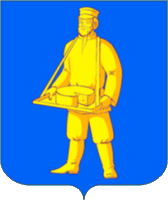 Городской округ Лотошино Московской областиСХЕМА ТЕПЛОСНАБЖЕНИЯ ГОРОДСКОГО ОКРУГА ЛОТОШИНОМОСКОВСКОЙ ОБЛАСТИ НА ПЕРИОД C 2021 ДО 2036 г.(актуализация)УТВЕРЖДАЕМАЯ ЧАСТЬСведений, составляющих государственную тайну в соответствии с Указом Президента Российской Федерации от 30.11.1995 № 1203 «Об утверждении перечня сведений, отнесенных к государственной тайне», не содержится.Глава городского округа Лотошино   _____________       Е. Л. Долгасова                                                                                                          подписьРазработчик: Общество с ограниченной ответственностью «Центр теплоэнергосбережений»Юр. Адрес: 107078, г. Москва, ул. Новая Басманная д.19, ср. 1, офис. 521Генеральный директор                            ______________       А. Х. Регинский                                                                                                              подписьСОДЕРЖАНИЕВВЕДЕНИЕ	7Характеристика городского округа Лотошино	101	РАЗДЕЛ. ПОКАЗАТЕЛИ СУЩЕСТВУЮЩЕГО И ПЕРСПЕКТИВНОГО СПРОСА НА ТЕПЛОВУЮ ЭНЕРГИЮ (МОЩНОСТЬ) И ТЕПЛОНОСИТЕЛЬ В УСТАНОВЛЕННЫХ ГРАНИЦАХ ТЕРРИТОРИИ ПОСЕЛЕНИЯ, ГОРОДСКОГО ОКРУГА	141.1	Площадь строительных фондов и приросты площади строительных фондов по расчетным элементам территориального деления с разделением объектов строительства на многоквартирные дома, жилые дома, общественные здания и производственные здания промышленных предприятий по этапам - на каждый год первого 5-летнего периода и на последующие 5-летние периоды (далее – этапы)	141.2	Существующие и перспективные объемы потребления тепловой энергии (мощности) и теплоносителя с разделением по видам теплопотребления в каждом расчетном элементе территориального деления на каждом этапе	211.3	Существующие и перспективные объемы потребления тепловой энергии (мощности) и теплоносителя объектами, расположенными в производственных зонах, на каждом этапе	281.4	Существующие и перспективные величины средневзвешенной плотности тепловой нагрузки в каждом расчетном элементе территориального деления, зоне действия каждого источника тепловой энергии, каждой системе теплоснабжения и по поселению, городскому округу, городу федерального значения	282	РАЗДЕЛ. СУЩЕСТВУЮЩИЕ И ПЕРСПЕКТИВНЫЕ БАЛАНСЫ ТЕПЛОВОЙ МОЩНОСТИ ИСТОЧНИКОВ ТЕПЛОВОЙ ЭНЕРГИИ И ТЕПЛОВОЙ НАГРУЗКИ ПОТРЕБИТЕЛЕЙ	302.1	Существующие и перспективные зоны действия систем теплоснабжения и источников тепловой энергии	302.1.1	Существующие зоны действия систем теплоснабжения и источников тепловой энергии	302.1.2	Перспективные зоны действия систем теплоснабжения и источников тепловой энергии	432.1	Существующие и перспективные зоны действия индивидуальных источников тепловой энергии	562.2	Перспективные балансы тепловой мощности и тепловой нагрузки в перспективных зонах действия источников тепловой энергии, в том числе работающих на единую тепловую сеть, на каждом этапе	582.3	Существующие и перспективные значения установленной тепловой мощности основного оборудования источника (источников) тепловой энергии	692.4	Существующие и перспективные технические ограничения на использование установленной тепловой мощности и значения располагаемой мощности основного оборудования источников тепловой энергии	692.5	Существующие и перспективные затраты тепловой мощности на собственные и хозяйственные нужды источников тепловой энергии	692.6	Существующие и перспективные значения тепловой мощности нетто источников тепловой энергии	692.7	Существующие и перспективные потери тепловой энергии при ее передаче по тепловым сетям, включая потери тепловой энергии в тепловых сетях теплопередачей через теплоизоляционные конструкции теплопроводов и потери теплоносителя, с указанием затрат теплоносителя на компенсацию этих потерь	692.8	Затраты существующей и перспективной тепловой мощности на хозяйственные нужды тепловых сетей	702.9	Значения существующей и перспективной резервной тепловой мощности источников теплоснабжения, в том числе источников тепловой энергии, принадлежащих потребителям, и источников тепловой энергии теплоснабжающих организаций, с выделением аварийного резерва и резерва по договорам на поддержание резервной тепловой мощности	702.10	Значения существующей и перспективной тепловой нагрузки потребителей, устанавливаемые с учетом расчетной тепловой нагрузки	702.11	Выводы о резервах (дефицитах) существующей системы теплоснабжения при обеспечении перспективной тепловой нагрузки потребителей	702.12	Радиус эффективного теплоснабжения источников тепловой энергии	733	РАЗДЕЛ. СУЩЕСТВУЮЩИЕ И ПЕРСПЕКТИВНЫЕ БАЛАНСЫ ТЕПЛОНОСИТЕЛЯ	803.1	Существующие и перспективные балансы производительности водоподготовительных установок и максимального потребления теплоносителя теплопотребляющими установками потребителей	803.2	Существующие и перспективные балансы производительности водоподготовительных установок источников тепловой энергии для компенсации потерь теплоносителя в аварийных режимах работы систем теплоснабжения	804	РАЗДЕЛ. ОСНОВНЫЕ ПОЛОЖЕНИЯ МАСТЕР-ПЛАНА РАЗВИТИЯ СИСТЕМ ТЕПЛОСНАБЖЕНИЯ ПОСЕЛЕНИЯ, ГОРОДСКОГО ОКРУГА	884.1	Описание сценариев развития системы теплоснабжения поселения, городского округа	884.1.1	Критерии выбора решений	904.1.2	Описание вариантности принимаемых решений	904.2	Обоснование выбора приоритетного варианта перспективного развития системы теплоснабжения на основе анализа ценовых (тарифных) последствий для потребителей, возникших при осуществлении регулируемых видов деятельности, и индикаторов развития систем теплоснабжения поселения, городского округа, города федерального значения	924.2.1	Выводы по статье минимизация затрат на теплоснабжение для конечного потребителя	955	РАЗДЕЛ. ПРЕДЛОЖЕНИЯ ПО СТРОИТЕЛЬСТВУ, РЕКОНСТРУКЦИИ И ТЕХНИЧЕСКОМУ ПЕРЕВООРУЖЕНИЮ ИСТОЧНИКОВ ТЕПЛОВОЙ ЭНЕРГИИ	965.1	Предложения по строительству источников тепловой энергии, обеспечивающих перспективную тепловую нагрузку на осваиваемых территориях округа, городского округа, для которых отсутствует возможность или целесообразность передачи тепловой энергии от существующих или реконструируемых источников тепловой энергии	975.2	Обоснования расчетов ценовых (тарифных) последствий для потребителей (в ценовых зонах теплоснабжения - обоснованная расчетами ценовых (тарифных) последствий для потребителей, если реализацию товаров в сфере теплоснабжения с использованием такого источника тепловой энергии планируется осуществлять по регулируемым ценам (тарифам), и (или) обоснованная анализом индикаторов развития системы теплоснабжения поселения, городского округа, города федерального значения, если реализация товаров в сфере теплоснабжения с использованием такого источника тепловой энергии будет осуществляться по ценам, определяемым по соглашению сторон договора поставки тепловой энергии (мощности) и (или) теплоносителя) и радиуса эффективного теплоснабжения	975.3	Предложения по реконструкции источников тепловой энергии, обеспечивающих перспективную тепловую нагрузку в существующих и расширяемых зонах действия источников тепловой энергии	985.4	Предложения по техническому перевооружению источников тепловой энергии с целью повышения эффективности работы систем теплоснабжения	985.5	Предложения по переводу потребителей на индивидуальные источники теплоснабжения.	1005.6	Предложения по подключению существующих потребителей к источникам централизованного теплоснабжения.	1005.7	Графики совместной работы источников тепловой энергии, функционирующих в режиме комбинированной выработки электрической и тепловой энергии и котельных, меры по выводу из эксплуатации, консервации и демонтажу избыточных источников тепловой энергии, а также источников тепловой энергии, выработавших нормативный срок службы, в случае, если продление срока службы технически невозможно или экономически нецелесообразно	1005.8	Меры по выводу из эксплуатации, консервации и демонтажу избыточных источников тепловой энергии, а также источников тепловой энергии, выработавших нормативный срок службы, в случае, если продление срока службы технически невозможно или экономически нецелесообразно	1005.9	Меры по переоборудованию котельных в источники комбинированной выработки электрической и тепловой энергии для каждого этапа	1015.10	Меры по переводу котельных, размещенных в существующих и расширяемых зонах действия источников комбинированной выработки тепловой и электрической энергии, в пиковый режим работы для каждого этапа, в том числе график перевода	1015.11	Температурный график отпуска тепловой энергии для каждого источника тепловой энергии или группы источников тепловой энергии в системе теплоснабжения, работающей на общую тепловую сеть, и оценку затрат при необходимости его изменения	1015.12	Предложения по перспективной установленной тепловой мощности каждого источника тепловой энергии с предложениями по сроку ввода в эксплуатацию новых мощностей	1015.13	Предложения по вводу новых и реконструкции существующих источников тепловой энергии с использованием возобновляемых источников энергии, а также местных видов топлива	1016	РАЗДЕЛ. ПРЕДЛОЖЕНИЯ ПО СТРОИТЕЛЬСТВУ И РЕКОНСТРУКЦИИ ТЕПЛОВЫХ СЕТЕЙ	1026.1	Предложения по строительству и реконструкции тепловых сетей, обеспечивающих перераспределение тепловой нагрузки из зон с дефицитом располагаемой тепловой мощности источников тепловой энергии в зоны с резервом располагаемой тепловой мощности источников тепловой энергии (использование существующих резервов)	1026.2	Предложения по строительству и реконструкции тепловых сетей для обеспечения перспективных приростов тепловой нагрузки в осваиваемых районах округа, городского округа под жилищную, комплексную или производственную застройку	1026.2.1	Предложения по реконструкции тепловых сетей с увеличением диаметра трубопроводов для обеспечения перспективных приростов тепловой нагрузки	1026.3	Предложения по строительству и реконструкции тепловых сетей в целях обеспечения условий, при наличии которых существует возможность поставок тепловой энергии потребителям от различных источников тепловой энергии при сохранении надежности теплоснабжения	1026.4	Предложения по строительству и реконструкции тепловых сетей для повышения эффективности функционирования системы теплоснабжения, в том числе за счет перевода котельных в пиковый режим работы или ликвидации котельных	1036.5	Предложения по строительству и реконструкции тепловых сетей для обеспечения нормативной надежности потребителей	1056.6	Предложения по реконструкции и (или) модернизации тепловых сетей с увеличением диаметра трубопроводов для обеспечения перспективных приростов тепловой нагрузки	1066.7	Предложения по реконструкции и (или) модернизации тепловых сетей, подлежащих замене в связи с исчерпанием эксплуатационного ресурса	1066.8	Предложения по строительству, реконструкции и (или) модернизации насосных станций	1077	РАЗДЕЛ. ПРЕДЛОЖЕНИЯ ПО ПЕРЕВОДУ ОТКРЫТЫХ СИСТЕМ ТЕПЛОСНАБЖЕНИЯ (ГОРЯЧЕГО ВОДОСНАБЖЕНИЯ) В ЗАКРЫТЫЕ СИСТЕМЫ ГОРЯЧЕГО ВОДОСНАБЖЕНИЯ	1087.1	Предложения по переводу существующих открытых систем теплоснабжения (горячего водоснабжения) в закрытые системы горячего водоснабжения, для осуществления которого необходимо строительство индивидуальных и (или) центральных тепловых пунктов при наличии у потребителей внутридомовых систем горячего водоснабжения;	1087.2	Предложения по переводу существующих открытых систем теплоснабжения (горячего водоснабжения) в закрытые системы горячего водоснабжения, для осуществления которого отсутствует необходимость строительства индивидуальных и (или) центральных тепловых пунктов по причине отсутствия у потребителей внутридомовых систем горячего водоснабжени	1088	РАЗДЕЛ. ПЕРСПЕКТИВНЫЕ ТОПЛИВНЫЕ БАЛАНСЫ	1098.1	Перспективные топливные балансы для каждого источника тепловой энергии по видам основного, резервного и аварийного топлива на каждом этапе	1098.2	Перспективные топливные балансы для нецентрализованных систем теплоснабжения	1178.3	Потребляемые источником тепловой энергии виды топлива, включая местные виды топлива, а также используемые возобновляемые источники энергии	1178.4	Виды топлива (в случае, если топливом является уголь, - вид ископаемого угля в соответствии с Межгосударственным стандартом ГОСТ 25543-2013 "Угли бурые, каменные и антрациты. Классификация по генетическим и технологическим параметрам"), их долю и значение низшей теплоты сгорания топлива, используемые для производства тепловой энергии по каждой системе теплоснабжения	1188.5	Преобладающий в поселении, городском округе вид топлива, определяемый по совокупности всех систем теплоснабжения, находящихся в соответствующем поселении, городском округе	1198.6	Приоритетное направление развития топливного баланса поселения, городского округа	1199	РАЗДЕЛ. ИНВЕСТИЦИИ В СТРОИТЕЛЬСТВО, РЕКОНСТРУКЦИЮ И ТЕХНИЧЕСКОЕ ПЕРЕВООРУЖЕНИЕ	1209.1	Предложения по величине необходимых инвестиций в строительство, реконструкцию и техническое перевооружение источников тепловой энергии	1209.2	Предложения по величине необходимых инвестиций в строительство, реконструкцию и техническое перевооружение тепловых сетей, насосных станций и тепловых пунктов на каждом этапе	1229.3	Предложения по величине инвестиций в строительство, реконструкцию и техническое перевооружение в связи с изменениями температурного графика и гидравлического режима работы системы теплоснабжения	1269.4	Предложения по величине необходимых инвестиций для перевода открытой системы теплоснабжения (горячего водоснабжения) в закрытую систему горячего водоснабжения на каждом этапе	1269.5	Оценка эффективности инвестиций по отдельным предложениям	1269.6	Величина фактически осуществленных инвестиций в строительство, реконструкцию, техническое перевооружение и (или) модернизацию объектов теплоснабжения за базовый период и базовый период актуализации	12710	РАЗДЕЛ. РЕШЕНИЕ ОБ ОПРЕДЕЛЕНИИ ЕДИНОЙ ТЕПЛОСНАБЖАЮЩЕЙ ОРГАНИЗАЦИИ (ОРГАНИЗАЦИЙ)	12810.1	Решение об определении единой теплоснабжающей организации (организаций)	12810.2	Реестр зон деятельности единой теплоснабжающей организации (организаций)	12910.3	Основания, в том числе критерии, в соответствии с которыми теплоснабжающая организация определена единой теплоснабжающей организацией	14410.4	Информация о поданных теплоснабжающими организациями заявках на присвоение статуса единой теплоснабжающей организации	14810.5	Реестр систем теплоснабжения, содержащий перечень теплоснабжающих организаций, действующих в каждой системе теплоснабжения, расположенных в границах поселения, городского округа	14811	РАЗДЕЛ. РЕШЕНИЯ О РАСПРЕДЕЛЕНИИ ТЕПЛОВОЙ НАГРУЗКИ МЕЖДУ ИСТОЧНИКАМИ ТЕПЛОВОЙ ЭНЕРГИИ	15312	РАЗДЕЛ. РЕШЕНИЯ ПО БЕСХОЗЯЙНЫМ ТЕПЛОВЫМ СЕТЯМ	15413	РАЗДЕЛ. СИНХРОНИЗАЦИЯ СХЕМЫ ТЕПЛОСНАБЖЕНИЯ СО СХЕМОЙ ГАЗОСНАБЖЕНИЯ И ГАЗИФИКАЦИИ СУБЪЕКТА РОССИЙСКОЙ ФЕДЕРАЦИИ И (ИЛИ) ПОСЕЛЕНИЯ, СХЕМОЙ И ПРОГРАММОЙ РАЗВИТИЯ ЭЛЕКТРОЭНЕРГЕТИКИ, А ТАКЖЕ СО СХЕМОЙ ВОДОСНАБЖЕНИЯ И ВОДООТВЕДЕНИЯ ПОСЕЛЕНИЯ, ГОРОДСКОГО ОКРУГА	15513.1	Описание решений (на основе утвержденной региональной (межрегиональной) программы газификации жилищно-коммунального хозяйства, промышленных и иных организаций) о развитии соответствующей системы газоснабжения в части обеспечения топливом источников тепловой энергии	15513.2	Описание проблем организации газоснабжения источников тепловой энергии	15513.3	Предложения по корректировке утвержденной (разработке) региональной (межрегиональной) программы газификации жилищно-коммунального хозяйства, промышленных и иных организаций для обеспечения согласованности такой программы с указанными в схеме теплоснабжения решениями о развитии источников тепловой энергии и систем теплоснабжения	15513.4	Описание решений (вырабатываемых с учетом положений утвержденной схемы и программы развития Единой энергетической системы России) о строительстве, реконструкции, техническом перевооружении, выводе из эксплуатации источников тепловой энергии и генерирующих объектов, включая входящее в их состав оборудование, функционирующих в режиме комбинированной выработки электрической и тепловой энергии, в части перспективных балансов тепловой мощности в схемах теплоснабжения	15613.5	Предложения по строительству генерирующих объектов, функционирующих в режиме комбинированной выработки электрической и тепловой энергии, указанных в схеме теплоснабжения, для их учета при разработке схемы и программы перспективного развития электроэнергетики субъекта Российской Федерации, схемы и программы развития Единой энергетической системы России, содержащие в том числе описание участия указанных объектов в перспективных балансах тепловой мощности и энергии	15813.6	Описание решений (вырабатываемых с учетом положений утвержденной схемы водоснабжения поселения, городского округа) о развитии соответствующей системы водоснабжения в части, относящейся к системам теплоснабжения	15813.7	Предложения по корректировке утвержденной (разработанной) схемы водоснабжения поселения, городского округа для обеспечения согласованности такой схемы и указанных в схеме теплоснабжения решений о развитии источников тепловой энергии и систем теплоснабжения	15814	ИНДИКАТОРЫ РАЗВИТИЯ СИСТЕМ ТЕПЛОСНАБЖЕНИЯ ПОСЕЛЕНИЯ, ГОРОДСКОГО ОКРУГА	15914.1	Количество прекращений подачи тепловой энергии, теплоносителя в результате технологических нарушений на тепловых сетях	15914.2	Количество прекращений подачи тепловой энергии, теплоносителя в результате технологических нарушений на источниках тепловой энергии	15914.3	Удельный расход условного топлива на единицу тепловой энергии, отпускаемой с коллекторов источников тепловой энергии (отдельно для тепловых электрических станций и котельных)	15914.4	Отношение величины технологических потерь тепловой энергии, теплоносителя к материальной характеристике тепловой сети	16014.5	Коэффициент использования установленной тепловой мощности	16114.6	Удельная материальная характеристика тепловых сетей, приведенная к расчетной тепловой нагрузке	16214.7	Доля тепловой энергии, выработанной в комбинированном режиме (как отношение величины тепловой энергии, отпущенной из отборов турбоагрегатов, к общей величине выработанной тепловой энергии в границах поселения, городского округа, города федерального значения)	16414.8	Удельный расход условного топлива на отпуск электрической энергии	16414.9	Коэффициент использования теплоты топлива (только для источников тепловой энергии, функционирующих в режиме комбинированной выработки электрической и тепловой энергии).	16414.10	Доля отпуска тепловой энергии, осуществляемого потребителям по приборам учета, в общем объеме отпущенной тепловой энергии	16514.1	Средневзвешенный (по материальной характеристике) срок эксплуатации тепловых сетей (для каждой системы теплоснабжения)	16514.2	Отношение материальной характеристики тепловых сетей, реконструированных за год, к общей материальной характеристике тепловых сетей (фактическое значение за отчетный период и прогноз изменения при реализации проектов, указанных в утвержденной схеме теплонабжения) (для каждой системы теплоснабжения, а также для поселения, городского округа)	16614.3	Отношение установленной тепловой мощности оборудования источников тепловой энергии, реконструированного за год, к общей установленной тепловой мощности источников тепловой энергии (фактическое значение за отчетный период и прогноз изменения при реализации проектов, указанных в утвержденной схеме теплоснабжения) (для поселения, городского округа)	16914.4	Описание изменений (фактических данных) в оценке значений индикаторов развития систем теплоснабжения поселения, городского округа с учетом реализации проектов схемы теплоснабжения	17115	ЦЕНОВЫЕ (ТАРИФНЫЕ) ПОСЛЕДСТВИЯ	17215.1	Тарифно-балансовые расчетные модели теплоснабжения потребителей по каждой системе теплоснабжения	17215.2	Тарифно-балансовые расчетные модели теплоснабжения потребителей по каждой единой теплоснабжающей организации	17215.3	Результаты оценки ценовых (тарифных) последствий реализации проектов схемы теплоснабжения на основании разработанных тарифно-балансовых моделей	175ВВЕДЕНИЕСхема теплоснабжения ‒ документ, содержащий материалы по обоснованию эффективного и безопасного функционирования системы теплоснабжения, ее развития с учетом правового регулирования в области энергосбережения и повышения энергетической эффективности.Система централизованного теплоснабжения представляет собой сложный технологический объект с огромным количеством непростых задач, от правильного решения которых во многом зависят масштабы необходимых капитальных вложений в эти системы. Прогноз спроса на тепловую энергию основан на прогнозировании развития населенного пункта, в первую очередь его градостроительной деятельности, определённой генеральным планом.Рассмотрение проблемы начинается на стадии разработки генеральных планов в самом общем виде совместно с другими вопросами развития инфраструктуры, и такие решения носят предварительный характер. Конечной целью грамотно организованной схемы теплоснабжения является:определение направления развития системы теплоснабжения населенного пункта на расчетный период;определение экономической целесообразности и экологической возможности строительства новых, расширения и реконструкции действующих теплоисточников;снижение издержек производства, передачи и себестоимости любого вида энергии;повышение качества предоставляемых энергоресурсов;увеличение прибыли самого предприятия.Значительный потенциал экономии и рост стоимости энергоресурсов делают проблему энергоресурсосбережения весьма актуальной.Схемы разрабатываются на основе анализа фактических тепловых нагрузок потребителей с учётом перспективного развития на 15 лет, оценки состояния существующих источников тепла и тепловых сетей и возможности их дальнейшего использования, рассмотрения вопросов надёжности, экономичности.  С повышением степени централизации, как правило, повышается экономичность выработки тепла, снижаются начальные затраты и расходы по эксплуатации источников теплоснабжения, но одновременно увеличиваются начальные затраты на сооружение тепловых сетей и эксплуатационные расходы на транспорт тепла.Централизация теплоснабжения всегда экономически выгодна при плотной застройке в пределах данного района. В последние годы наряду с системами централизованного теплоснабжения значительному усовершенствованию подверглись системы децентрализованного теплоснабжения, в основном, за счёт развития крупных систем централизованного газоснабжения с подачей  газа  крышным  котельным или непосредственно  в  квартиры жилых  зданий,  где  за  счёт  его  сжигания  в  топках  котлов, газовых  водонагревателях,  квартирных  генераторах  тепла  может  быть  получено  тепло  одновременно  для  отопления,  горячего водоснабжения, а также для приготовления пищи. Основанием для разработки схемы теплоснабжения городского округа Лотошино является:Федеральный закон от 27.07.2010 года № 190-ФЗ «О теплоснабжении».Генеральный план городского округа Лотошино.Основными нормативными документами при разработке схемы являются:Постановление Правительства РФ от 22 февраля 2012 г. № 154 «О требованиях к схемам теплоснабжения, порядку их разработки и утверждения».Приказ Минэнерго России №565, Минрегиона России №667 от 29.12.2012 «Об утверждении методических рекомендаций по разработке схем теплоснабжения».Методические рекомендации по разработке схем теплоснабжения.Используемые в настоящем документе понятия:«зона действия системы теплоснабжения» - территория округа, городского округа или ее часть, границы которой устанавливаются по наиболее удаленным точкам подключения потребителей к тепловым сетям, входящим в систему теплоснабжения;«зона действия источника тепловой энергии» - территория округа, городского округа или ее часть, границы которой устанавливаются закрытыми секционирующими задвижками тепловой сети системы теплоснабжения;«установленная мощность источника тепловой энергии» - сумма номинальных тепловых мощностей всего принятого по акту ввода в эксплуатацию оборудования, предназначенного для отпуска тепловой энергии потребителям на собственные и хозяйственные нужды;«располагаемая мощность источника тепловой энергии» - величина, равная установленной мощности источника тепловой энергии за вычетом объемов мощности, не реализуемой по техническим причинам, в том числе по причине снижения тепловой мощности оборудования в результате эксплуатации на продленном техническом ресурсе (снижение параметров пара перед турбиной, отсутствие рециркуляции в пиковых водогрейных котлоагрегатах и др.);«мощность источника тепловой энергии нетто» - величина, равная располагаемой мощности источника тепловой энергии за вычетом тепловой нагрузки на собственные и хозяйственные нужды;«теплосетевые объекты» - объекты, входящие в состав тепловой сети и обеспечивающие передачу тепловой энергии от источника тепловой энергии до теплопотребляющих установок потребителей тепловой энергии.Характеристика городского округа ЛотошиноГородской округ Лотошино расположен на северо-западе Московской области России. Административный центр — рабочий посёлок Лотошино. Граничит с городскими округами Волоколамский, Шаховская и Клин Московской области; Конаковским, Калининским, Старицким и Зубцовским районами Тверской области. На рисунке Рисунок 0.1 приведена единая ситуационная карта с обозначением границ и наименований территорий, входящих в состав городского округа Лотошино.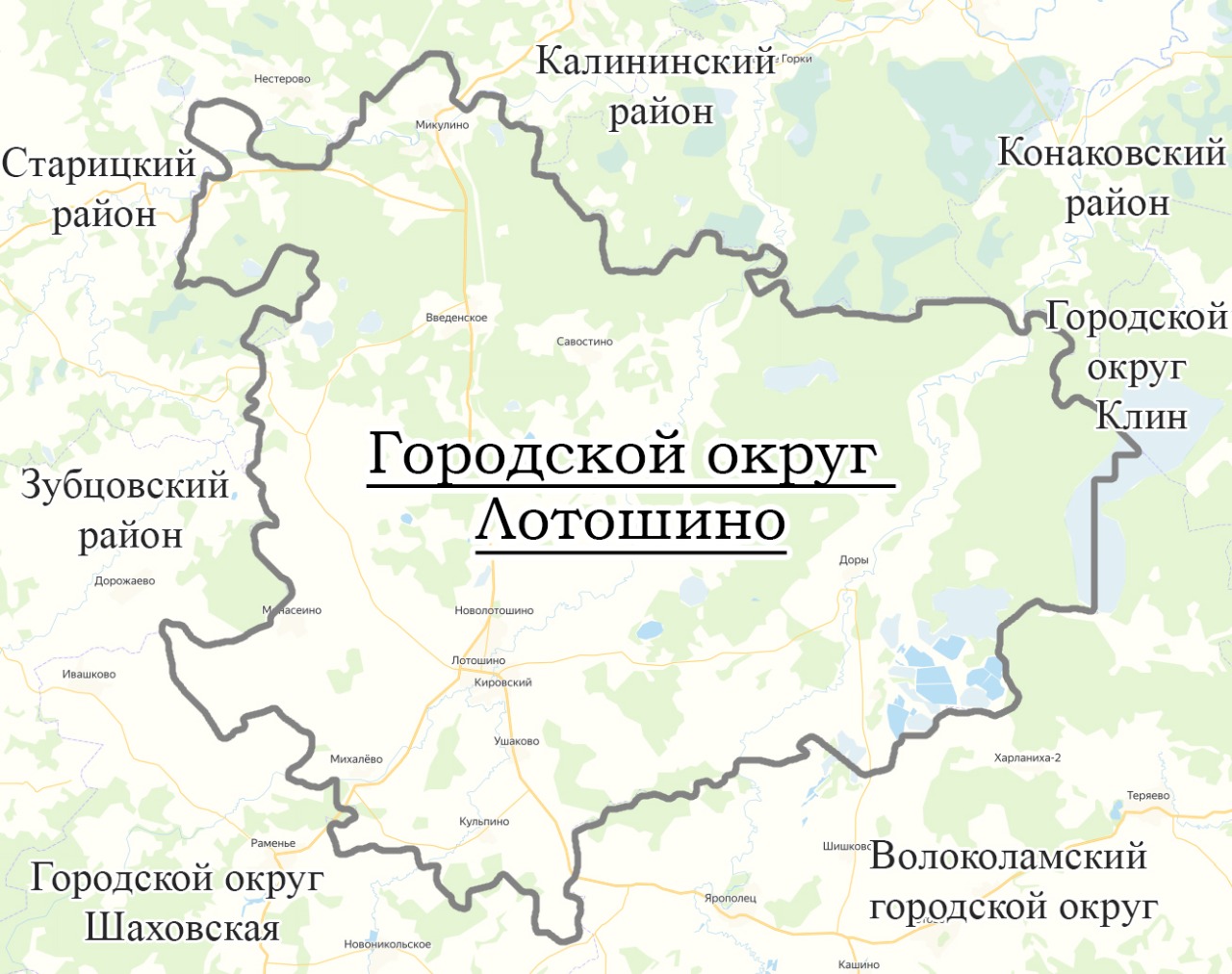 Рисунок 0.1 - Единый ситуационный план городского округа ЛотошиноВ таблице Таблица 0.1 представлена численность населения городского округа Лотошино по годам.Таблица 0.1 - Численность населения городского округа Лотошино, чел.Городской округ состоит из 124 населённых пунктов (таблица Таблица 0.2).Таблица 0.2 - Перечень населённых пунктов городского округа ЛотошиноТерритория городского округа Лотошино составляет 97 957 га (979,57 км²), плотность населения – 16,46 чел./км2. РАЗДЕЛ. ПОКАЗАТЕЛИ СУЩЕСТВУЮЩЕГО И ПЕРСПЕКТИВНОГО СПРОСА НА ТЕПЛОВУЮ ЭНЕРГИЮ (МОЩНОСТЬ) И ТЕПЛОНОСИТЕЛЬ В УСТАНОВЛЕННЫХ ГРАНИЦАХ ТЕРРИТОРИИ ПОСЕЛЕНИЯ, ГОРОДСКОГО ОКРУГАПлощадь строительных фондов и приросты площади строительных фондов по расчетным элементам территориального деления с разделением объектов строительства на многоквартирные дома, жилые дома, общественные здания и производственные здания промышленных предприятий по этапам - на каждый год первого 5-летнего периода и на последующие 5-летние периоды (далее – этапы)          В соответствии с проектом генерального плана городского округа Лотошино на территории округа планируется строительство объектов жилой, общественно-деловой и производственной застройки. Теплоснабжение объектов нового строительства предлагается осуществлять как от существующих мощностей, так и от индивидуальных источников тепла.  Перечень планируемых объектов капитального строительства, подключаемых к системе централизованного и децентрализованного теплоснабжения согласно данным, предоставленным администрацией городского округа Лотошино приведён в таблице Таблица 1.1.Таблица 1.1 - Перечень объектов капитального строительства, планируемых к строительству и подключаемых к системе централизованного и децентрализованного теплоснабжения на период 2021 – 2036 гг., согласно данным, предоставленным администрацией городского округа Лотошино.Схемы размещения территорий для перспективного строительства объектов жилого, общественно-делового фонда, а также объектов производственного назначения представлены на рисунках Рисунок 1.1 - Рисунок 1.2.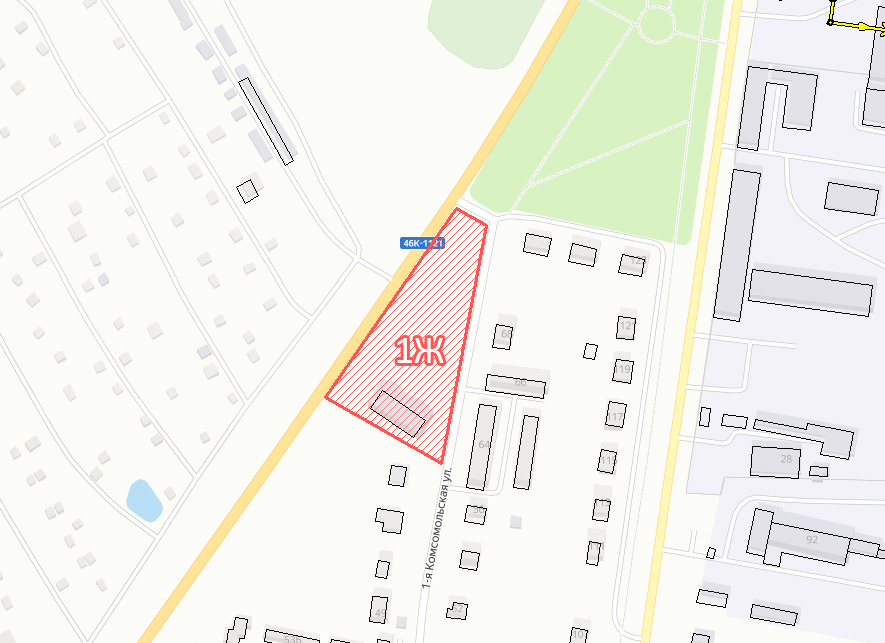 Рисунок 1.1 - Зоны перспективной застройки городского округа Лотошино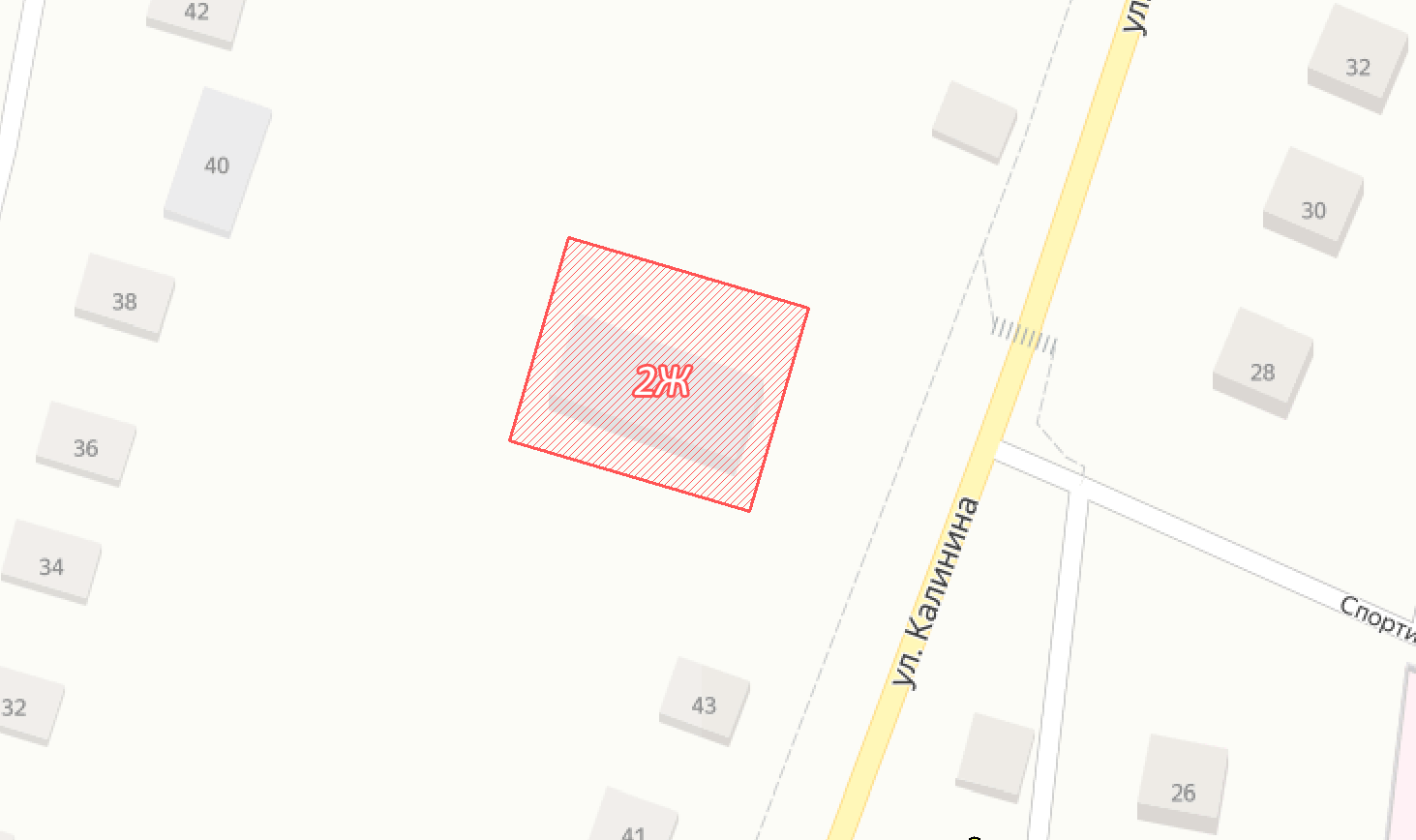 Рисунок 1.2 - Зоны перспективной застройки городского округа Лотошино Таблица 1.2 - Прогнозы приростов на каждом этапе площади строительных фондов городского округа Лотошино, сгруппированные по зонам действия источников тепловой энергии с разделением объектов строительства на многоквартирные дома, общественные здания, производственные здания промышленных предприятиСуществующие и перспективные объемы потребления тепловой энергии (мощности) и теплоносителя с разделением по видам теплопотребления в каждом расчетном элементе территориального деления на каждом этапеПрогноз прироста объемов потребления тепловой энергии с разделением по видам теплопотребления в зонах действия источников тепла и в каждом расчетном элементе территориального деления на каждом этапе расчетного периода приведен в таблицах Таблица 1.3-Таблица 1.4.Таблица 1.3 - Прогноз прироста тепловых нагрузок с разделением по видам теплопотребления в расчетных элементах территориального деления в зонах действия функционирующих источников тепла городского округа Лотошино Таблица 1.4 - Прогноз прироста тепловых нагрузок с разделением по видам теплопотребления в расчетных элементах территориального деления в зонах действия функционирующих источников тепла городского округа Лотошино (продолжение)Существующие и перспективные объемы потребления тепловой энергии (мощности) и теплоносителя объектами, расположенными в производственных зонах, на каждом этапе Приросты объемов потребления тепловой энергии (мощности), расположенными в производственных зонах, в зоне действия существующих и предлагаемых для строительства источников тепловой энергии городского округа Лотошино отсутствуют.Существующие и перспективные величины средневзвешенной плотности тепловой нагрузки в каждом расчетном элементе территориального деления, зоне действия каждого источника тепловой энергии, каждой системе теплоснабжения и по поселению, городскому округу, городу федерального значенияСуществующие величины средневзвешенной плотности тепловой нагрузки в зоне действия каждого источника тепловой энергии и по городскому округу приведены в таблице Таблица 1.5.Таблица 1.5 - Характеристики существующих зон теплоснабжения котельных городского округа ЛотошиноПерспективные величины средневзвешенной плотности тепловой нагрузки в зоне действия каждого источника тепловой энергии и по городскому округу приведены в таблице Таблица 1.6.Таблица 1.6 - Характеристики перспективных зон теплоснабжения котельных городского округа ЛотошиноРАЗДЕЛ. СУЩЕСТВУЮЩИЕ И ПЕРСПЕКТИВНЫЕ БАЛАНСЫ ТЕПЛОВОЙ МОЩНОСТИ ИСТОЧНИКОВ ТЕПЛОВОЙ ЭНЕРГИИ И ТЕПЛОВОЙ НАГРУЗКИ ПОТРЕБИТЕЛЕЙСуществующие и перспективные зоны действия систем теплоснабжения и источников тепловой энергииСуществующие зоны действия систем теплоснабжения и источников тепловой энергииРасположение источников тепловой энергии городского округа Лотошино приведено на рисунке Рисунок 2.1.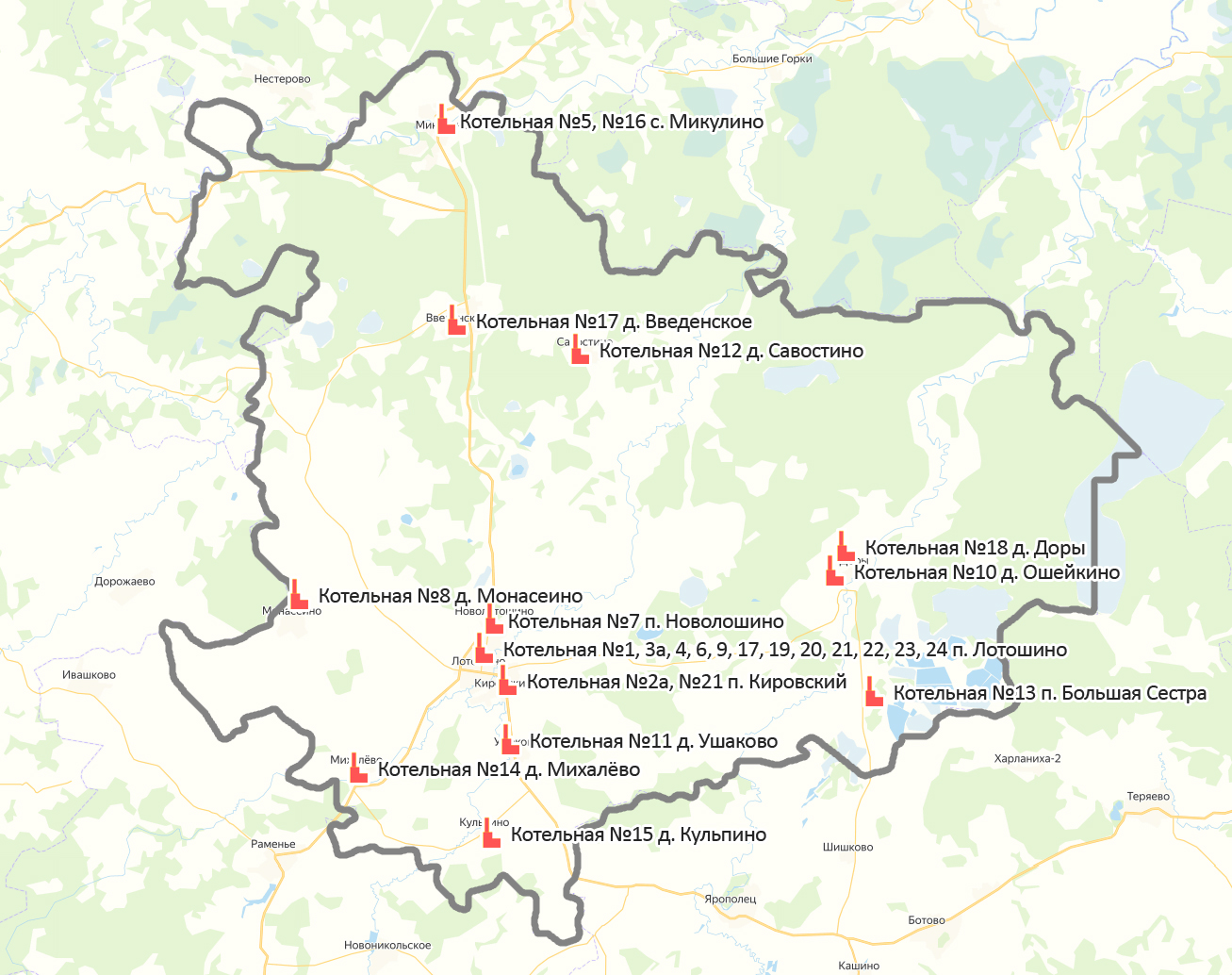 Рисунок 2.1 – Расположение источников тепловой энергии на территории городского округа Лотошино Графическое представление зон действия существующих систем теплоснабжения (источников тепловой энергии) представлено на рисунках Рисунок 2.2 - Рисунок 2.25.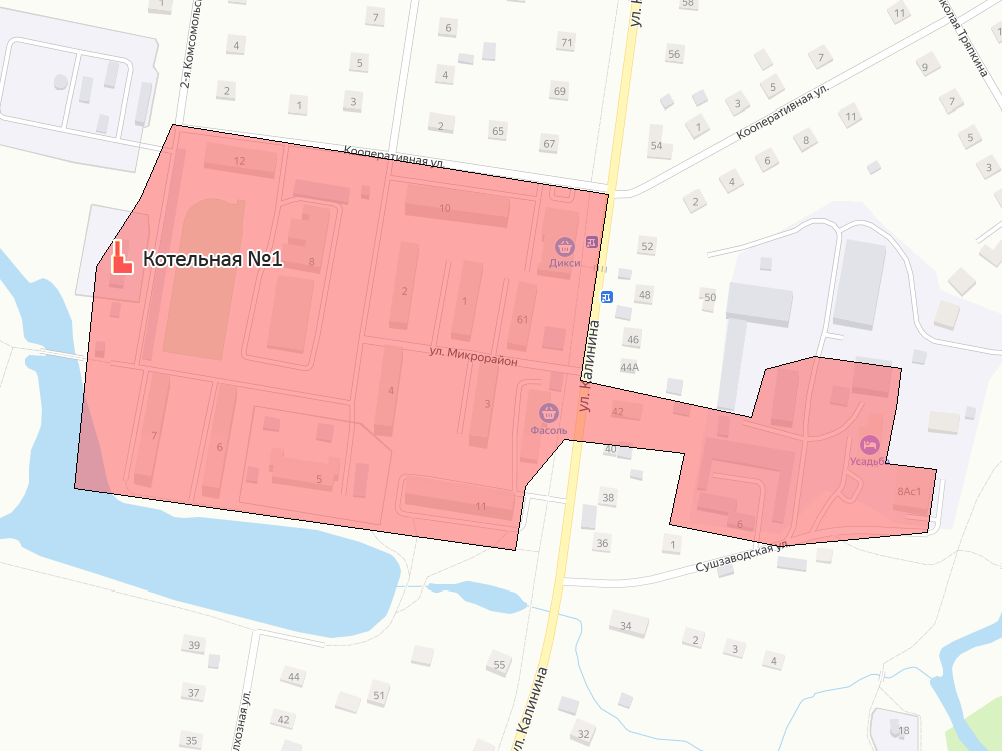 Рисунок 2.2 - Зона действия котельной №1 МП «Лотошинское ЖКХ»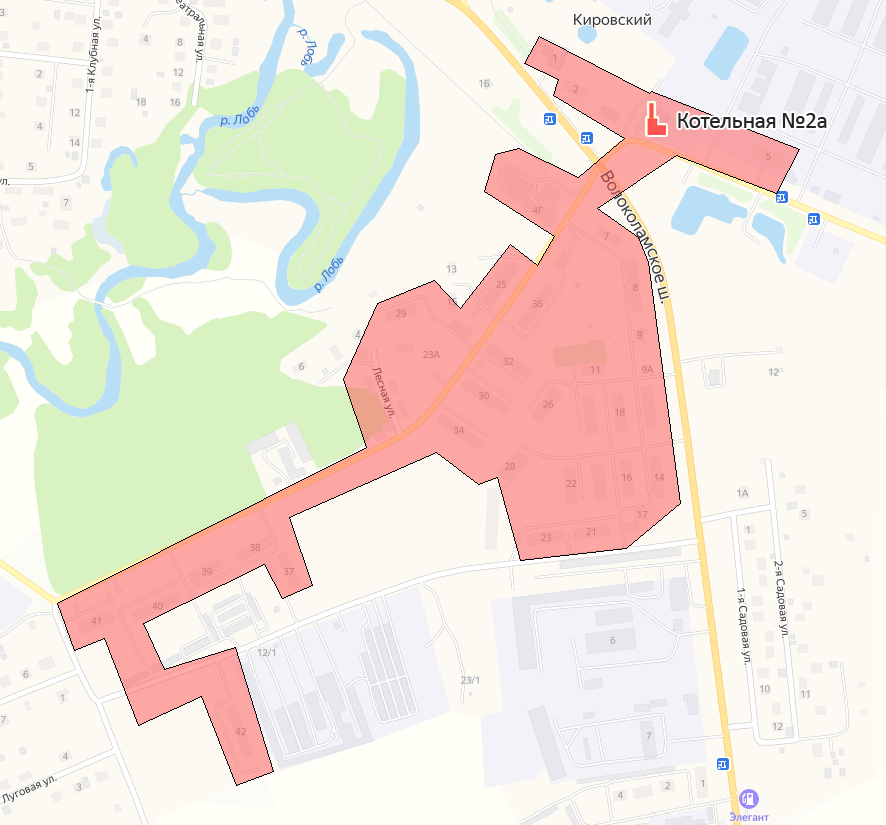 Рисунок 2.3 - Зона действия котельной №2а МП «Лотошинское ЖКХ» 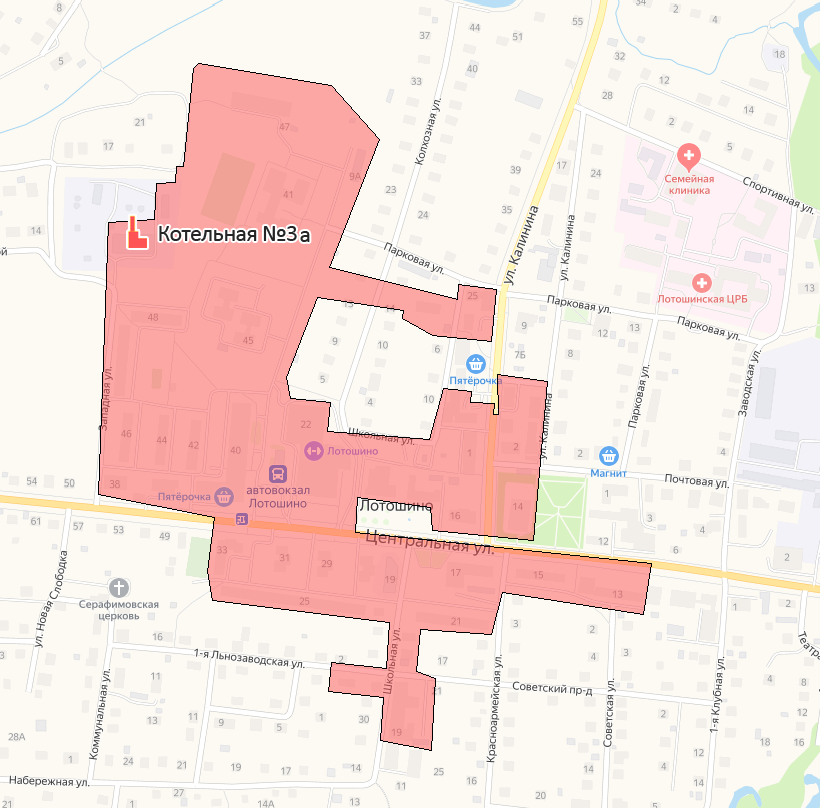 Рисунок 2.4 - Зона действия котельной №3а МП «Лотошинское ЖКХ»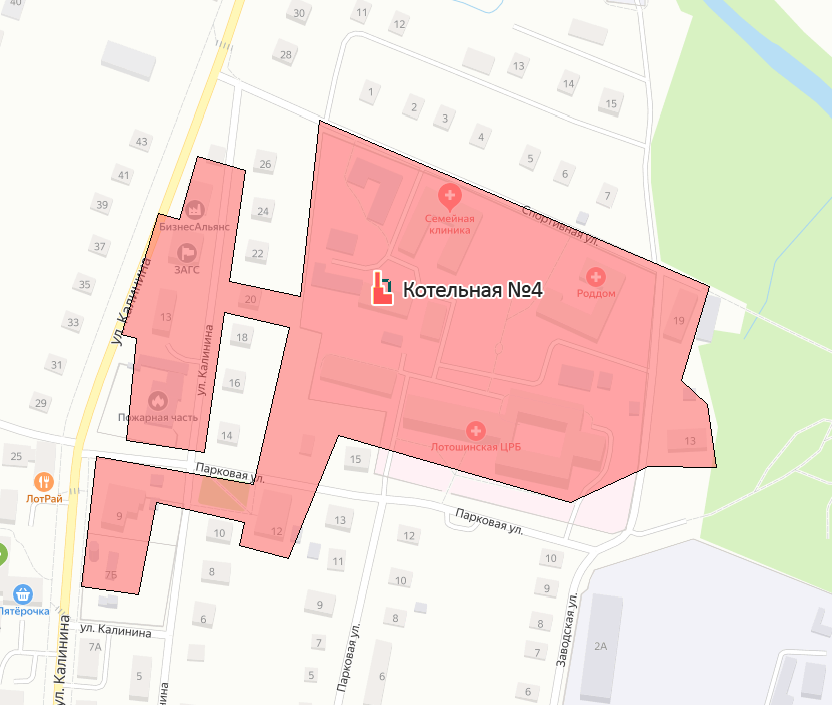 Рисунок 2.5 - Зона действия котельной №4 МП «Лотошинское ЖКХ»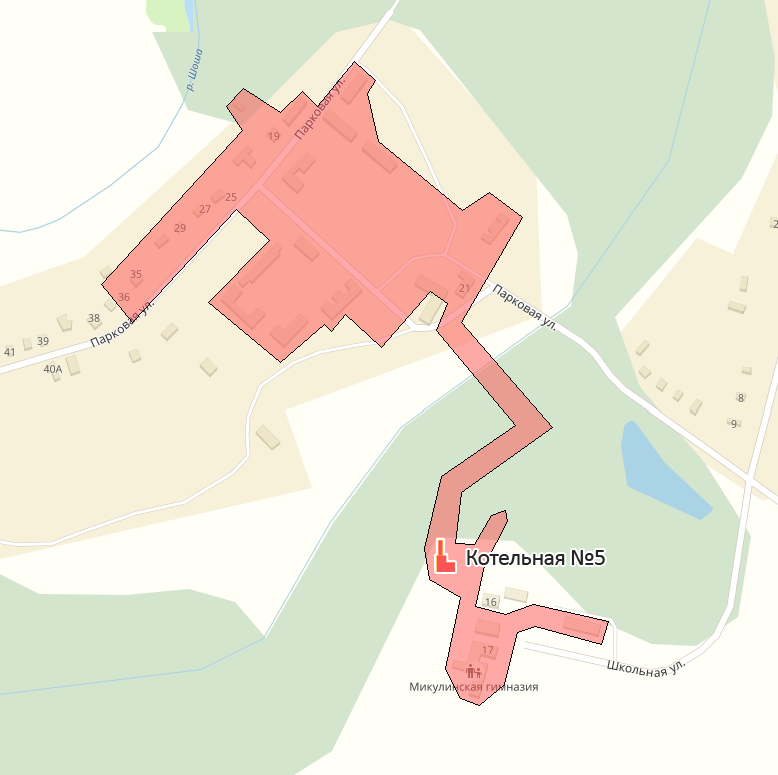 Рисунок 2.6 - Зона действия котельной №5 МП «Лотошинское ЖКХ»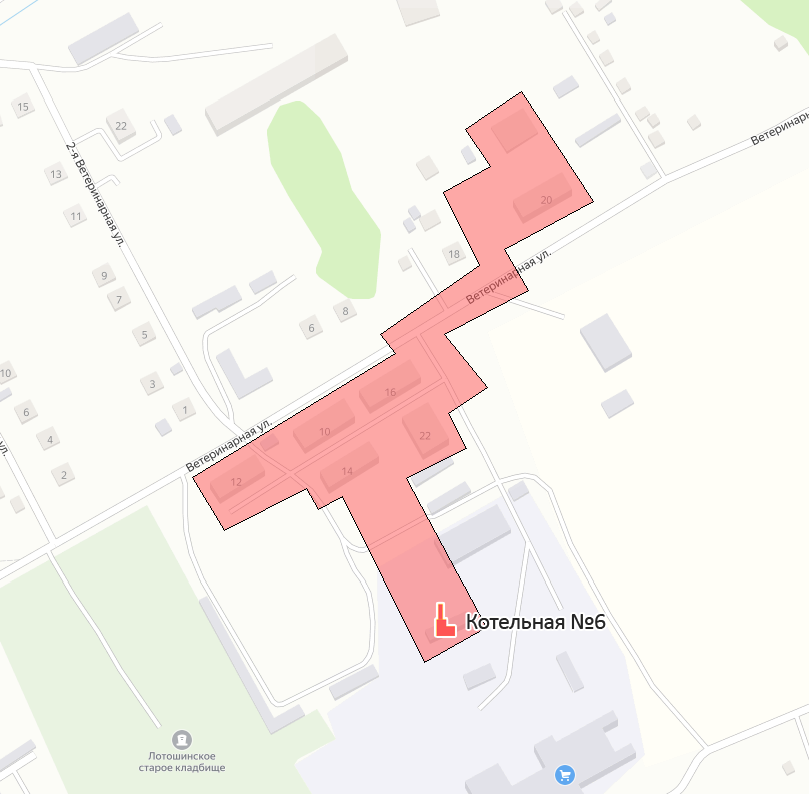 Рисунок 2.7 - Зона действия котельной №6 МП «Лотошинское ЖКХ» 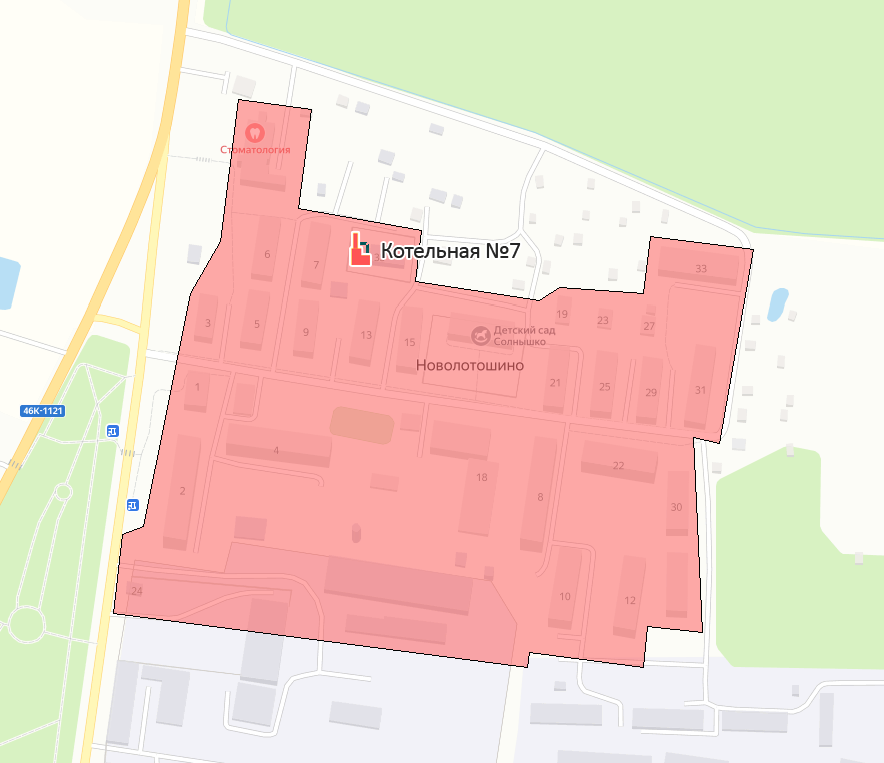 Рисунок 2.8 - Зона действия котельной №7 МП «Лотошинское ЖКХ»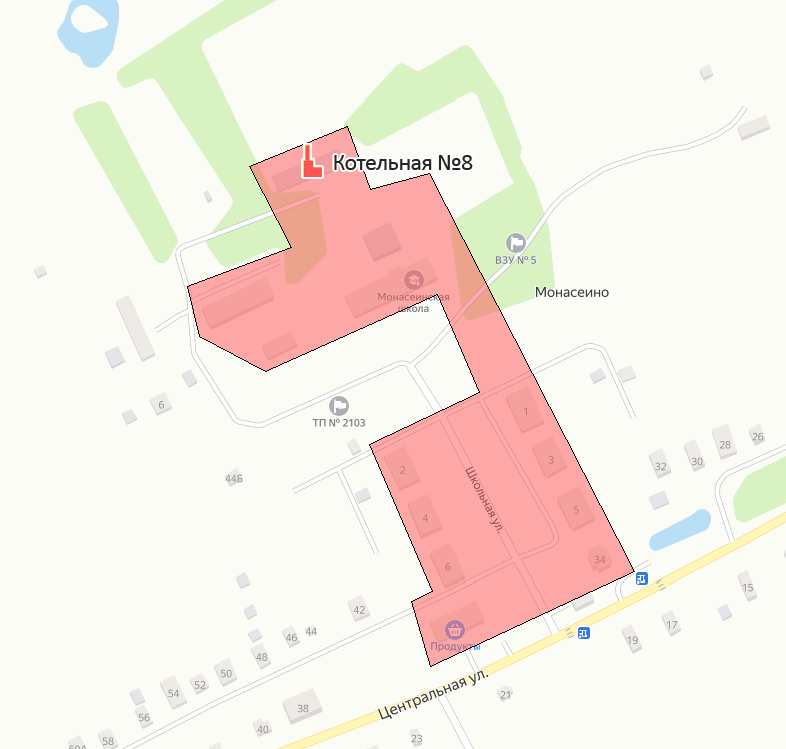 Рисунок 2.9 - Зона действия котельной №8 МП «Лотошинское ЖКХ» 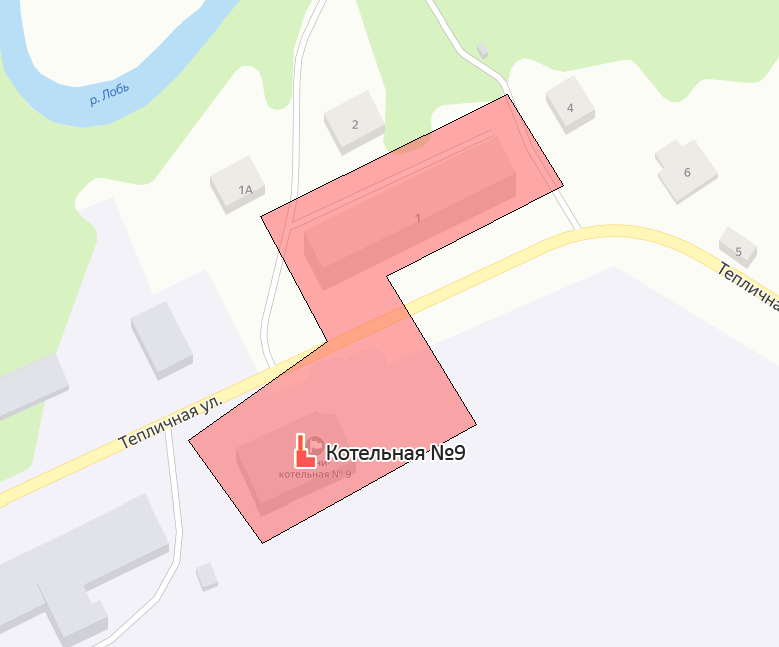 Рисунок 2.10 - Зона действия котельной №9 МП «Лотошинское ЖКХ»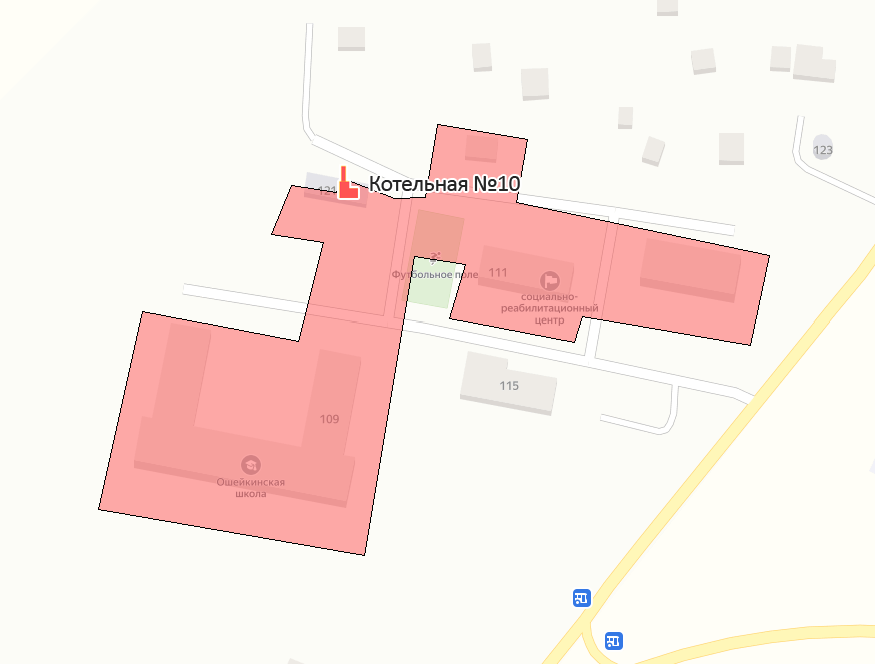 Рисунок 2.11 - Зона действия котельной №10 МП «Лотошинское ЖКХ»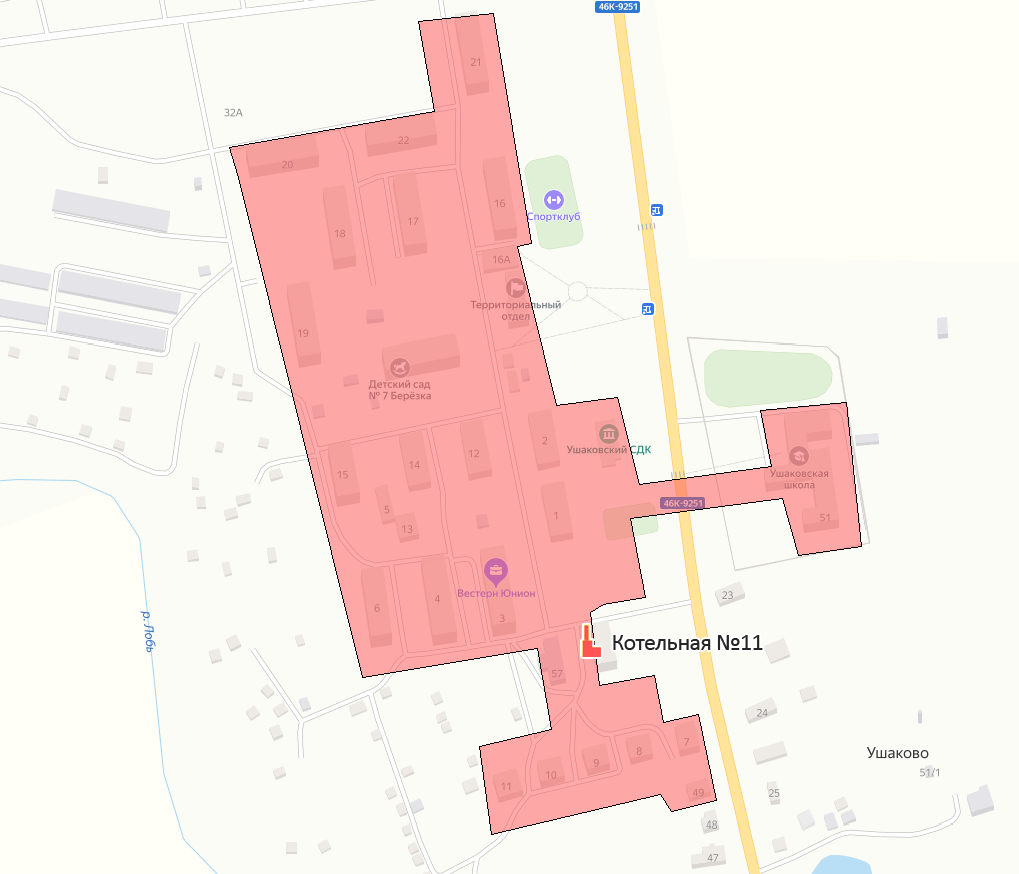 Рисунок 2.12 - Зона действия котельной №11 МП «Лотошинское ЖКХ»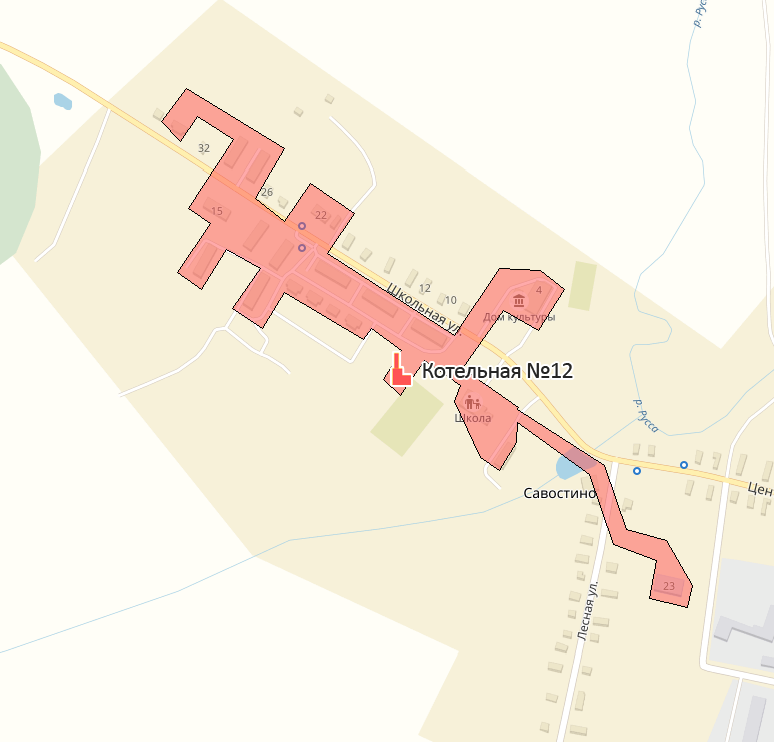 Рисунок 2.13 - Зона действия котельной №12 МП «Лотошинское ЖКХ»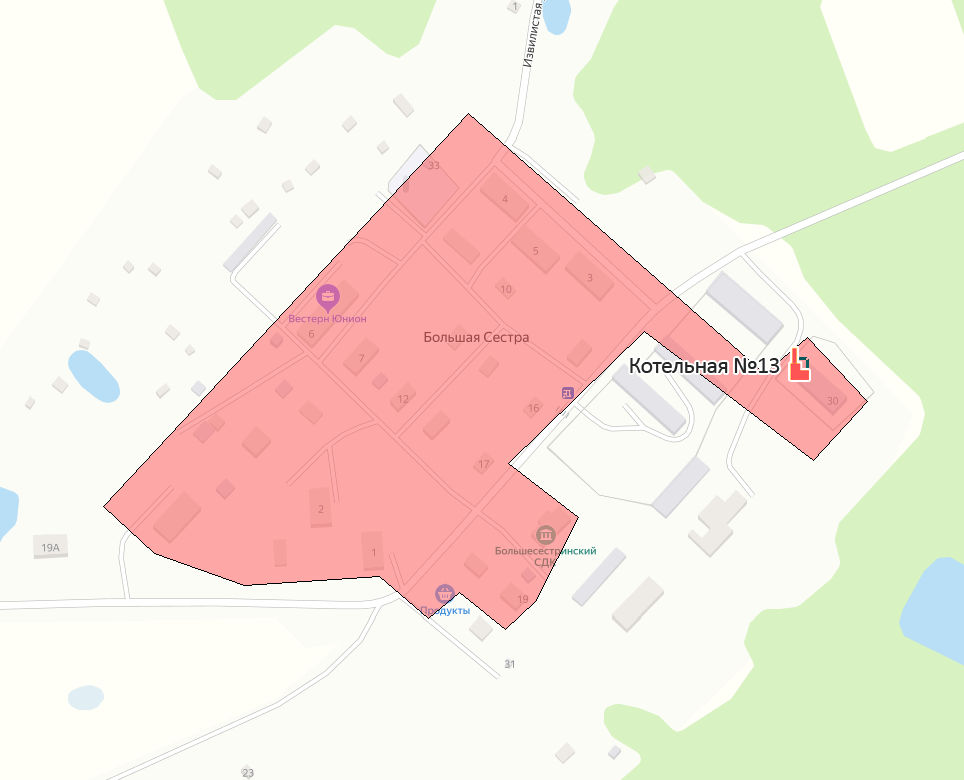 Рисунок 2.14 - Зона действия котельной №13 МП «Лотошинское ЖКХ»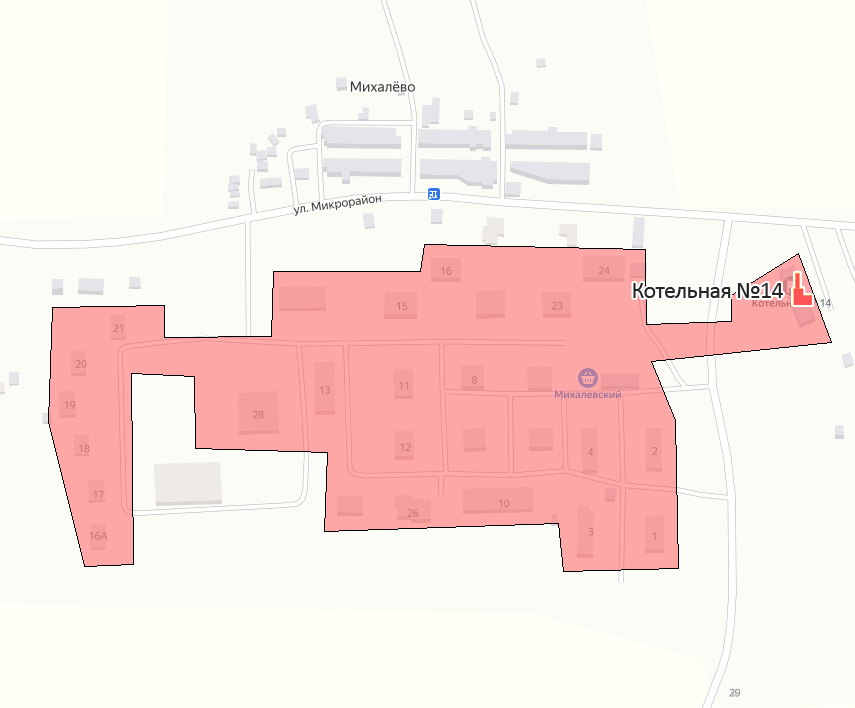 Рисунок 2.15 - Зона действия котельной №14 МП «Лотошинское ЖКХ» 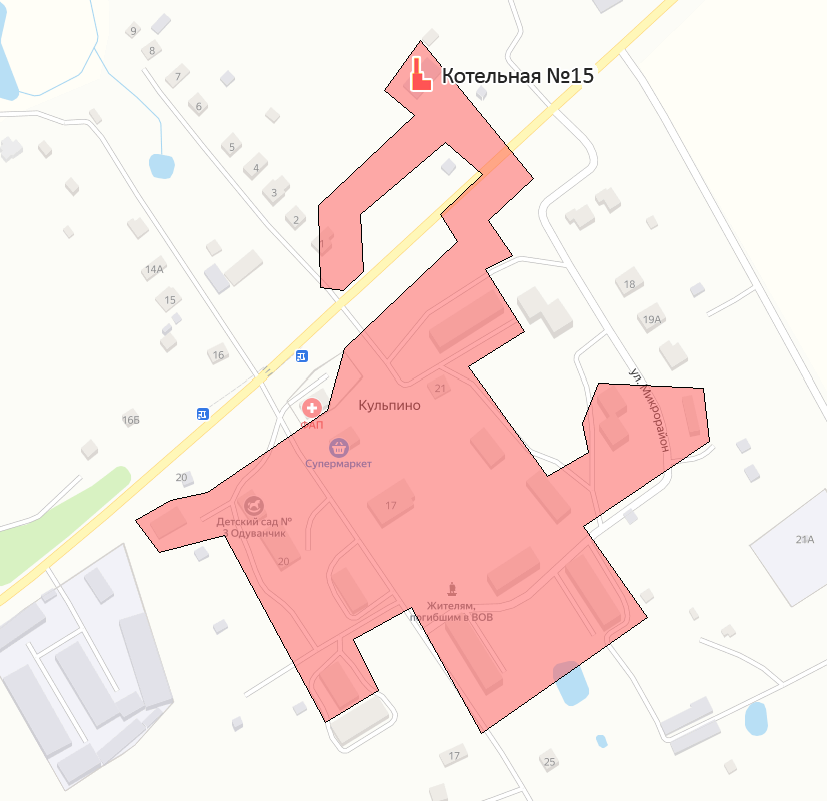 Рисунок 2.16 - Зона действия котельной №15 МП «Лотошинское ЖКХ»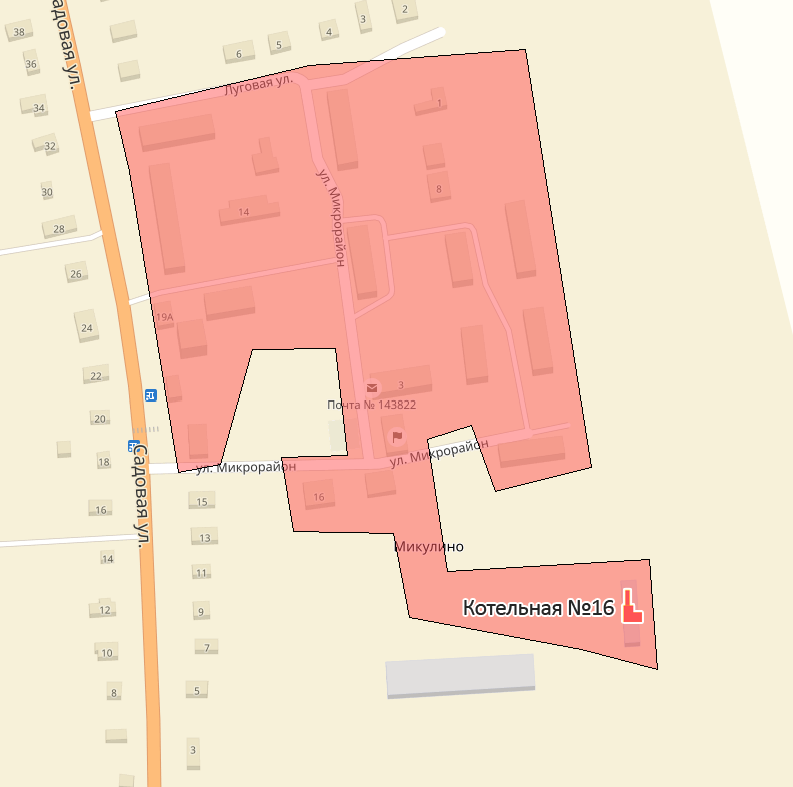 Рисунок 2.17 - Зона действия котельной №16 МП «Лотошинское ЖКХ» 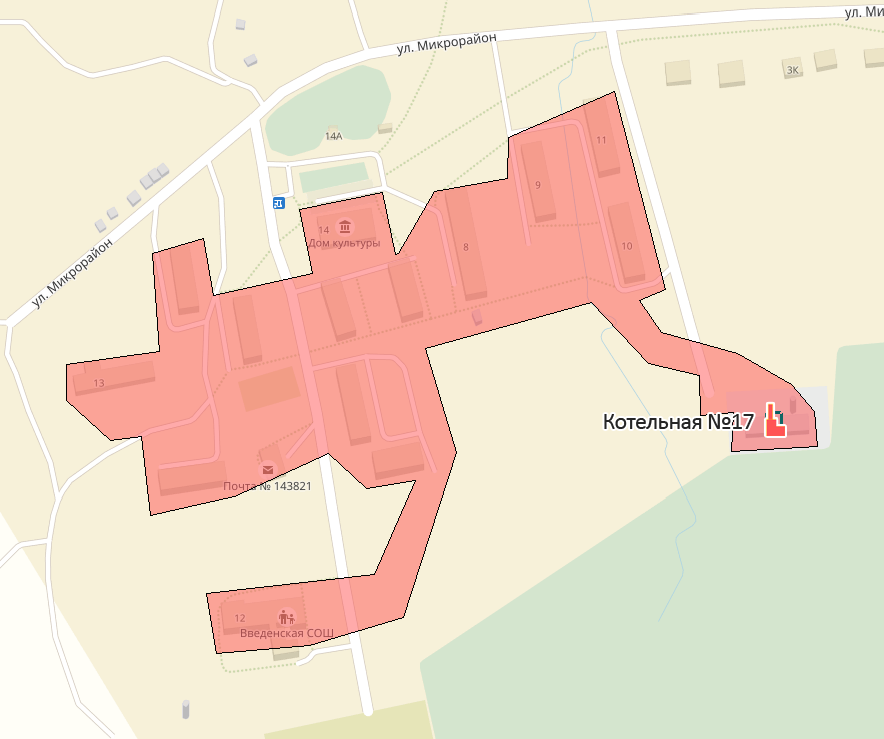 Рисунок 2.18 - Ззона действия котельной №17 МП «Лотошинское ЖКХ»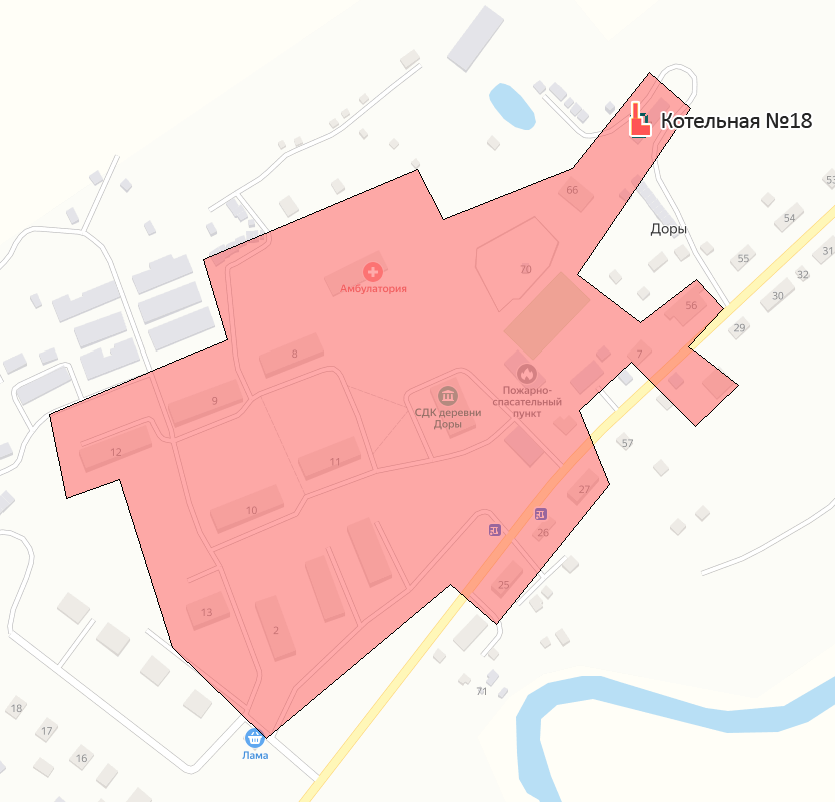 Рисунок 2.19 - Зона действия котельной №18 МП «Лотошинское ЖКХ» 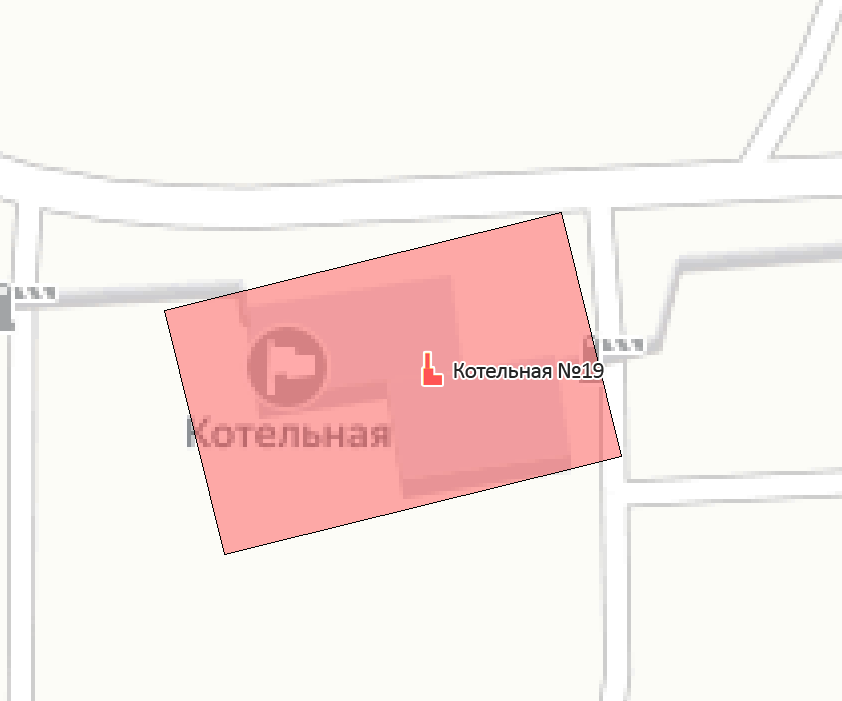 Рисунок 2.20 - Зона действия котельной №19 МП «Лотошинское ЖКХ»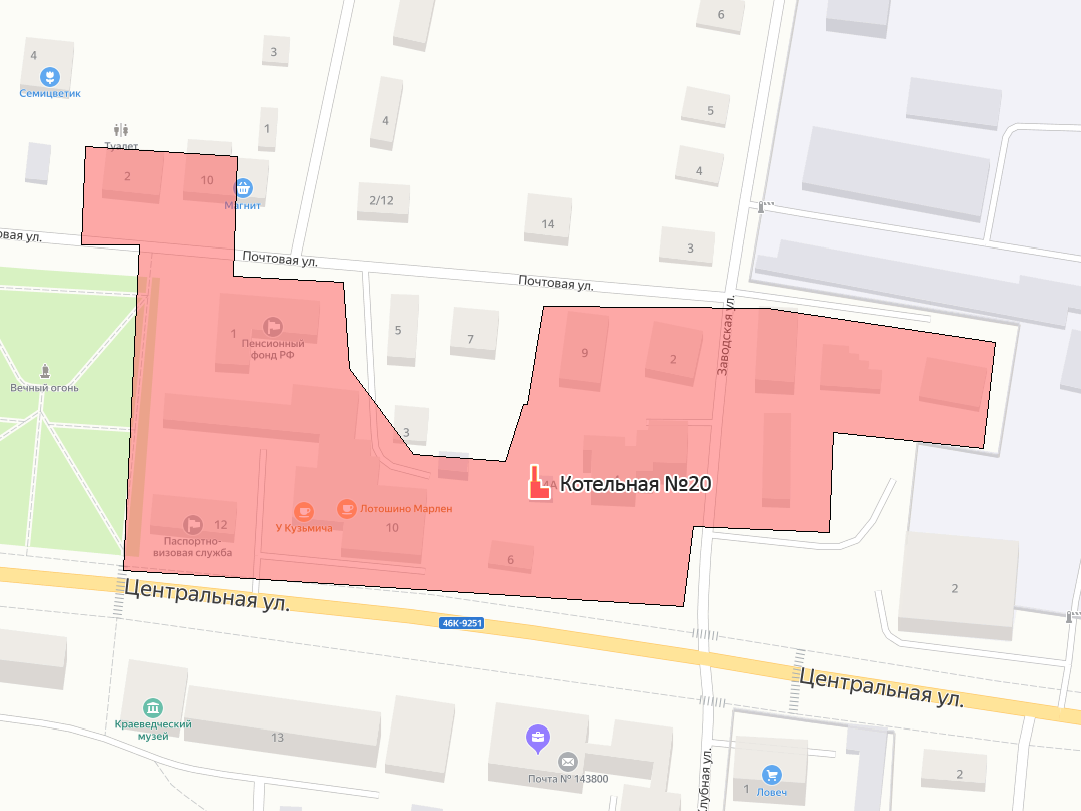 Рисунок 2.21 - Зона действия котельной №20 МП «Лотошинское ЖКХ» 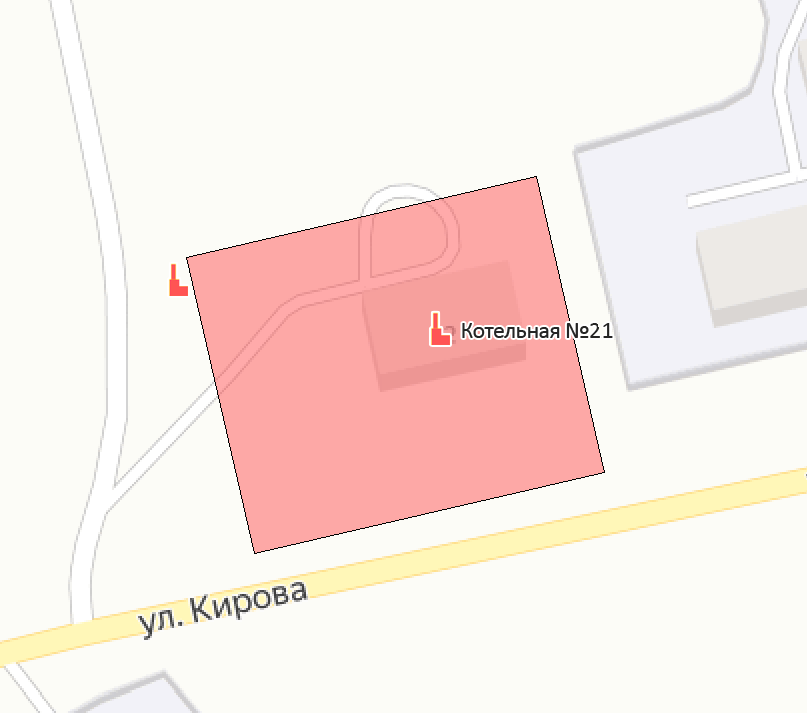 Рисунок 2.22 - Зона действия котельной №21 МП «Лотошинское ЖКХ»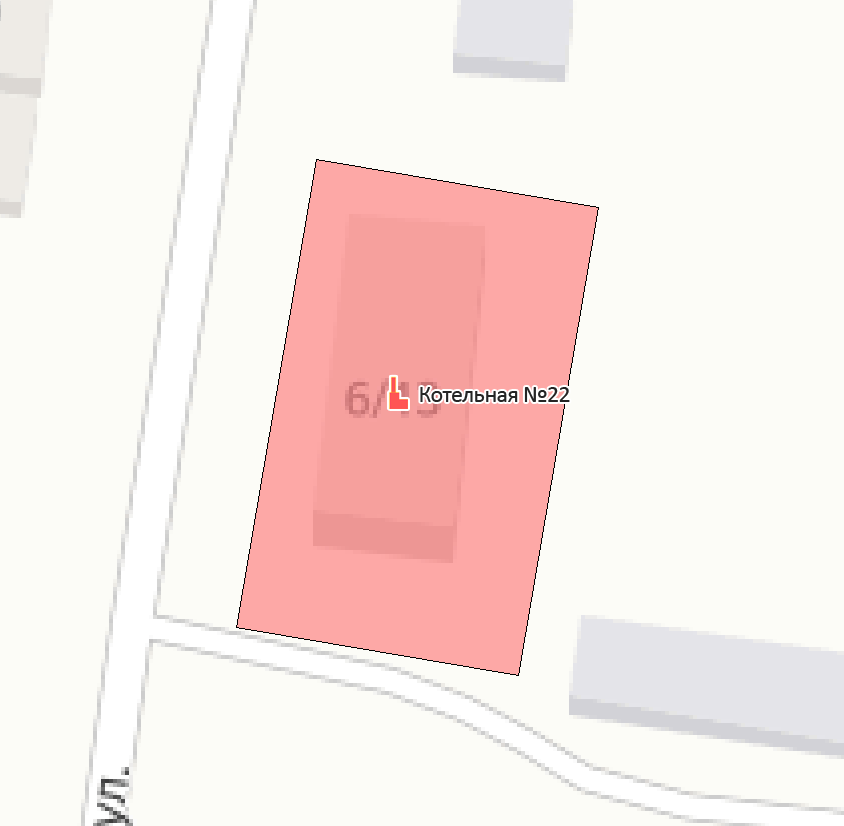 Рисунок 2.23 - Зона действия котельной №22 МП «Лотошинское ЖКХ» 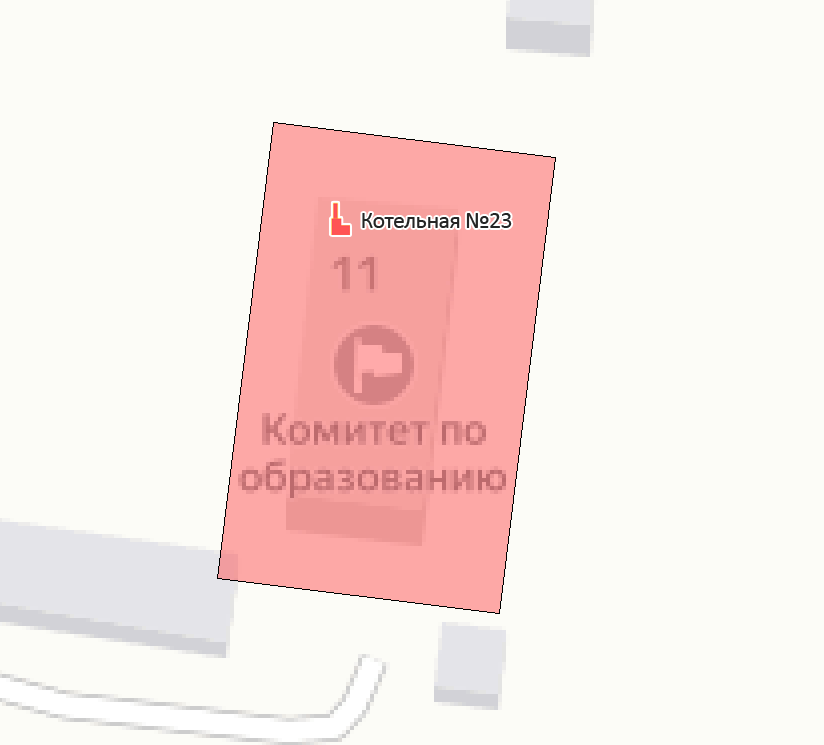 Рисунок 2.24 - Зона действия котельной №23 МП «Лотошинское ЖКХ»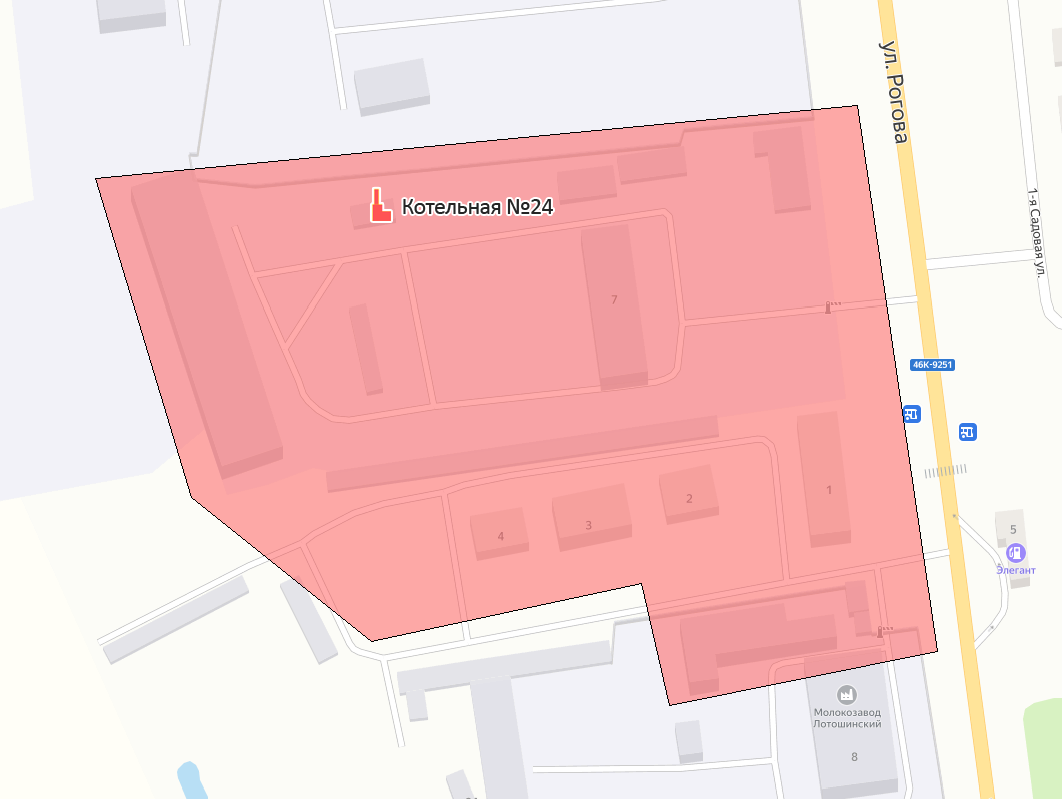 Рисунок 2.25 - Зона действия котельной №24 ООО «Лотошинский Автодор»  Перспективные зоны действия систем теплоснабжения и источников тепловой энергииРасположение перспективных источников тепловой энергии городского округа Лотошино приведено на рисунке Рисунок 2.26.Рисунок 2.26 – Расположение перспективных источников тепловой энергии на территории города ЛотошиноПерспективные зоны действия источников тепловой энергии представлены на рисунах Рисунок 2.27 - Рисунок 2.50.Рисунок 2.27 - Перспективная зона действия котельной №1 МП «Лотошинское ЖКХ»Рисунок 2.28 - Перспективная зона действия котельной №2а МП «Лотошинское ЖКХ» Рисунок 2.29 - Перспективная зона действия котельной №3а МП «Лотошинское ЖКХ»Рисунок 2.30 - Перспективная зона действия котельной №4 МП «Лотошинское ЖКХ»Рисунок 2.31 - Перспективная зона действия котельной №5 МП «Лотошинское ЖКХ»Рисунок 2.32 - Перспективная зона действия котельной №6 МП «Лотошинское ЖКХ» Рисунок 2.33 - Перспективная зона действия котельной №7 МП «Лотошинское ЖКХ»Рисунок 2.34 - Перспективная зона действия котельной №8 МП «Лотошинское ЖКХ» Рисунок 2.35 - Перспективная зона действия котельной №9 МП «Лотошинское ЖКХ»Рисунок 2.36 - Перспективная зона действия котельной №10 МП «Лотошинское ЖКХ»Рисунок 2.37 - Перспективная зона действия котельной №11 МП «Лотошинское ЖКХ»Рисунок 2.38 - Перспективная зона действия котельной №12 МП «Лотошинское ЖКХ»Рисунок 2.39 - Перспективная зона действия котельной №13 МП «Лотошинское ЖКХ»Рисунок 2.40 - Перспективная зона действия котельной №14 МП «Лотошинское ЖКХ» Рисунок 2.41 - Перспективная зона действия котельной №15 МП «Лотошинское ЖКХ»Рисунок 2.42 - Перспективная зона действия котельной №16 МП «Лотошинское ЖКХ» Рисунок 2.43 - Перспективная зона действия котельной №17 МП «Лотошинское ЖКХ»Рисунок 2.44 - Перспективная зона действия котельной №18 МП «Лотошинское ЖКХ» Рисунок 2.45 - Перспективная зона действия котельной №19 МП «Лотошинское ЖКХ»Рисунок 2.46 - Перспективная зона действия котельной №20 МП «Лотошинское ЖКХ» Рисунок 2.47 - Перспективная зона действия котельной №21 МП «Лотошинское ЖКХ»Рисунок 2.48 - Перспективная зона действия котельной №22 МП «Лотошинское ЖКХ» Рисунок 2.49 - Перспективная зона действия котельной №23 МП «Лотошинское ЖКХ»Рисунок 2.50 - Перспективная зона действия котельной №24 ООО «Лотошинский Автодор»Существующие и перспективные зоны действия индивидуальных источников тепловой энергииЗоны действия индивидуального теплоснабжения в городском округе Лотошино сформированы в микрорайонах с коттеджной и усадебной застройкой. Данные здания, как правило, не присоединены к системам централизованного теплоснабжения. Теплоснабжение индивидуальных жилых домов на территории городского округа осуществляется децентрализовано – в основном от ёмкостных водонагревателей с отводом продуктов сгорания в дымоход типа АГВ, АОГВ (аппаратов отопительных газовых бытовых с водяным контуром), АКГВ (аппаратов, комбинированных с водяным контуром для отопления и горячего водоснабжения) и пр. Для отопления и приготовления горячей воды, население в индивидуальных домах также использует теплогенераторы на жидком (дизельном) и твёрдом (пиллеты) топливе, дровяные печи и электроводонагреватели.  Централизованное теплоснабжение проектируемого частного сектора не рассматривается в связи с высокой стоимостью отпускаемой тепловой энергии и в целях сокращения затрат на производство и транспортировку тепловой энергии (строительство котельных и наружных тепловых сетей).  В качестве генераторов тепла частной застройки предусмотрено использование индивидуальных автоматизированных настенных газовых котлов с закрытой камерой сгорания, которые работают одновременно на отопление и горячее водоснабжение. Настенные котлы отличаются компактностью, минимальными размерами, наличием циркуляционного насоса, высоким коэффициентом полезного действия (к.п.д. более 91%). В котлах используется осушенный природный газ с теплотворной способностью Qнр =8000 ккал/нм3 (35000 кдж/нм3). Применение автономного теплоснабжения здания вместо централизованного теплоснабжения позволяет: снизить затраты на монтаж и эксплуатацию теплотрассы; снизить потери тепла и теплоносителя при транспортировке к потребителю; осуществлять оперативное регулирование тепловой мощности газовых котлов в соответствии с конкретными условиями. Учитывая, что проектируемые общественные здания (магазины) в районах малоэтажной застройки имеют небольшую площадь и тепловую нагрузку, их теплоснабжение также предлагается решить за счет установки индивидуальных источников тепла, размещаемых во вспомогательных помещениях с отдельным входом для обслуживания.  Зоны действия индивидуальных источников теплоснабжения городского округа Лотошино представлены на рисунке Рисунок 2.51.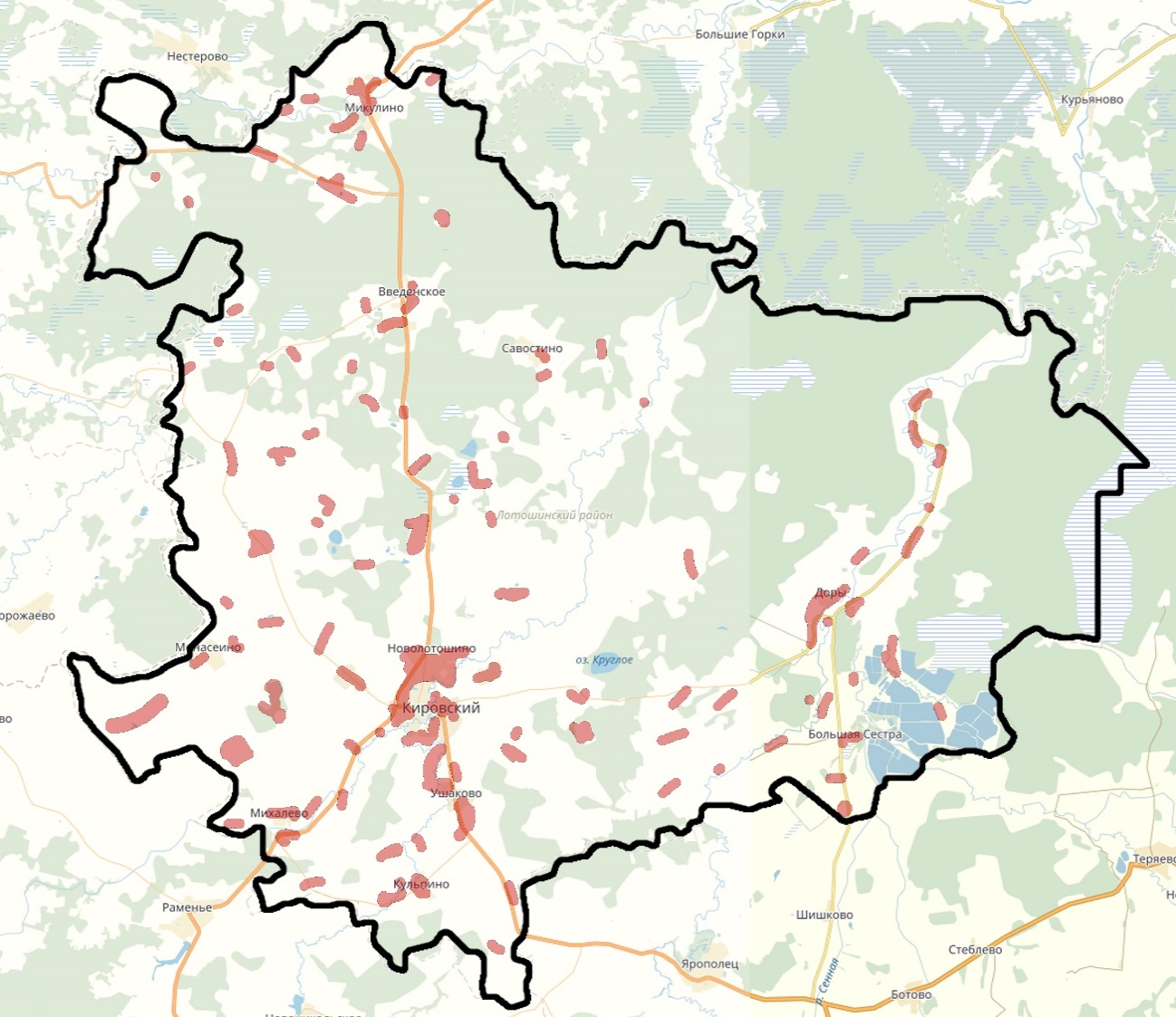 Рисунок 2.51 – Зоны действия индивидуального теплоснабжения городского округа Лотошино Индивидуальное теплоснабжение в зонах индивидуальной застройки в зонах, где реализованы и планируются к реализации проекты по газификации частного сектора, нет СЦТ. Централизованное теплоснабжение в этих зонах нерентабельно, из-за высоких тепловых потерь на транспортировку теплоносителя. При небольшой присоединенной тепловой нагрузке малоэтажной застройки наблюдается значительная протяженность квартальных тепловых сетей, что характеризуется высокими тепловыми потерями. В рамках генерального плана городского округа Лотошино предлагается следующая концепция развития системы теплоснабжения: для индивидуальных жилых домов целесообразно применение теплогенераторов, устанавливаемых в каждом доме, работающих на природном газе в автоматическом режиме в соответствие с СП 55.13330.2011 «СНиП 31-02-2001. Дома жилые одноквартирные» и СП 31-106-2002 «Проектирование и строительство инженерных систем одноквартирных жилых домов». Выбор индивидуальных источников тепла объясняется тем, что объекты имеют незначительную тепловую нагрузку и находятся на значительном расстоянии друг от друга, что влечет за собой большие потери в тепловых сетях и значительные капвложения по их прокладке Таким образом, теплоснабжение вновь строящихся индивидуальных жилых зданий предусматривается путем установки индивидуальных газовых котлов.Перспективные балансы тепловой мощности и тепловой нагрузки в перспективных зонах действия источников тепловой энергии, в том числе работающих на единую тепловую сеть, на каждом этапеПерспективные балансы тепловой мощности источников централизованного теплоснабжения населенных пунктов, входящих в состав городского округа Лотошино, представлены в таблице Таблица 2.1Таблица 2.1 – Перспективные балансы тепловой мощности котельных и перспективной тепловой нагрузки в каждой зоне действия источников тепловой энергииСуществующие и перспективные значения установленной тепловой мощности основного оборудования источника (источников) тепловой энергииСуществующие и перспективные значения установленной тепловой мощности, технических ограничений на использование установленной тепловой мощности, значения располагаемой мощности, тепловой мощности нетто источников тепловой энергии, существующие и перспективные значения затрат тепловой мощности на собственные нужды, тепловых потерь в тепловых сетях, резервов и дефицитов тепловой мощности нетто на каждом этапе представлены в таблице Таблица 2.1.Существующие и перспективные технические ограничения на использование установленной тепловой мощности и значения располагаемой мощности основного оборудования источников тепловой энергииЗначения располагаемой мощности основного оборудования источников тепловой энергии городского округа Лотошино представлены в разделе 2.3.Существующие и перспективные затраты тепловой мощности на собственные и хозяйственные нужды источников тепловой энергииСуществующие и перспективные затраты тепловой мощности на собственные и хозяйственные нужды источников тепловой энергии городского округа Лотошино представлены в разделе 2.3.Существующие и перспективные значения тепловой мощности нетто источников тепловой энергииСуществующие и перспективные значения тепловой мощности нетто источников тепловой энергии городского округа Лотошино представлены в разделе 2.3.Существующие и перспективные потери тепловой энергии при ее передаче по тепловым сетям, включая потери тепловой энергии в тепловых сетях теплопередачей через теплоизоляционные конструкции теплопроводов и потери теплоносителя, с указанием затрат теплоносителя на компенсацию этих потерьСуществующие и перспективные потери тепловой энергии при ее передаче по тепловым сетям, включая потери тепловой энергии в тепловых сетях теплопередачей через теплоизоляционные конструкции теплопроводов источников тепловой энергии городского округа Лотошино представлены в разделе 2.3.Затраты существующей и перспективной тепловой мощности на хозяйственные нужды тепловых сетейЗатраты существующей и перспективной тепловой мощности на хозяйственные нужды тепловых сетей представлены в разделе 2.3. Значения существующей и перспективной резервной тепловой мощности источников теплоснабжения, в том числе источников тепловой энергии, принадлежащих потребителям, и источников тепловой энергии теплоснабжающих организаций, с выделением аварийного резерва и резерва по договорам на поддержание резервной тепловой мощностиЗначения существующей и перспективной резервной тепловой мощности источников теплоснабжения, в том числе источников тепловой энергии, принадлежащих потребителям, и источников тепловой энергии теплоснабжающих организаций источников тепловой энергии городского округа Лотошино представлены в разделе 2.3. Значения существующей и перспективной тепловой нагрузки потребителей, устанавливаемые с учетом расчетной тепловой нагрузкиЗначения существующей и перспективной тепловой нагрузки потребителей, устанавливаемые с учетом расчетной тепловой нагрузки источников тепловой энергии городского округа Лотошино представлены в разделе 2.3. Выводы о резервах (дефицитах) существующей системы теплоснабжения при обеспечении перспективной тепловой нагрузки потребителейРезервы/(дефициты) существующей системы теплоснабжения при обеспечении перспективной тепловой нагрузки потребителей городского округа Лотошино представлены в таблице Таблица 2.1.Из анализа таблицы Таблица 2.1 видно, что на котельных №3а, №5, №8, №9, №10, №11, №16, №17, №22 и №23 имеется дефицит располагаемой тепловой мощности при расчетной температуре наружного воздуха.Дефицит тепловой мощности котельной № 3а составляет 2,064 Гкал/ч, который вызван недостаточной располагаемой мощностью источника теплоснабжения. В 2022 г. предлагается реконструкция котельной с увеличением установленной мощности на 2,056 Гкал/час, таким образом установленная мощность котельной № 3а составит 16,0 Гкал/ч, а резерв тепловой мощности – 0,488 Гкал/ч.Дефицит тепловой мощности котельной № 5 составляет 0,576 Гкал/ч, который вызван недостаточной установленной мощностью источника теплоснабжения. В 2021 г. планируется реконструкция котельной с увеличением установленной мощности на 1,532 Гкал/час, таким образом установленная мощность котельной № 5 составит 3,78 Гкал/ч, а резерв тепловой мощности – 0,956 Гкал/ч.Дефицит тепловой мощности котельной № 8 составляет 0,382 Гкал/ч, который вызван сверхнормативными потерями тепловой энергии при ее передаче тепловыми сетями. С 2021 г. планируется реконструкция тепловых сетей котельной, что приведет к снижению тепловых потерь до нормативных значений и устранению дефицита тепловой мощности.Дефицит тепловой мощности котельной № 9 составляет 0,043 Гкал/ч, который вызван недостаточной установленной мощностью источника теплоснабжения и сверхнормативными потерями тепловой энергии при ее передаче тепловыми сетями. С 2021 г. планируется реконструкция тепловых сетей котельной, что приведет к снижению тепловых потерь до нормативных значений и снижению дефицита тепловой мощности до 0,009. В связи с крайне незначительной величиной дефицита, мероприятий по его устранению не предусматривается.Дефицит тепловой мощности котельной № 10 составляет 0,116 Гкал/ч, который вызван сверхнормативными потерями тепловой энергии при ее передаче тепловыми сетями. С 2021 г. планируется реконструкция тепловых сетей котельной, что приведет к снижению тепловых потерь до нормативных значений и снижению дефицита тепловой мощности до 0,029. В связи с крайне незначительной величиной дефицита, мероприятий по его устранению не предусматривается.Дефицит тепловой мощности котельной № 11 составляет 0,800 Гкал/ч, который вызван сверхнормативными потерями тепловой энергии при ее передаче тепловыми сетями. С 2021 г. планируется реконструкция тепловых сетей котельной, что приведет к снижению тепловых потерь до нормативных значений и снижению дефицита тепловой мощности до 0,156.Дефицит тепловой мощности котельной № 16 составляет 1,204 Гкал/ч, который вызван недостаточной располагаемой мощностью источника теплоснабжения. В 2021 г. планируется реконструкция котельной с доведением располагаемой мощности до установленной (3,6 Гкал/ч), что приведет к устранению дефицита тепловой мощности.Дефицит тепловой мощности котельной № 17 составляет 0,704 Гкал/ч, который вызван недостаточной располагаемой мощностью источника теплоснабжения. В 2022 г. планируется реконструкция котельной с доведением располагаемой мощности до 3,0 Гкал/ч, что приведет к устранению дефицита тепловой мощности.Дефицит тепловой мощности котельной № 22 составляет 0,003 Гкал/ч, который вызван недостаточной установленной мощностью источника теплоснабжения. Однако, в связи с крайне незначительной величиной дефицита, мероприятий по его устранению не предусматривается.Дефицит тепловой мощности котельной № 23 составляет 0,003 Гкал/ч, который вызван недостаточной установленной мощностью источника теплоснабжения. Однако, в связи с крайне незначительной величиной дефицита, мероприятий по его устранению не предусматривается.На остальных котельных городского округа Лотошино имеется достаточный резерв для обеспечения потребителей тепловой энергии. Радиус эффективного теплоснабжения источников тепловой энергииРадиус эффективного теплоснабжения – максимальное расстояние от теплопотребляющей установки до ближайшего источника тепловой энергии в системе теплоснабжения, при превышении которого подключение теплопотребляющей установки к данной системе теплоснабжения нецелесообразно по причине увеличения совокупных расходов в системе теплоснабжения. Радиус эффективного теплоснабжения позволяет определить условия, при которых подключение новых или увеличивающих тепловую нагрузку теплопотребляющих установок к системе теплоснабжения нецелесообразно вследствие увеличения совокупных расходов в указанной системе на единицу тепловой мощности, определяемой для зоны действия каждого источника тепловой энергии. В ФЗ №190 «О теплоснабжении» введено понятие об эффективном радиусе теплоснабжения без конкретной методики его расчета.Методика для определения эффективного (оптимального) радиуса теплоснабжения приведена в статье В.Н. Папушкина, согласно которой радиус эффективного теплоснабжения рассчитывается по формуле ,где: – удельная стоимость характеристики тепловой сети, руб./м2;С - стоимость тепловой сети и сооружений на ней, млн.руб.;M - материальная характеристика  тепловой сети, м2;B - среднее число абонентов на 1 км2;Δτ - расчётный перепад температур, оС; - теплоплотность района, Гкал/(ч∙км2);S - площадь зоны действия источника тепловой энергии, км2; - тепловая нагрузка источника тепловой энергии, Гкал/ч;N – среднее число абонентов; - поправочный коэффициент, принимаем =1.Стоимость тепловой сети и сооружений на ней определялись по [7] в ценах на 01.01.2014 г. для базового района (Московская область) без учета отчислений на амортизацию, текущий и капитальный ремонты. При учёте отчислений на амортизацию, текущие и капитальные ремонты в размере 30% от текущих значений, эффективный радиус теплоснабжения уменьшается в среднем на 15%.Расчётная формула для определения эффективного радиуса теплоснабжения применима при подсоединённой суммарной нагрузке потребителей к котельной более 3,0 Гкал/ч.Расчет эффективного радиуса теплоснабжения от котельных городского округа Лотошино представлен в таблице Таблица 2.2.Применение данной методики расчета эффективного радиуса теплоснабжения позволяет решить вопрос о целесообразности или нецелесообразности подключения новых потребителей к источнику теплоснабжения в зоне его действия. Подключения новых потребителей целесообразно в пределах зоны действия эффективного радиуса теплоснабжения.Таблица 2.2 - Результаты расчета радиуса эффективного теплоснабжения источников тепловой энергии городского округа Лотошино*Стоимость тепловой сети и сооружений на них рассчитана в ценах 2014 года по НЦС 81-02-13-2014 «Государственные сметные нормативы.  Укрупненные нормативы цены строительства»Автором методики отмечается, что формула для определения эффективного радиуса теплоснабжения носит эмпирический характер, и при этом минимальная присоединяемая нагрузка потребителей должна быть более 3,0 Гкал/ч. Таким образом расчет по данной методике эффективных радиусов источников с суммарной присоединенной тепловой мощностью менее 3,0 Гкал/ч – некорректен.Действительный и эффективный радиусы теплоснабжения котельных представлены на рисунках Рисунок 2.52 - Рисунок 2.54.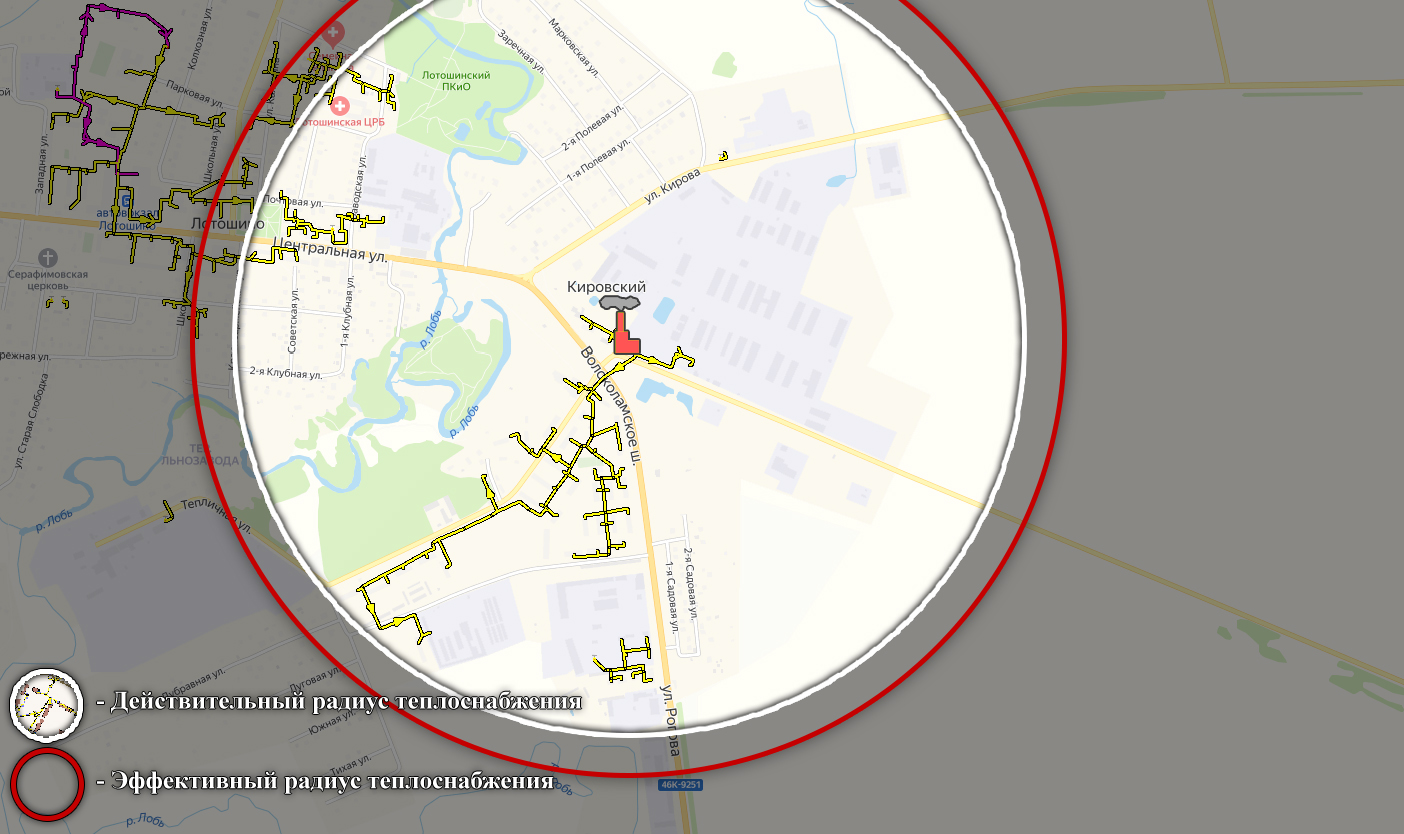 Рисунок 2.52 - Действительный и эффективный радиусы теплоснабжения котельной №2а 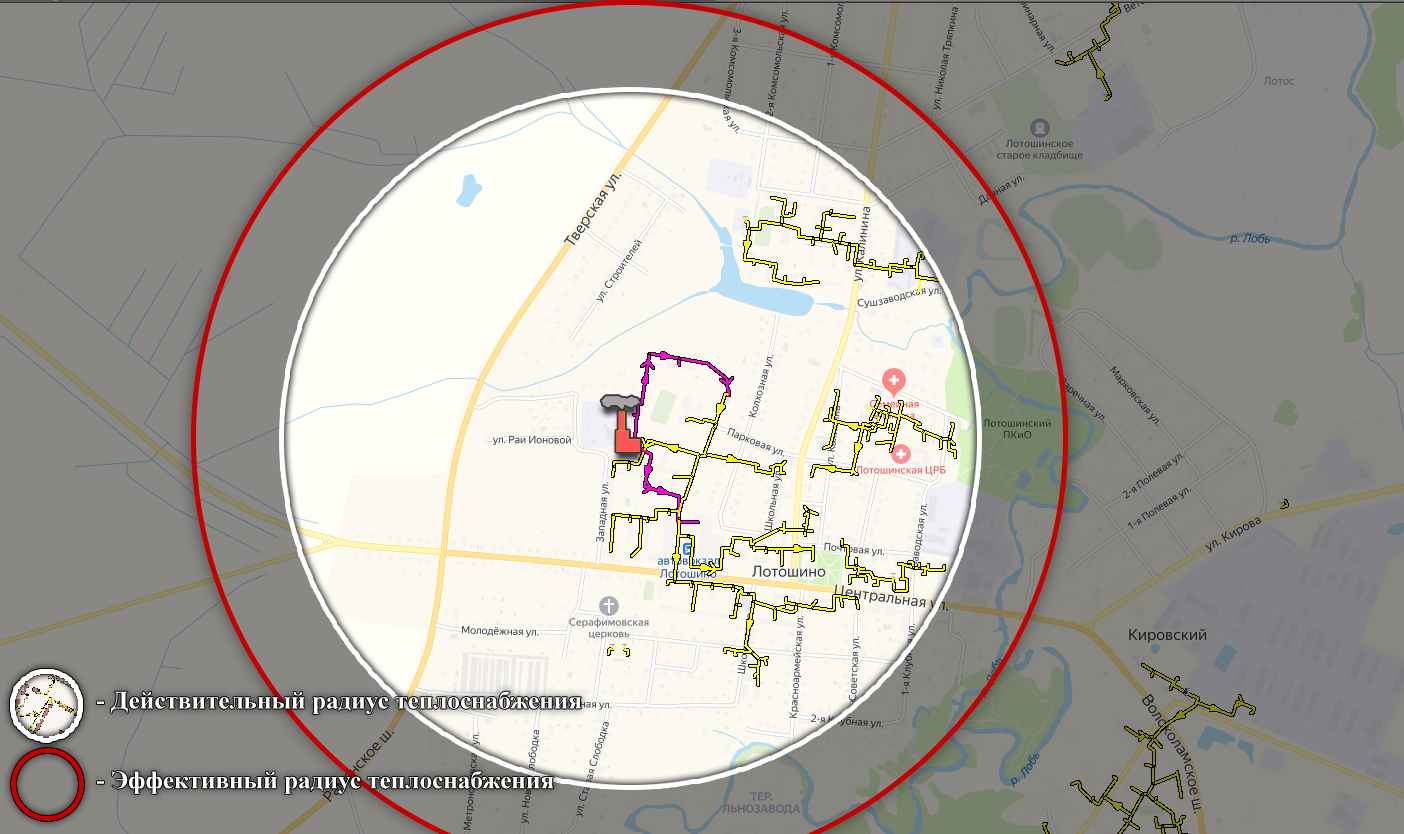 Рисунок 2.53 - Действительный и эффективный радиусы теплоснабжения котельной №3а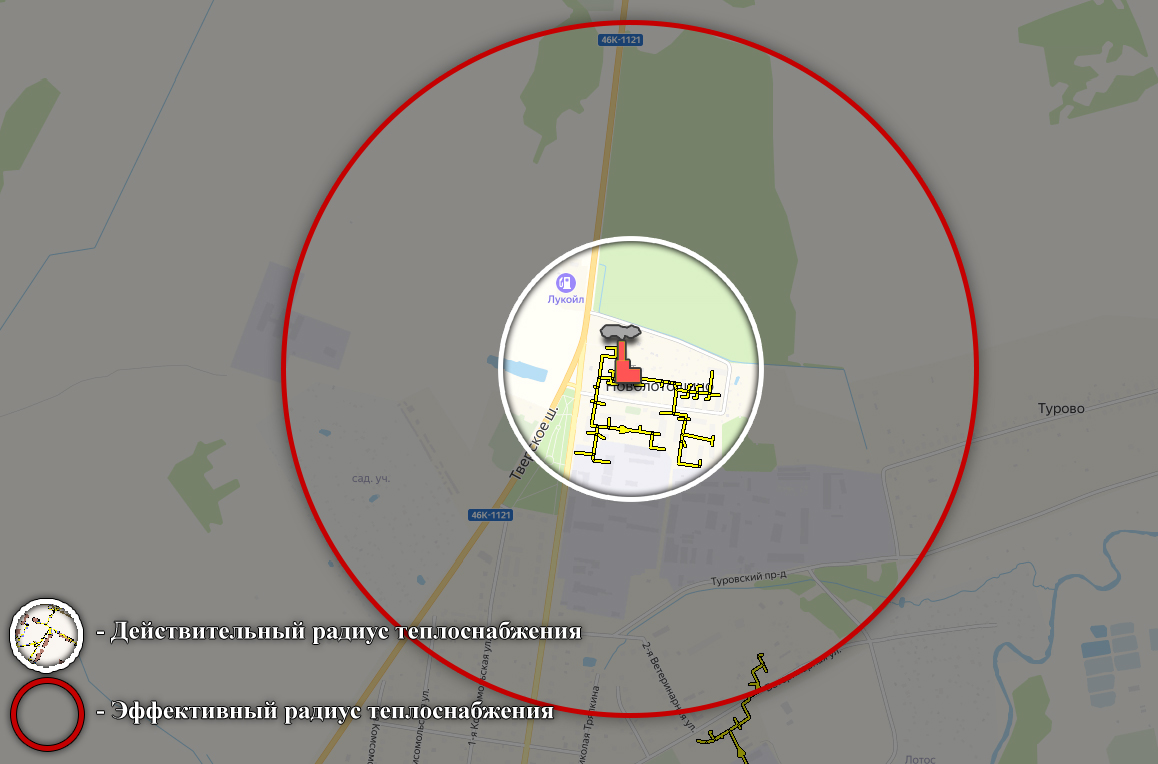 Рисунок 2.54 - Действительный и эффективный радиусы теплоснабжения котельной №7   РАЗДЕЛ. СУЩЕСТВУЮЩИЕ И ПЕРСПЕКТИВНЫЕ БАЛАНСЫ ТЕПЛОНОСИТЕЛЯПерспективные балансы теплоносителя разрабатываются в соответствии пунктом 9 и пунктом 40 Постановления правительства РФ от 22 февраля 2012 г. № 154 «О требованиях к схемам теплоснабжения, порядку их разработки и утверждения». В результате разработки в соответствии с вышеуказанными пунктами должны быть решены следующие задачи: - составлен и обоснован баланс производительности водоподготовительных установок (ВПУ) и подпитки тепловой сети и определены резервы и дефициты производительности ВПУ, в том числе в аварийных режимах работы системы теплоснабжения; - установлены перспективное потребление теплоносителя теплопотребляющими установками потребителей, а также объемы теплоносителя, необходимые для передачи теплоносителя от источника до потребителя в зоне действия источников тепловой энергии.Существующие и перспективные балансы производительности водоподготовительных установок и максимального потребления теплоносителя теплопотребляющими установками потребителей Водоподготовительные установки для теплопотребляющих установок потребителей, подключенных к тепловым сетям источников централизованного теплоснабжения городского округа Лтошино, отсутствуют.Существующие и перспективные балансы производительности водоподготовительных установок источников тепловой энергии для компенсации потерь теплоносителя в аварийных режимах работы систем теплоснабженияБалансы теплоносителя разрабатываются в соответствии пунктом 9 и пунктом 40 Постановления правительства РФ от 22 февраля 2012 г. № 154 «О требованиях к схемам теплоснабжения, порядку их разработки и утверждения». В результате разработки в соответствии с вышеуказанными пунктами должны быть решены следующие задачи: - составлен и обоснован баланс производительности водоподготовительных установок (ВПУ) и подпитки тепловой сети и определены резервы и дефициты производительности ВПУ, в том числе в аварийных режимах работы системы теплоснабжения; - установлены перспективное потребление теплоносителя теплопотребляющими установками потребителей, а также объемы теплоносителя, необходимые для передачи теплоносителя от источника до потребителя в зоне действия источников тепловой энергии.Установка для подпитки системы теплоснабжения на теплоисточнике должна обеспечивать подачу в тепловую сеть в рабочем режиме воду соответствующего качества и аварийную подпитку водой из систем хозяйственно-питьевого или производственного водопроводов. Расход подпиточной воды в рабочем режиме должен компенсировать расчетные (нормируемые) потери сетевой воды в системе теплоснабжения. Расчетные (нормируемые) потери сетевой воды в системе теплоснабжения включают расчетные технологические потери (затраты) сетевой воды и потери сетевой воды с нормативной утечкой из тепловой сети и систем теплопотребления. Среднегодовая утечка теплоносителя (м3/ч) из водяных тепловых сетей должна быть не более 0,25 % среднегодового объема воды в тепловой сети и присоединенных системах теплоснабжения независимо от схемы присоединения (за исключением систем горячего водоснабжения, присоединенных через водоподогреватели). Сезонная норма утечки теплоносителя устанавливается в пределах среднегодового значения. Технологические потери теплоносителя включают количество воды на наполнение трубопроводов и систем теплопотребления при их плановом ремонте и подключении новых участков сети и потребителей, промывку, дезинфекцию, проведение регламентных испытаний трубопроводов и оборудования тепловых сетей. Для компенсации этих расчетных технологических потерь (затрат) сетевой воды, необходима дополнительная производительность водоподготовительной установки и соответствующего оборудования (свыше 0,25 % от объема теплосети), которая зависит от интенсивности заполнения трубопроводов. Перспективные объемы теплоносителя, необходимые для передачи теплоносителя от источников тепловой энергии до потребителей в каждой зоне действия источников тепловой энергии, прогнозировались исходя из следующих условий: для водяных тепловых сетей принято качественное регулирование отпуска теплоты по совмещенной нагрузке отопления и горячего водоснабжения согласно графику изменения температуры воды, в зависимости от температуры наружного воздуха;расчетный расход теплоносителя в тепловых сетях изменяется в связи с графиком присоединения перспективной тепловой нагрузки и с учетом реализации мероприятий по наладке гидравлических режимов тепловых сетей; сверхнормативный расход теплоносителя на компенсацию его потерь при передаче тепловой энергии по тепловым сетям будет сокращаться за счет работ по реконструкции тепловых сетей; присоединение потребителей во вновь создаваемых зонах теплоснабжения на базе запланированных к строительству новых и в результате реконструкции старых котельных будет осуществляться по независимой схеме присоединения систем отопления потребителей и закрытой схеме присоединения систем горячего водоснабжения через индивидуальные тепловые пункты. Существующие и перспективне балансы водоподготовительных установок приведены в таблице Таблица 3.1. Таблица 3.1 – Существующие и перспективные балансы производительности водоподготовительных установок котельных городского округа Лотошино Перспективные балансы водоподготовительных установок приведены в таблице Таблица 3.2. Предложения по изменению балансов ВПУ на перспективу отсутствуют.Таблица 3.2 - Перспективные балансы производительности водоподготовительных установок котельных городского округа ЛотошиноРАЗДЕЛ. ОСНОВНЫЕ ПОЛОЖЕНИЯ МАСТЕР-ПЛАНА РАЗВИТИЯ СИСТЕМ ТЕПЛОСНАБЖЕНИЯ ПОСЕЛЕНИЯ, ГОРОДСКОГО ОКРУГАОписание сценариев развития системы теплоснабжения поселения, городского округаПроектом генерального плана предусматривается обеспечение в основном централизованным теплоснабжением объектов многоквартирной застройки и общественно-делового назначения. Автономное теплоснабжение предусмотрено для объектов малой тепловой нагрузки, расположенных вне зон эффективного теплоснабжения. Объекты индивидуальной застройки обеспечиваются от собственных индивидуальных теплоисточников. Прирост тепловой нагрузки ожидается за счёт размещения нового строительства и реконструкции существующей застройки. Перечень планируемых объектов капитального строительства, подключаемых к системе централизованного и децентрализованного теплоснабжения согласно данным, предоставленным администрацией городского округа Лотошино приведён в таблице Таблица 1.1.Таблица 4.1 - Перечень объектов капитального строительства, планируемых к строительству и подключаемых к системе централизованного и децентрализованного теплоснабжения на период 2021 – 2036 гг., согласно данным, предоставленным администрацией городского округа Лотошино.Схемы размещения территорий для перспективного строительства объектов жилого, общественно-делового фонда, а также объектов производственного назначения представлены на рисунках Рисунок 4.1 - Рисунок 4.2Рисунок 4.1 - Зоны перспективной застройки городского округа ЛотошиноРисунок 4.2 - Зоны перспективной застройки городского округа Лотошино Критерии выбора решенийВ ходе разработки настоящего схемы теплоснабжения сформированы варианты распределения зон теплоснабжения и загрузки источников теплоснабжения между существующими и новыми источниками. Каждый вариант обеспечивает положительность балансов тепловой мощности источников тепловой энергии к спросу на тепловую мощность, определяемому оценками фактических тепловых нагрузок систем теплоснабжения при расчетных условиях и нормативами проектирования систем отопления, вентиляции, горячего водоснабжения новых потребителей и тепловых сетей. Выбор варианта развития системы теплоснабжения должен осуществляться на основании анализа комплекса показателей, в целом характеризующих качество, надежность и экономичность теплоснабжения. Сравнение вариантов производится по принципу минимизации затрат на теплоснабжение для потребителя (минимум ценовых последствий).При расчете тарифных последствий использованы технико-экономические показатели   МП «Лотошинское ЖКХ» Постановление Правительства Московской области от 09.10.2018 №724/36 О целесообразности сохранения и продолжения государственной программы МО «Развитие инженерной инфраструктурыи энергоэффективности» на 2018-2022 годы до 2024 года и внесении изменений в постановление Правительства Московской области от 17.10.2017 № 863/38 «Об утверждении государственной программы Московской области «Развитиеинженерной инфраструктуры и энергоэффективности» на 2018-2022 годы и признании утратившими силу отдельных постановлений Правительства Московской области»;Государственная программа Московской области «Развитие инженерной инфраструктуры и энергоэффективности» на 2018-2024 годыОписание вариантности принимаемых решенийПри разработке базового варианта Схемы теплоснабжения и предыдущей актуализации вариантность развития системы теплоснабжения городского округа Лотошино не рассматривалась. Настоящим проектом Схемы теплоснабжения вариантность развития систем теплоснабжения городского округа Лотошино на срок до 2035 г. в части обеспечения тепловой нагрузки потребителей не предусмотрена. Проблемы с организацией теплоснабжения на территории городского округа Лотошино не выявлены.Имеются проблемы с  завышенными тепловыми потерями тепловыми сетями , которые предлагается решить совместно с заменой трубопроводов по  результатам расчета надежности.Таблица 4.2 – Предложения по величине необходимых инвестиций в строительство, реконструкцию и техническое перевооружение систем централизованного теплоснабжения МП «Лотошинское ЖКХ» городского округа ЛотошиноОбоснование выбора приоритетного варианта перспективного развития системы теплоснабжения на основе анализа ценовых (тарифных) последствий для потребителей, возникших при осуществлении регулируемых видов деятельности, и индикаторов развития систем теплоснабжения поселения, городского округа, города федерального значенияРезультаты расчета ценовых последствий для абонентов, снабжаемых теплотой от МП «Лотошинское ЖКХ» представлены в таблице Таблица 4.3.Таблица 4.3 - Результаты расчета обоснованности расходов, объемов полезного отпуска, величины предложений об установлении тарифов на тепловую энергию, поставляемую МП «Лотошинское ЖКХ» на территории городского округа Лотошино 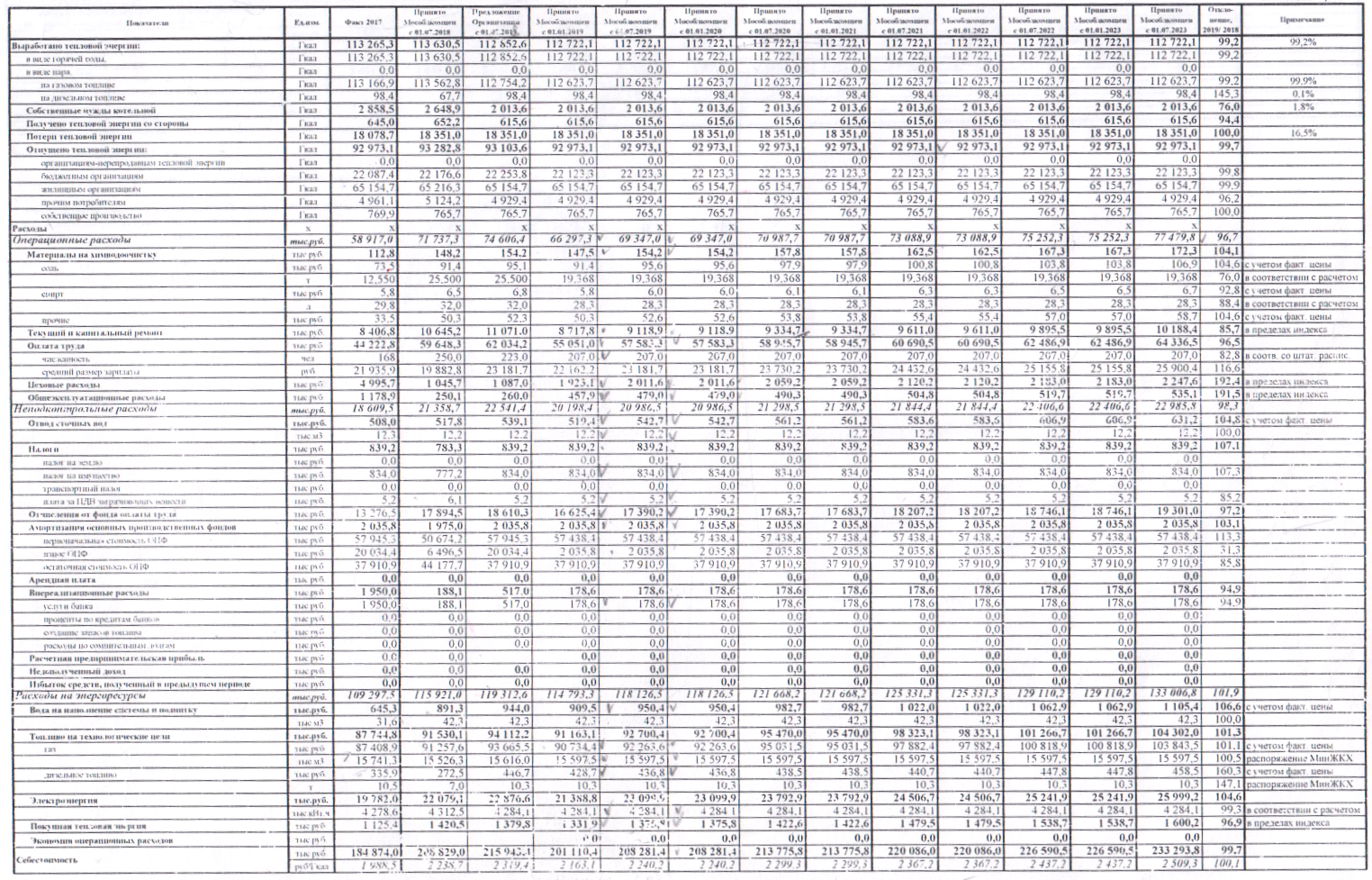 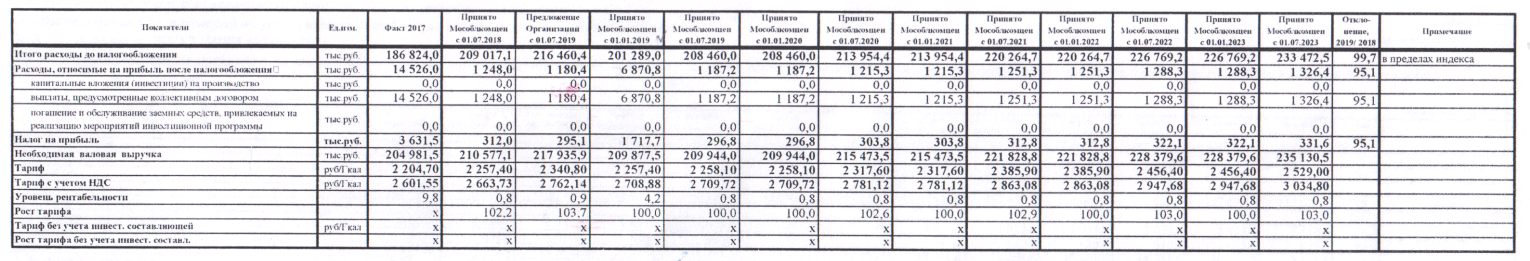 Выводы по статье минимизация затрат на теплоснабжение для конечного потребителяРезультаты расчета цены на тепловую энергию по двум вариантам развития системы теплоснабжения для потребителей МП «Лотошинское ЖКХ», представлены в таблице Таблица 4.3.Анализ таблиц показывает, что тариф на тепловую энергию в перспективе не будет превышать предельного уровня роста тарифа т.к. основные затраты на реконструкцию систем теплоснабжения осуществлются за счет средств обласного бюждета Московской области.РАЗДЕЛ. ПРЕДЛОЖЕНИЯ ПО СТРОИТЕЛЬСТВУ, РЕКОНСТРУКЦИИ И ТЕХНИЧЕСКОМУ ПЕРЕВООРУЖЕНИЮ ИСТОЧНИКОВ ТЕПЛОВОЙ ЭНЕРГИИСтратегия обеспечения теплом потребителей городского округа Лотошино – реконструкция с модернизацией оборудования на существующих котельных, объединение зон действия тепловых источников путём строительства перемычек между тепловыми сетями, а также строительство новых источников, с использованием в качестве основного топлива природного газа.Автономные котельные согласно СП 89.13330.2012 «Котельные установки (Актуализированная редакция СНиП II-35-76)» изначально рассчитаны для теплоснабжения отдельных объектов хозяйственной деятельности и не могут быть использованы для обеспечения тепловой энергией прочих потребителей. Генеральным планом не предусматривается изменение схемы теплоснабжения существующих объектов хозяйственной деятельности, поэтому автономные ведомственные котельные в рамках Генерального плана далее не рассматриваются. Теплоснабжение промышленных предприятий прелагается осуществлять от собственных источников тепла. В зависимости от вида развиваемого производства инвестором и его размещения дефицит тепловой энергии перспективных потребителей будет уточняться, что повлияет на количество и мощность источника теплоснабжения. В качестве основного топлива в проектируемых источниках тепла будет использоваться природный газ. Распределение тепловых потоков от проектируемых тепловых источников до потребителей предусматривается тепловыми сетями.Для объектов общественного назначения, за исключением детских учреждений, расположенных или планируемых к размещению на значительном расстоянии от проектируемых котельных, предусматриваются автономные теплоисточники – встроенно-пристроенные или крышные котельные производительностью до 3,0 Гкал/ч, работающие на природном газе и согласно СанПиН 2.2.1/2.1.1.1200-03 «Санитарно-защитные зоны и санитарная классификация предприятий, сооружений и иных объектов» не требующие организации санитарнозащитных зон. Централизованное теплоснабжение проектируемого частного сектора не рассматривается в связи с высокой стоимостью отпускаемой тепловой энергии и в целях сокращения затрат на производство и транспортировку тепловой энергии (строительство котельных и наружных тепловых сетей). В качестве генераторов тепла частной застройки предусмотрено использование автоматизированных котлов, которые работают одновременно на отопление и горячее водоснабжение.  Предложения по строительству источников тепловой энергии, обеспечивающих перспективную тепловую нагрузку на осваиваемых территориях округа, городского округа, для которых отсутствует возможность или целесообразность передачи тепловой энергии от существующих или реконструируемых источников тепловой энергииПредложения для строительства источников тепловой энергии, функционирующих в режиме комбинированной выработки электрической и тепловой энергии на территории городского округа Лотошино отсутствуютОбоснования расчетов ценовых (тарифных) последствий для потребителей (в ценовых зонах теплоснабжения - обоснованная расчетами ценовых (тарифных) последствий для потребителей, если реализацию товаров в сфере теплоснабжения с использованием такого источника тепловой энергии планируется осуществлять по регулируемым ценам (тарифам), и (или) обоснованная анализом индикаторов развития системы теплоснабжения поселения, городского округа, города федерального значения, если реализация товаров в сфере теплоснабжения с использованием такого источника тепловой энергии будет осуществляться по ценам, определяемым по соглашению сторон договора поставки тепловой энергии (мощности) и (или) теплоносителя) и радиуса эффективного теплоснабженияДля утверждения тарифа на тепловую энергию производится экспертная оценка предложений об установлении тарифа на тепловую энергию, в которую входят такие показатели как: выработка тепловой энергии, собственные нужды котельной, потери тепловой энергии, отпуск тепловой энергии, закупка топлива, прочих материалов на нужды предприятия, плата за электроэнергию, холодное водоснабжение, оплата труда работникам предприятия, арендные расходы и налоговые сборы и прочее. На основании вышеперечисленного формируется цена тарифа на тепловую энергию, которая проходит слушания и защиту в комитете по тарифам.Анализы экономической обоснованности расходов, объемов полезного отпуска, величины прибыли и оценка предложений об установлении тарифов на тепловую энергию на территории городского округа Лотошино приведены в таблице Таблица 4.3.Предложения по реконструкции источников тепловой энергии, обеспечивающих перспективную тепловую нагрузку в существующих и расширяемых зонах действия источников тепловой энергииПредложения по реконструкции источников тепловой энергии, обеспечивающих перспективную тепловую нагрузку в существующих и расширяемых зонах действия источников тепловой энергии отсутствуют.Предложения по техническому перевооружению источников тепловой энергии с целью повышения эффективности работы систем теплоснабженияПредложения по строительству, реконструкции и модернизации котельных, с целью повышения эффективности функционирования системы теплоснабжения городского округа Лотошино представлены в таблице Таблица 5.1Таблица 5.1 – Предложения по величине необходимых инвестиций в строительство, реконструкцию и техническое перевооружение источников тепловой энергии городского округа ЛотошиноПредложения по переводу потребителей на индивидуальные источники теплоснабжения.Перевод потребителей на индивидуальные источники теплоснабжения не запланирован.Предложения по подключению существующих потребителей к источникам централизованного теплоснабжения.Все существующие потребители уже подключены к источникам централизованного теплоснабжения.Графики совместной работы источников тепловой энергии, функционирующих в режиме комбинированной выработки электрической и тепловой энергии и котельных, меры по выводу из эксплуатации, консервации и демонтажу избыточных источников тепловой энергии, а также источников тепловой энергии, выработавших нормативный срок службы, в случае, если продление срока службы технически невозможно или экономически нецелесообразноСовместной работы источников тепловой энергии, функционирующих в режиме комбинированной выработки электрической и тепловой энергии и котельных в городском округе Лотошино нет.Меры по выводу из эксплуатации, консервации и демонтажу избыточных источников тепловой энергии, а также источников тепловой энергии, выработавших нормативный срок службы, в случае, если продление срока службы технически невозможно или экономически нецелесообразноВыводов из эксплуатации, консервации и демонтаж избыточных источников тепловой энергии, а также источников тепловой энергии, выработавших нормативный срок службы в случае, если продление срока службы технически невозможно или экономически нецелесообразно в городском округе Лотошино не планируется.Меры по переоборудованию котельных в источники комбинированной выработки электрической и тепловой энергии для каждого этапаПредложения по переоборудованию котельных в источники тепловой энергии, функционирующие в режиме комбинированной выработки электрической и тепловой энергии, с выработкой электроэнергии на собственные нужды отсутствуют. Меры по переводу котельных, размещенных в существующих и расширяемых зонах действия источников комбинированной выработки тепловой и электрической энергии, в пиковый режим работы для каждого этапа, в том числе график переводаМер по переводу котельных в пиковый режим работы для источников комбинированной выработки тепловой и электрической энергии в городском округе Лотошино не предполагается. Температурный график отпуска тепловой энергии для каждого источника тепловой энергии или группы источников тепловой энергии в системе теплоснабжения, работающей на общую тепловую сеть, и оценку затрат при необходимости его измененияИсточников тепловой энергии, работающих на общую тепловую сеть, в городском округе Лотошино не имеется. Предложения по перспективной установленной тепловой мощности каждого источника тепловой энергии с предложениями по сроку ввода в эксплуатацию новых мощностейПредложения по перспективной установленной тепловой мощности источников тепловой энергии городского округа Лотошино с предложениями по сроку ввода в эксплуатацию новых представлены в разделе 2.4. Предложения по вводу новых и реконструкции существующих источников тепловой энергии с использованием возобновляемых источников энергии, а также местных видов топливаПредложений по вводу новых и реконструкции существующих источников тепловой энергии с использованием возобновляемых источников энергии, а также местных видов топлива в ородском округе Лотошино не имеется.РАЗДЕЛ. ПРЕДЛОЖЕНИЯ ПО СТРОИТЕЛЬСТВУ И РЕКОНСТРУКЦИИ ТЕПЛОВЫХ СЕТЕЙПредложения по строительству и реконструкции тепловых сетей, обеспечивающих перераспределение тепловой нагрузки из зон с дефицитом располагаемой тепловой мощности источников тепловой энергии в зоны с резервом располагаемой тепловой мощности источников тепловой энергии (использование существующих резервов)Реконструкция и строительство тепловых сетей, обеспечивающих перераспределение тепловой нагрузки из зон с дефицитом тепловой мощности в зоны с избытком тепловой мощности (использование существующих резервов) в городском округе Лотошино не предполагается.Предложения по строительству и реконструкции тепловых сетей для обеспечения перспективных приростов тепловой нагрузки в осваиваемых районах округа, городского округа под жилищную, комплексную или производственную застройкуПредложения по строительству тепловых сетей для обеспечения перспективных приростов тепловой нагрузки отсутствуют.Предложения по реконструкции тепловых сетей с увеличением диаметра трубопроводов для обеспечения перспективных приростов тепловой нагрузкиПредложения по строительству тепловых сетей, обеспечивающих условия, при наличии которых существует возможность поставок тепловой энергии потребителям от различных источников тепловой энергии при сохранении надежности теплоснабжения, отсутствуют.Предложения по строительству и реконструкции тепловых сетей в целях обеспечения условий, при наличии которых существует возможность поставок тепловой энергии потребителям от различных источников тепловой энергии при сохранении надежности теплоснабженияВ городском округе Лотошино не планируется строительство тепловых сетей, обеспечивающих условия, при наличии которых существует возможность поставок тепловой энергии потребителям от различных источников тепловой энергии при сохранении надежности теплоснабжения.Предложения по строительству и реконструкции тепловых сетей для повышения эффективности функционирования системы теплоснабжения, в том числе за счет перевода котельных в пиковый режим работы или ликвидации котельныхПредложений по реконструкции тепловых сетей для повышения эффективности функционирования системы теплоснабжения, в том числе за счет оптимизации гидравлических потерь представлены в таблице Таблица 6.1.Таблица 6.1 - Предложения по замене участков тепловых сетей с завышенными удельными линейными потерями котельных городского округа ЛотошиноПредложения по строительству и реконструкции тепловых сетей для обеспечения нормативной надежности потребителей Оценка надежности теплоснабжения представлена в Книге 11 Обосновывающих материалов к схеме теплоснабжения городского округа Лотошино.Вероятностные показатели надежности должны удовлетворять нормативным значениям                                                                                                                              (1)                                                                                                                                (2)где: 	Kг = 0,97 – нормативное значение коэффициента готовности; Pтс = 0,9 – нормативное значение вероятности температуре воздуха в зданиях j-го потребителя не опустится ниже граничного значения теплоснабжения потребителей; J – множество узлов расчетной схемы ТС, к которым подключены потребители тепловой энергии. Большие значения интенсивностей отказов участков тепловых сетей обусловлены длительным сроком их эксплуатации. Для обеспечения безопасного теплоснабжения необходимо предусмотреть реконструкцию тепловых сетей источников теплоснабжения городского округа Лотошино с перекладкой участков тепловых сетей с высокими значениями параметров потока отказов. Строительство тепловых сетей для обеспечения нормативной надежности и безопасности теплоснабжения на расчетный срок не предусматривается. Необходимые показатели надежности достигаются за счет реконструкции трубопроводов в связи с исчерпанием эксплуатационного ресурса последних.Предложения по реконструкции и (или) модернизации тепловых сетей с увеличением диаметра трубопроводов для обеспечения перспективных приростов тепловой нагрузкиПредложения по реконструкции и (или) модернизации тепловых сетей с увеличением диаметра трубопроводов для обеспечения перспективных приростов тепловой нагрузки отсутствуют.Предложения по реконструкции и (или) модернизации тепловых сетей, подлежащих замене в связи с исчерпанием эксплуатационного ресурсаВ схеме теплоснабжения городского округа Лотошино до 2036 г. предусмотрены мероприятия по реконструкции участков тепловых сетей, в первую очередь имеющих повышенный срок эксплуатации (свыше 17 лет), то есть являющихся потенциально опасными.В таблице Таблица 6.2 представлены предложения по замене участков тепловых сетей котельных городского округа Лотошино, выработавших эксплуатационный ресурс.Таблица 6.2 - Предложения по величине необходимых инвестиций в реконструкцию тепловых сетей источников теплоснабжения, имеющих срок эксплуатации свыше 17 лет (обеспечение нормативной надежности и безопасности теплоснабжения) городского округа ЛотошиноПервую и вторую очереди замены тепловых сетей для обеспечения нормативной надежности и безопасности теплоснабжения рекомендуется выполнить в 2021 – 2025 гг. Третью, четвертую и пятые очереди замены тепловых сетей для обеспечения нормативной надежности и безопасности теплоснабжения рекомендуется выполнить в 2024 – 2028 гг.Объем инвестиций необходимо уточнять по факту принятия решения о строительстве или реконструкции каждого объекта в индивидуальном порядке. Объем инвестиций приведен в ценах 2021 года.Стоимость строительства и реконструкции трубопроводов тепловых сетей (бесканальная прокладка в ППУ изоляции) принята по НЦС-81-02-13-2020 «Государственные сметные нормативы. Укрупненные нормативы цены строительства. Часть 13. Наружные тепловые сети» с учетом прогнозного индекса дефлятора МЭР.Предложения по строительству, реконструкции и (или) модернизации насосных станцийВ настоящее время в системах централизованного теплоснабжения городского округа Лотошино насосные станции не предусмотрены. Требуемый гидравлический режим обеспечивается оборудованием, установленным на котельных.РАЗДЕЛ. ПРЕДЛОЖЕНИЯ ПО ПЕРЕВОДУ ОТКРЫТЫХ СИСТЕМ ТЕПЛОСНАБЖЕНИЯ (ГОРЯЧЕГО ВОДОСНАБЖЕНИЯ) В ЗАКРЫТЫЕ СИСТЕМЫ ГОРЯЧЕГО ВОДОСНАБЖЕНИЯПредложения по переводу существующих открытых систем теплоснабжения (горячего водоснабжения) в закрытые системы горячего водоснабжения, для осуществления которого необходимо строительство индивидуальных и (или) центральных тепловых пунктов при наличии у потребителей внутридомовых систем горячего водоснабжения;Открытые системы горячего водоснабжения на территории городского округа Лотошино отсутствуют.Предложения по переводу существующих открытых систем теплоснабжения (горячего водоснабжения) в закрытые системы горячего водоснабжения, для осуществления которого отсутствует необходимость строительства индивидуальных и (или) центральных тепловых пунктов по причине отсутствия у потребителей внутридомовых систем горячего водоснабжениОткрытые системы горячего водоснабжения на территории городского округа Лотошино отсутствуют.РАЗДЕЛ. ПЕРСПЕКТИВНЫЕ ТОПЛИВНЫЕ БАЛАНСЫПерспективные топливные балансы для каждого источника тепловой энергии по видам основного, резервного и аварийного топлива на каждом этапеЦелями разработки перспективных топливных балансов являются:установление перспективных объемов тепловой энергии, вырабатываемой на всех источниках тепловой энергии, обеспечивающих спрос на тепловую энергию и теплоноситель для потребителей, на собственные нужды котельных, на потери тепловой энергии при ее передаче по тепловым сетям, на хозяйственные нужды предприятий;установление объемов топлива для обеспечения выработки тепловой энергии на каждом источнике тепловой энергии;определение видов топлива, обеспечивающего выработку необходимой электрической и тепловой энергии;установление показателей эффективности использования топлива.Перспективные топливные балансы разработаны в соответствии пунктом 44 Требований к схемам теплоснабжения.В результате разработки в соответствии с пунктом 44 Требований к схеме теплоснабжения должны быть решены следующие задачи:установлены перспективные объемы тепловой энергии, вырабатываемой на всех источниках тепловой энергии, обеспечивающие спрос на тепловую энергию и теплоноситель для потребителей, на собственные нужды котельных, на потери тепловой энергии при ее передаче по тепловым сетям, на хозяйственные нужды предприятий;установлены объемы топлива для обеспечения выработки тепловой энергии на каждом источнике тепловой энергии;определены виды топлива, обеспечивающие выработку необходимой тепловой энергии;установлены показатели эффективности использования топлива и предлагаемого к использованию теплоэнергетического оборудования.Все котельные, за исключением котельной №19, городского округа Лотошино в качестве основного топлива используют природный газ.Перспективные топливные баллансы источников теплоснабжения городского округа Лотошино представлены в таблице Таблица 8.1. Таблица 8.1 – Перспективные топливные баллансы источников теплоснабжения городского округа ЛотошиноПерспективные топливные балансы для нецентрализованных систем теплоснабженияПо данным генерального плана в городском округе Лотошино планируется увеличение потребления природного газа потребителями, не подключёнными к централизованным источникам теплоснабжения Потребляемые источником тепловой энергии виды топлива, включая местные виды топлива, а также используемые возобновляемые источники энергииВиды используемого основного топлива для котельных городского округа Лотошино представлен в таблице Таблица 8.2.Таблица 8.2 – Виды используемого основного топлива для котельных городского округа ЛотошиноВозобновляемые источники энергии и местные виды топлива не используются.Виды топлива (в случае, если топливом является уголь, - вид ископаемого угля в соответствии с Межгосударственным стандартом ГОСТ 25543-2013 "Угли бурые, каменные и антрациты. Классификация по генетическим и технологическим параметрам"), их долю и значение низшей теплоты сгорания топлива, используемые для производства тепловой энергии по каждой системе теплоснабженияОсновным видом топлива для котельных городского округа Лотошино является природный газ. В таблице Таблица 8.3 представлены котельные, основным видом топлива которых является дизельное топливо.Таблица 8.3 – Котельные городского округа Лотошино, основным видом топлива которых является легкое нефтяноеВ котельных, действующих на территории муниципального образования используются следующие виды топлива:Газ – низшая теплота сгорания 7979-8145 ккал/м3;Дизельное топливо – низшая теплота сгорания 10300 ккал/кг;Сведения об объемах потребления каждого вида топлива по каждой системе теплоснабжения и по городскому округу в целом приведено в таблице Таблица 8.4.Таблица 8.4 – Сведения об объемах потребления каждого вида топлива по каждой системе теплоснабжения городского округа ЛотошиноПреобладающий в поселении, городском округе вид топлива, определяемый по совокупности всех систем теплоснабжения, находящихся в соответствующем поселении, городском округеПо данным таблицы Таблица 8.4 видно, что основным видом топлива для котельных на территории городского округа Лотошино является природный газ, в процентном соотношении потребление газа составляет 99,93 % от общего объема потребления топлива.Приоритетное направление развития топливного баланса поселения, городского округаВ городском округе Лотошино на момент разработки схемы теплоснабжения газифицированы все котельные, кроме котельной №19, основным топливом которой являются дизельное топливо, а сама котельная – автономным источником для единственного потребителя. На перспективу перевод котельной №19 с дизельного топлива на природный газ не предусмотрен. В целом по округу планируется незначительное увеличение потребления природного газа в связи с подключением к существующим тепловым сетям перспективных потребителей.РАЗДЕЛ. ИНВЕСТИЦИИ В СТРОИТЕЛЬСТВО, РЕКОНСТРУКЦИЮ И ТЕХНИЧЕСКОЕ ПЕРЕВООРУЖЕНИЕВ данном разделе представлено обоснование финансовых потребностей для реализации мероприятий, предусмотренных Схемой теплоснабжения и Государственной программой Московской области "Развитие инженерной инфраструктуры и энергоэффективности" на 2018-2024 годы.Финансирование работ предполагается из различных источников в зависимости от видов работ и собственности объектов.Работы по реконструкции тепловых сетей и источников теплоснабжеия предлагается финансировать из районного, областного и федерального бюджетов (при вхождении в соответствующие программы), набдавки к тарифу.Стоимость строительства источников теплоснабжения принята по НЦС-81-02-19-2020 «Государственные сметные нормативы. Укрупненные нормативы цены строительства. Сборник 19. Здания и сооружения городской инфраструктуры» с учетом прогнозного индекса дефлятора МЭР.Стоимость строительства и реконструкции трубопроводов тепловых сетей (бесканальная прокладка в ППУ изоляции) принята по НЦС-81-02-13-2020 «Государственные сметные нормативы. Укрупненные нормативы цены строительства. Часть 13. Наружные тепловые сети» с учетом прогнозного индекса дефлятора МЭР. Предложения по величине необходимых инвестиций в строительство, реконструкцию и техническое перевооружение источников тепловой энергииПредложения по величине необходимых инвестиций в реконструкцию и техническое перевооружение источников тепловой энергии городского округа Лотошино представлены в таблице Таблица 5.1.Таблица 9.1 – Предложения по величине необходимых инвестиций в строительство, реконструкцию и техническое перевооружение источников тепловой энергии городского округа ЛотошиноПредложения по величине необходимых инвестиций в строительство, реконструкцию и техническое перевооружение тепловых сетей, насосных станций и тепловых пунктов на каждом этапеВ таблицах Таблица 9.2 - Таблица 9.3 представлены инвестици в строительство и реконструкцию тепловых сетей котельных городского округа Лотошино.Предложения по величине необходимых инвестиций в реконструкцию тепловых сетей для улучшения гидравлического режима работы систем теплоснабжения представлены в таблице Таблица 9.2.Предложения по величине необходимых инвестиций в реконструкцию тепловых сетей источников теплоснабжения, имеющих срок эксплуатации свыше 17 лет представлены в таблице Таблица 9.3.Таблица 9.2 - Предложения по замене участков тепловых сетей с завышенными удельными линейными потерями котельных городского округа ЛотошиноТаблица 9.3 - Предложение по величине необходимых инвестиций в реконструкцию тепловых сетей источников теплоснабжения, имеющих срок эксплуатации свыше 17 лет (обеспечение нормативной надежности и безопасности теплоснабжения) городского округа ЛотошиноПервую и вторую очереди замены тепловых сетей для обеспечения нормативной надежности и безопасности теплоснабжения рекомендуется выполнить в 2021 – 2025 гг. Третью, четвертую и пятые очереди замены тепловых сетей для обеспечения нормативной надежности и безопасности теплоснабжения рекомендуется выполнить в 2024 – 2028 гг.Объем инвестиций необходимо уточнять по факту принятия решения о строительстве или реконструкции каждого объекта в индивидуальном порядке. Объем инвестиций приведен в ценах 2021 года.Стоимость строительства и реконструкции трубопроводов тепловых сетей (бесканальная прокладка в ППУ изоляции) принята по НЦС-81-02-13-2020 «Государственные сметные нормативы. Укрупненные нормативы цены строительства. Часть 13. Наружные тепловые сети» с учетом прогнозного индекса дефлятора МЭР. Предложения по величине инвестиций в строительство, реконструкцию и техническое перевооружение в связи с изменениями температурного графика и гидравлического режима работы системы теплоснабженияПредложений по величине инвестиций в строительство, реконструкцию и техническое перевооружение в связи с изменениями температурного графика и гидравлического режима работы системы теплоснабжения котельных городского округа Лотошино не имеется.Предложения по величине необходимых инвестиций для перевода открытой системы теплоснабжения (горячего водоснабжения) в закрытую систему горячего водоснабжения на каждом этапеОткрытые системы горячего водоснабжения на территории городского округа Лотошино отсутствуют.Оценка эффективности инвестиций по отдельным предложениямОбщий объём необходимых инвестиций в осуществление программы складывается из суммы капитальных затрат на реализацию предлагаемых мероприятий по теплоисточникам и тепловым сетям, требуемых оборотных средств и средств, необходимых для обслуживания долга (в случае финансирования за счёт заёмных средств). В качестве источников финансирования рассматриваются:  собственные средства теплоснабжающих организаций;  заемные средства; бюджетные средства;привлеченные средства инвестора.К собственным средствам организации относятся: прибыль, плата заподключение и амортизация. В качестве источника финансирования рассматривается не вся прибыль организации, а только часть, превышающая нормируемую прибыль организации. Величина нормируемой прибыли принята 1,5%.  Плата за подключение устанавливается для новых потребителей, подключаемых к системе централизованного теплоснабжения. Она определяется на основании постановления Правительства РФ от 22.10.2012 №1075 «О ценообразовании в сфере теплоснабжения». Плата за подключение является источником финансирования для групп проектов по строительству и реконструкции тепловых сетей с увеличением диаметра с целью подключения новых потребителей.  Предполагается, что амортизация, начисляемая по существующим основным средствам организаций, используется на поддержание и восстановление существующего оборудования и поэтому не является источником финансирования. В качестве источника финансирования рассматривается только часть амортизации, начисляемой по объектам, введенным при реализации программы. Заемные средства могут быть привлечены организацией на срок до 10 лет, при этом стоимость заемных средств составляет 14%. Для получения кредита необходимо предоставления гарантий на всю сумму долга без учета процентов.Обоснованные предложения по источникам инвестиций, обеспечивающих финансовые потребности для осуществления строительства, реконструкции и технического перевооружения источников тепловой энергии и тепловых сетей:Инвестиционная программа МП «Лотошинское ЖКХ» по развитию системы теплоснабжения городского округа Лотошино.Постановление Правительства Московской области от 09.10.2018 №724/36 О целесообразности сохранения и продолжения государственной программы МО «Развитие инженерной инфраструктурыи энергоэффективности» на 2018-2022 годы до 2024 года и внесении изменений в постановление Правительства Московской области от 17.10.2017 № 863/38 «Об утверждении государственной программы Московской области «Развитиеинженерной инфраструктуры и энергоэффективности» на 2018-2022 годы и признании утратившими силу отдельных постановлений Правительства Московской области».Экономическая обоснованность расходов, объемов полезного отпуска, величины предложений об установлении тарифов на тепловую энергию, поставляемую теплоснабжающими организациями на территории городского округа Лотошино. Величина фактически осуществленных инвестиций в строительство, реконструкцию, техническое перевооружение и (или) модернизацию объектов теплоснабжения за базовый период и базовый период актуализацииФактически осуществленные инвестиций в строительство, реконструкцию, техническое перевооружение и (или) модернизацию объектов теплоснабжения за базовый период отсутствуют.РАЗДЕЛ. РЕШЕНИЕ ОБ ОПРЕДЕЛЕНИИ ЕДИНОЙ ТЕПЛОСНАБЖАЮЩЕЙ ОРГАНИЗАЦИИ (ОРГАНИЗАЦИЙ)Понятие «Единая теплоснабжающая организация» введено Федеральным законом от 27.07.2010 г. №190 «О теплоснабжении» (ст.2, ст.15). Критерии и порядок определения единой теплоснабжающей организации установлены постановлением Правительства РФ от 08.08.2012 № 808 «Об организации теплоснабжения в Российской Федерации и о внесении изменений в некоторые законодательные акты Правительства Российской Федерации». Правила организации теплоснабжения, утверждённые постановлением Правительства РФ от 08.08.2012 № 808, в пункте 7 Правил устанавливают следующие критерии определения единой теплоснабжающей организации (далее ЕТО): владение на праве собственности или ином законном основании источниками тепловой энергии с наибольшей рабочей тепловой мощностью и (или) тепловыми сетями с наибольшей емкостью в границах зоны деятельности единой теплоснабжающей организации; размер собственного капитала; способность в лучшей мере обеспечить надежность теплоснабжения в соответствующей системе теплоснабжения.  Решение об определении единой теплоснабжающей организации (организаций)Обязанности ЕТО установлены постановлением Правительства РФ от 08.08.2012 № 808 «Об организации теплоснабжения в Российской Федерации и о внесении изменений в некоторые законодательные акты Правительства Российской Федерации» (п. 12 Правил организации теплоснабжения в Российской Федерации, утвержденных указанным постановлением). В соответствии с приведенным документом ЕТО обязана: заключать и исполнять договоры теплоснабжения с любыми обратившимися к ней потребителями тепловой энергии, теплопотребляющие установки которых находятся в данной системе теплоснабжения при условии соблюдения указанными потребителями, выданных им в соответствии с законодательством о градостроительной деятельности технических условий подключения к тепловым сетям; заключать и исполнять договоры поставки тепловой энергии (мощности) и (или) теплоносителя в отношении объема тепловой нагрузки, распределенной в соответствии со схемой теплоснабжения; заключать и исполнять договоры оказания услуг по передаче тепловой энергии, теплоносителя в объеме, необходимом для обеспечения теплоснабжения потребителей тепловой энергии с учетом потерь тепловой энергии, теплоносителя при их передаче. границы зоны деятельности ЕТО в соответствии с п.19 Правил организации теплоснабжения могут быть изменены в следующих случаях: подключение к системе теплоснабжения новых теплопотребляющих установок, источников тепловой энергии или тепловых сетей, или их отключение от системы теплоснабжения; технологическое 	объединение 	или 	разделение 	систем теплоснабжения. Сведения об изменении границ зон деятельности единой теплоснабжающей организации, а также сведения о присвоении другой организации статуса единой теплоснабжающей организации подлежат внесению в схему теплоснабжения при ее актуализации. Реестр зон деятельности единой теплоснабжающей организации (организаций)На территории городского округа Лотошино функционирует две организации, имеющая в своем ведомстве источники тепловой энергии.Перечень теплоснабжающих (теплосетевых) организаций городского округа Лотошино представлен в таблице Таблица 10.1.Таблица 10.1 - Перечень теплоснабжающих (теплосетевых) организаций, действующих на территории городского округа Лотошино *Теплоснабжение осуществляет МП «Лотошинское ЖКХ», покупая тепловую энергию ООО «Лотошинский Автодор».Перечень котельных, эксплуатируемых теплоснабжающими организациями городского округа Лотошино, приведён в таблице Таблица 10.2.Таблица 10.2 – Перечень источников тепловой энергии на территории городского округа ЛотошиноВ таблице Таблица 10.3 представлены эксплуатационные зоны деятельности теплоснабжающих организаций городского округа Лотошино.Таблица 10.3 - Эксплуатационные зоны деятельности теплоснабжающих организаций городского округа ЛотошиноЗоны эксплуатационной ответственности теплоснабжающей организации городского округа Лотошино представлены на рисунках Рисунок 10.1 - Рисунок 10.24.Рисунок 10.1 - Зона эксплуатационной ответственности МП «Лотошинское ЖКХ» (котельная №1) Рисунок 10.2 - Зона эксплуатационной ответственности МП «Лотошинское ЖКХ» (котельная №2а) Рисунок 10.3 - Зона эксплуатационной ответственности МП «Лотошинское ЖКХ» (котельная №3а)Рисунок 10.4 - Зона эксплуатационной ответственности МП «Лотошинское ЖКХ» (котельная №4) Рисунок 10.5 - Зона эксплуатационной ответственности МП «Лотошинское ЖКХ» (котельная №5)Рисунок 10.6 - Зона эксплуатационной ответственности МП «Лотошинское ЖКХ» (котельная №6) Рисунок 10.7 - Зона эксплуатационной ответственности МП «Лотошинское ЖКХ» (котельная №7)Рисунок 10.8 - Зона эксплуатационной ответственности МП «Лотошинское ЖКХ» (котельная №8) Рисунок 10.9 - Зона эксплуатационной ответственности МП «Лотошинское ЖКХ» (котельная №9)Рисунок 10.10 - Зона эксплуатационной ответственности МП «Лотошинское ЖКХ» (котельная №10) Рисунок 10.11 - Зона эксплуатационной ответственности МП «Лотошинское ЖКХ» (котельная №11)Рисунок 10.12 - Зона эксплуатационной ответственности МП «Лотошинское ЖКХ» (котельная №12) Рисунок 10.13 - Зона эксплуатационной ответственности МП «Лотошинское ЖКХ» (котельная №13)Рисунок 10.14 - Зона эксплуатационной ответственности МП «Лотошинское ЖКХ» (котельная №14) Рисунок 10.15 - Зона эксплуатационной ответственности МП «Лотошинское ЖКХ» (котельная №15)Рисунок 10.16 - Зона эксплуатационной ответственности МП «Лотошинское ЖКХ» (котельная №16) Рисунок 10.17 - Зона эксплуатационной ответственности МП «Лотошинское ЖКХ» (котельная №17)Рисунок 10.18 - Зона эксплуатационной ответственности МП «Лотошинское ЖКХ» (котельная №18) Рисунок 10.19 - Зона эксплуатационной ответственности МП «Лотошинское ЖКХ» (котельная №19)Рисунок 10.20 - Зона эксплуатационной ответственности МП «Лотошинское ЖКХ» (котельная №20) Рисунок 10.21 - Зона эксплуатационной ответственности МП «Лотошинское ЖКХ» (котельная №21)Рисунок 10.22 - Зона эксплуатационной ответственности МП «Лотошинское ЖКХ» (котельная №22) Рисунок 10.23 - Зона эксплуатационной ответственности МП «Лотошинское ЖКХ» (котельная №23)Рисунок 10.24 - Зона эксплуатационной ответственности ООО «Лотошинский Автодор» (котельная №24)  Основания, в том числе критерии, в соответствии с которыми теплоснабжающая организация определена единой теплоснабжающей организациейРешение по установлению единой теплоснабжающей организации осуществляется на основании критериев определения единой теплоснабжающей организации, установленных в правилах организации теплоснабжения, утверждаемых Правительством Российской Федерации.В соответствии со статьей 2 пунктом 28 Федерального закона 190 «О теплоснабжении»:«Единая теплоснабжающая организация в системе теплоснабжения (далее – единая теплоснабжающая организация) – теплоснабжающая организация, которая определяется в схеме теплоснабжения федеральным органом исполнительной власти, уполномоченным Правительством Российской Федерации на реализацию государственной политики в сфере теплоснабжения), или органом местного самоуправления на основании критериев и в порядке, которые установлены правилами организации теплоснабжения, утвержденными Правительством Российской Федерации».В соответствии со статьей 6 пунктом 6 Федерального закона №190 «О теплоснабжении»:«К полномочиям органов местного самоуправления поселений, городских округов по организации теплоснабжения на соответствующих территориях относится утверждение схем теплоснабжения поселений, городских округов с численностью населения менее пятисот тысяч человек, в том числе определение единой теплоснабжающей организации».Предложения по установлению единой теплоснабжающей организации осуществляются на основании критериев определения единой теплоснабжающей организации, установленных в правилах организации теплоснабжения, утверждаемых Правительством Российской Федерации. Предлагается использовать для этого нижеследующий раздел проекта Постановления Правительства Российской Федерации «Об утверждении правил организации теплоснабжения», предложенный к утверждению Правительством Российской Федерации в соответствии со статьей 4 пунктом 1 ФЗ №190 «О теплоснабжении»:Критерии и порядок определения единой теплоснабжающей организацииСтатус единой теплоснабжающей организации присваивается органом местного самоуправления или федеральным органом исполнительной власти (далее – уполномоченные органы) при утверждении схемы теплоснабжения поселения, городского округа, а в случае смены единой теплоснабжающей организации – при актуализации схемы теплоснабжения. В проекте схемы теплоснабжения должны быть определены границы зон деятельности единой теплоснабжающей организации (организаций). Границы зоны (зон) деятельности единой теплоснабжающей организации (организаций) определяются границами системы теплоснабжения, в отношении которой присваивается соответствующий статус.В случае, если на территории поселения, городского округа существуют несколько систем теплоснабжения, уполномоченные органы вправе: - определить единую теплоснабжающую организацию (организации) в каждой из систем теплоснабжения, расположенных в границах поселения, городского округа; - определить на несколько систем теплоснабжения единую теплоснабжающую организацию, если такая организация владеет на праве собственности или ином законном основании источниками тепловой энергии и (или) тепловыми сетями в каждой из систем теплоснабжений, входящих в зону её деятельности.3. Для присвоения статуса единой теплоснабжающей организации впервые на территории поселения, городского округа, лица, владеющие на праве собственности или ином законном основании источниками тепловой энергии и (или) тепловыми сетями на территории поселения, городского округа вправе подать в течение одного месяца с даты размещения на сайте поселения, городского округа, города федерального значения проекта схемы теплоснабжения в орган местного самоуправления заявки на присвоение статуса единой теплоснабжающей организации с указанием зоны  деятельности, в которой указанные лица планируют исполнять функции единой теплоснабжающей организации. Орган местного самоуправления обязан разместить сведения о принятых заявках на сайте поселения, городского округа.4. В случае если в отношении одной зоны деятельности единой теплоснабжающей организации подана одна заявка от лица, владеющего на праве собственности или ином законном основании источниками тепловой энергии и (или) тепловыми сетями в соответствующей системе теплоснабжения, то статус единой теплоснабжающей организации присваивается указанному лицу. В случае, если в отношении одной зоны деятельности единой теплоснабжающей организации подано несколько заявок от лиц, владеющих на праве собственности или ином законном основании источниками тепловой энергии и (или) тепловыми сетями в соответствующей системе теплоснабжения, орган местного самоуправления присваивает статус единой теплоснабжающей организации в соответствии с критериями настоящих Правил.5. Критериями определения единой теплоснабжающей организации являются:- владение на праве собственности или ином законном основании источниками тепловой энергии с наибольшей совокупной установленной тепловой мощностью в границах зоны деятельности единой теплоснабжающей организации или тепловыми сетями, к которым непосредственно подключены источники тепловой энергии с наибольшей совокупной установленной тепловой мощностью в границах зоны деятельности единой теплоснабжающей организации;- размер уставного (складочного) капитала хозяйственного товарищества или общества, уставного фонда унитарного предприятия должен быть не менее остаточной балансовой стоимости источников тепловой энергии и тепловых сетей, которыми указанная организация владеет на праве собственности или ином законном основании в границах зоны деятельности единой теплоснабжающей организации. Размера уставного капитала и остаточная балансовая стоимость имущества определяются по данным бухгалтерской отчетности на последнюю отчетную дату перед подачей заявки на присвоение статуса единой теплоснабжающей организации.6. В случае если в отношении одной зоны деятельности единой теплоснабжающей организации подано более одной заявки на присвоение соответствующего статуса от лиц, соответствующих критериям, установленным настоящими Правилами, статус единой теплоснабжающей организации присваивается организации, способной в лучшей мере обеспечить надежность теплоснабжения в соответствующей системе теплоснабжения.Способность обеспечить надежность теплоснабжения определяется наличием у организации технических возможностей и квалифицированного персонала по наладке, мониторингу, диспетчеризации, переключениям и оперативному управлению гидравлическими режимами, и обосновывается в схеме теплоснабжения.7. В случае если в отношении зоны деятельности единой теплоснабжающей организации не подано ни одной заявки на присвоение соответствующей зоне деятельности источниками тепловой энергии и (или) тепловыми сетями, и соответствующей критериям настоящих Правил.8. Единая теплоснабжающая организация при осуществлении своей деятельности обязана:- заключать и надлежаще исполнять договоры теплоснабжения со всеми обратившимися к ней потребителями тепловой энергии в своей зоне деятельности;- осуществлять мониторинг реализации схемы теплоснабжения и подавать в орган, утвердивший схему теплоснабжения, отчеты о реализации, включая предложения по актуализации схемы теплоснабжения;- надлежащим образом исполнять обязательства перед иными теплоснабжающими и теплосетевыми организациями в зоне своей деятельности;- осуществлять контроль режимов потребления тепловой энергии в зоне своей деятельности.В настоящее время предприятие МП «Лотошинское ЖКХ» отвечает всем требованиям критериев по определению единой теплоснабжающей организации, а именно:- Владение на праве собственности или ином законном основании источниками тепловой энергии с наибольшей совокупной установленной тепловой мощностью в границах зоны деятельности единой теплоснабжающей организации или тепловыми сетями, к которым непосредственно подключены источники тепловой энергии с наибольшей совокупной установленной тепловой мощностью в границах зоны деятельности единой теплоснабжающей организации.- Статус единой теплоснабжающей организации присваивается организации, способной в лучшей мере обеспечить надежность теплоснабжения в соответствующей системе теплоснабжения.Способность обеспечить надежность теплоснабжения определяется наличием у предприятия МП «Лотошинское ЖКХ» технических возможностей и квалифицированного персонала по наладке, мониторингу, диспетчеризации, переключениям и оперативному управлению гидравлическими режимами.Предприятие МП «Лотошинское ЖКХ» согласно требованиям критериев по определению единой теплоснабжающей организации при осуществлении своей деятельности фактически уже исполняет обязанности единой теплоснабжающей организации, а именно:а) заключает и надлежаще исполняет договоры теплоснабжения со всеми обратившимися к ней потребителями тепловой энергии в своей зоне деятельности;б) надлежащим образом исполняет обязательства перед иными теплоснабжающими и теплосетевыми организациями в зоне своей деятельности;в) осуществляет контроль режимов потребления тепловой энергии в зоне своей деятельности;г) осуществляет мониторинг реализации схемы теплоснабжения и подавать в орган, утвердивший схемы теплоснабжения, отчеты о реализации, включая предложения по актуализации схемы теплоснабжения.Таким образом, на основании критериев определения единой теплоснабжающей организации, установленных в Правилах организации теплоснабжения, утвержденных Правительством Российской Федерации, и на основании анализа деятельности ЕТО за период с 2013 г. предлагается подтвердить в границах зоны деятельности систем теплоснабжения от котельных, находящихся на территории городского округа Лотошино и обеспечивающих теплоснабжении жилого фонда и объектов соцсферы единой теплоснабжающей организацией городского округа Лотошино предприятие МП «Лотошинское ЖКХ». Информация о поданных теплоснабжающими организациями заявках на присвоение статуса единой теплоснабжающей организацииНа момент разработки схемы теплоснабжения заявок теплоснабжающих организаций на присвоение статуса единой теплоснабжающей организации городского округа Лотошино не поступало.Статус единой теплоснабжающей организации присвоен МП «Лотошинское ЖКХ» Постановлением администрации городского округа Лотошино Московской области. Реестр систем теплоснабжения, содержащий перечень теплоснабжающих организаций, действующих в каждой системе теплоснабжения, расположенных в границах поселения, городского округаЗоны действия источников тепловой энергии городского округа Лотошино представлены в таблицах Таблица 10.4.Таблица 10.4 – Зоны действия источников тепловой энергии городского округа ЛотошиноЗоны действия источников теплоснабжения городского округа Лотошино совпадают с эксплуатационными зонами и приведены на рисунках Рисунок 10.1 - Рисунок 10.24.Расположение источников тепловой энергии городского округа Лотошино приведено на рисунке Рисунок 2.1.Рисунок 10.25 – Расположение источников тепловой энергии на территории городского округа ЛотошиноЗоной действия системы теплоснабжения является территория городского округа или её часть, границы которой устанавливаются по наиболее удаленным точкам подключения потребителей к тепловым сетям, входящим в схему теплоснабжения. Зона действия источника тепловой энергии – территория городского округа или ее часть, границы которой устанавливаются закрытыми секционирующими задвижками тепловой сети системы теплоснабжения. Если система теплоснабжения образована на базе единственного источника теплоты, то границы его (источника) зоны действия совпадают с границами системы теплоснабжения. Такие системы теплоснабжения принято назвать изолированными.Характеристики зон действия существующих систем теплоснабжения городского округа Лотошино приведены в таблице Таблица 10.5.Таблица 10.5 – Характеристики зон теплоснабжения котельных городского округа ЛотошиноВ зоне застройки с высокой плотностью тепловой нагрузки рекомендуется шире использовать индивидуальные источники теплоснабжения (встроенно-пристроенные котельные, крышные котельные или теплоснабжение от квартирных теплогенераторов).Эффективность систем теплоснабжения в зоне действия источников теплоснабжения оценивается по относительной материальной характеристике тепловых сетей. Чем ниже показатель, тем эффективность действия системы теплоснабжения в зоне выше.Относительная материальная характеристика тепловой сети представляет собой отношение материальной характеристики к присоединенной тепловой нагрузки в зоне действия системы теплоснабжения.Таблица 10.6 – Относительная материальная характеристика тепловых сетей котельных на территории городского округа ЛотошиноВ случаях больших значений относительной материальной характеристики тепловых сетей по зоне действия котельной, говорит о недостаточной эффективности процесса теплоснабжения; причем относительная материальная характеристика меньше там, где высока плотность присоединенной нагрузки. Эффективность проектов по расширению зоны действия источника тепловой энергии за счет подключения новых потребителей можно оценить, используя данный параметр.При этом материальная характеристика определяется с учетом всех изменяемых тепловых сетей в результате их реконструкции, связанной с увеличением диаметров и длин, для всех планируемых к строительству магистральных и распределительных тепловых сетей. Учитывается измененная нагрузка на отопление, вентиляцию и горячее водоснабжение, которая будет присоединена к тепловым сетям в результате расширения зоны действия источника тепловой энергии. Чем меньше величина относительной материальной характеристики, вычисленная по результатам расширения зоны действия источника тепла, тем эффективнее проект реконструкции системы теплоснабжения.РАЗДЕЛ. РЕШЕНИЯ О РАСПРЕДЕЛЕНИИ ТЕПЛОВОЙ НАГРУЗКИ МЕЖДУ ИСТОЧНИКАМИ ТЕПЛОВОЙ ЭНЕРГИИРаспределение тепловой нагрузки между источниками тепловой энергии городского округа Лотошино не предполагается. РАЗДЕЛ. РЕШЕНИЯ ПО БЕСХОЗЯЙНЫМ ТЕПЛОВЫМ СЕТЯМВ настоящее время на территории городского округа Лотошино бесхозяйных тепловых сетей не выявлено.В случае выявления при дальнейшей эксплуатации бесхозяйных тепловых сетей согласно п. 6, ст. 15 Федерального закона «О теплоснабжении» от 27.07.2010 г. № 190-ФЗ: «В случае выявления бесхозяйных тепловых сетей (тепловых сетей, не имеющих эксплуатирующей организации) орган местного самоуправления округа или городского округа до признания права собственности на указанные бесхозяйные тепловые сети в течение тридцати дней с даты их выявления обязан определить теплосетевую организацию, тепловые сети которой непосредственно соединены с  указанными бесхозяйными тепловыми сетями, или единую теплоснабжающую организацию в системе теплоснабжения, в которую входят указанные бесхозяйные тепловые сети и которая осуществляет содержание и обслуживание указанных бесхозяйных тепловых сетей. Орган регулирования обязан включить затраты на содержание и обслуживание бесхозяйных тепловых сетей в тарифы соответствующей организации на следующий период регулирования».РАЗДЕЛ. СИНХРОНИЗАЦИЯ СХЕМЫ ТЕПЛОСНАБЖЕНИЯ СО СХЕМОЙ ГАЗОСНАБЖЕНИЯ И ГАЗИФИКАЦИИ СУБЪЕКТА РОССИЙСКОЙ ФЕДЕРАЦИИ И (ИЛИ) ПОСЕЛЕНИЯ, СХЕМОЙ И ПРОГРАММОЙ РАЗВИТИЯ ЭЛЕКТРОЭНЕРГЕТИКИ, А ТАКЖЕ СО СХЕМОЙ ВОДОСНАБЖЕНИЯ И ВОДООТВЕДЕНИЯ ПОСЕЛЕНИЯ, ГОРОДСКОГО ОКРУГА Описание решений (на основе утвержденной региональной (межрегиональной) программы газификации жилищно-коммунального хозяйства, промышленных и иных организаций) о развитии соответствующей системы газоснабжения в части обеспечения топливом источников тепловой энергииГазификация существующих котельных городского округа Лотошино не предусматривается. Описание проблем организации газоснабжения источников тепловой энергииПроблемы организации газоснабжения источников тепловой энергии городского округа Лотошино отсутствуют.  Предложения по корректировке утвержденной (разработке) региональной (межрегиональной) программы газификации жилищно-коммунального хозяйства, промышленных и иных организаций для обеспечения согласованности такой программы с указанными в схеме теплоснабжения решениями о развитии источников тепловой энергии и систем теплоснабженияПредложений по корректировке утвержденной (разработке) региональной (межрегиональной) программы газификации жилищно-коммунального хозяйства, промышленных и иных организаций для обеспечения согласованности такой программы с указанными в схеме теплоснабжения решениями о развитии источников тепловой энергии и систем теплоснабжения городского округа Лотошино не имеется. Описание решений (вырабатываемых с учетом положений утвержденной схемы и программы развития Единой энергетической системы России) о строительстве, реконструкции, техническом перевооружении, выводе из эксплуатации источников тепловой энергии и генерирующих объектов, включая входящее в их состав оборудование, функционирующих в режиме комбинированной выработки электрической и тепловой энергии, в части перспективных балансов тепловой мощности в схемах теплоснабженияПредложения по величине необходимых инвестиций в реконструкцию и техническое перевооружение источников тепловой энергии городского округа Лотошино представлены в таблице Таблица 5.1.Таблица 13.1 – Предложения по величине необходимых инвестиций в строительство, реконструкцию и техническое перевооружение источников тепловой энергии городского округа Лотошино Предложения по строительству генерирующих объектов, функционирующих в режиме комбинированной выработки электрической и тепловой энергии, указанных в схеме теплоснабжения, для их учета при разработке схемы и программы перспективного развития электроэнергетики субъекта Российской Федерации, схемы и программы развития Единой энергетической системы России, содержащие в том числе описание участия указанных объектов в перспективных балансах тепловой мощности и энергииПредложения для строительства источников тепловой энергии, функционирующих в режиме комбинированной выработки электрической и тепловой энергии, для обеспечения перспективных тепловых нагрузок в городском округе Лотошино отсутствуют.  Описание решений (вырабатываемых с учетом положений утвержденной схемы водоснабжения поселения, городского округа) о развитии соответствующей системы водоснабжения в части, относящейся к системам теплоснабженияРешений о развитии соответствующей системы водоснабжения в части, относящейся к ситемам теплоснабжения городского округа Лотошино не имеется. Предложения по корректировке утвержденной (разработанной) схемы водоснабжения поселения, городского округа для обеспечения согласованности такой схемы и указанных в схеме теплоснабжения решений о развитии источников тепловой энергии и систем теплоснабженияПредложений по корректировке утвержденной (разработанной) схемы водоснабжения городского округа Лотошино для обеспечения согласованности такой схемы и указанных в схеме теплоснабжения решений о развитии источников тепловой энергии и систем теплоснабжения не имеется.ИНДИКАТОРЫ РАЗВИТИЯ СИСТЕМ ТЕПЛОСНАБЖЕНИЯ ПОСЕЛЕНИЯ, ГОРОДСКОГО ОКРУГА Количество прекращений подачи тепловой энергии, теплоносителя в результате технологических нарушений на тепловых сетяхПо данным МП «Лотошинское ЖКХ» отказы, аварии и инциденты на тепловых сетях городского округа Лотошино за последние 5 лет отсутствовали.Результаты расчета вероятности отказа (аварийной ситуации) и безотказной (безаварийной) работы системы теплоснабжения по отношению к потребителям, присоединенным к магистральным и распределительным теплопроводам приведены в Приложении А.Количество прекращений подачи тепловой энергии, теплоносителя в результате технологических нарушений на источниках тепловой энергииПрекращения подачи тепловой энергии, теплоносителя в результате технологических нарушений на источниках тепловой энергии городского округа Лотошино за последние 3 года отсутствовали.Удельный расход условного топлива на единицу тепловой энергии, отпускаемой с коллекторов источников тепловой энергии (отдельно для тепловых электрических станций и котельных)Виды и количество используемого основного топлива для котельных городского округа Лотошино за 2020 год представлен в таблице Таблица 8.2.Таблица 14.1 – Виды и количество используемого основного топлива для котельных городского округа Лотошино за 2020 год Отношение величины технологических потерь тепловой энергии, теплоносителя к материальной характеристике тепловой сети    Отношение величины технологических потерь тепловой энергии, теплоносителя к материальной характеристике тепловой сети котельных городского округа Лотошино представлено в таблице Таблица 14.2.Таблица 14.2 – Отношение величины технологических потерь тепловой энергии, теплоносителя к материальной характеристике тепловой сети котельных городского округа Лотошино Коэффициент использования установленной тепловой мощностиКоэффициент использования установленной тепловой мощности за год котельных городского округа Лотошино представлен в таблице Таблица 14.3.Таблица 14.3 – Среднегодовая загрузка оборудования котельных городского округа Лотошино Удельная материальная характеристика тепловых сетей, приведенная к расчетной тепловой нагрузкеУдельная материальная характеристика тепловой сети представляет собой отношение материальной характеристики к присоединенной тепловой нагрузки в зоне действия системы теплоснабжения. Удельная материальная характеристика тепловых сетей котельных городского округа Лотошино представлена в таблице Таблица 14.4.Таблица 14.4 - Удельная материальная характеристика тепловых сетей котельных городского округа ЛотошиноВ случаях больших значений относительной материальной характеристики тепловых сетей по зоне действия котельной, говорит о недостаточной эффективности процесса теплоснабжения; причем относительная материальная характеристика меньше там, где высока плотность присоединенной нагрузки. Эффективность проектов по расширению зоны действия источника тепловой энергии за счет подключения новых потребителей можно оценить, используя данный параметр.При этом материальная характеристика определяется с учетом всех изменяемых тепловых сетей в результате их реконструкции, связанной с увеличением диаметров и длин, для всех планируемых к строительству магистральных и распределительных тепловых сетей. Учитывается измененная нагрузка на отопление, вентиляцию и горячее водоснабжение, которая будет присоединена к тепловым сетям в результате расширения зоны действия источника тепловой энергии. Чем меньше величина относительной материальной характеристики, вычисленная по результатам расширения зоны действия источника тепла, тем эффективнее проект реконструкции системы теплоснабжения. Доля тепловой энергии, выработанной в комбинированном режиме (как отношение величины тепловой энергии, отпущенной из отборов турбоагрегатов, к общей величине выработанной тепловой энергии в границах поселения, городского округа, города федерального значения)В городском округе Лотошино не имеется источников, работающих в режиме комбинированной выработки тепловой и электрической энергии, участвующих в системе централизованного теплоснабжения и реализующих тепловую и электрическую энергию сторонним потребителям. Удельный расход условного топлива на отпуск электрической энергииВ городском округе Лотошино не имеется источников, работающих в режиме комбинированной выработки тепловой и электрической энергии, участвующих в системе централизованного теплоснабжения и реализующих тепловую и электрическую энергию сторонним потребителям. Коэффициент использования теплоты топлива (только для источников тепловой энергии, функционирующих в режиме комбинированной выработки электрической и тепловой энергии).В городском округе Лотошино не имеется источников, работающих в режиме комбинированной выработки тепловой и электрической энергии, участвующих в системе централизованного теплоснабжения и реализующих тепловую и электрическую энергию сторонним потребителям.Доля отпуска тепловой энергии, осуществляемого потребителям по приборам учета, в общем объеме отпущенной тепловой энергииСведения о наличии коммерческого приборного учёта тепловой энергии, отпущенной из тепловых сетей котельных МП «Лотошинское ЖКХ» потребителям, представлены в таблице Таблица 14.5.Таблица 14.5 – Сведения о наличии коммерческого приборного учёта тепловой энергии, отпущенной из тепловых сетей котельных МП «Лотошинское ЖКХ» потребителям городского округа ЛотошиноДоля отпуска тепловой энергии, осуществляемого потребителям по приборам учета, в общем объеме отпущенной тепловой энергии составляет менее 10%.Средневзвешенный (по материальной характеристике) срок эксплуатации тепловых сетей (для каждой системы теплоснабжения)Средневзвешенный (по материальной характеристике) срок эксплуатации тепловых сетей отопления (для каждой системы теплоснабжения) котельных городского округа Лотошино представлен в таблице Таблица 14.6.Таблица 14.6 - Средневзвешенный (по материальной характеристике) срок эксплуатации тепловых сетей отопления (для каждой системы теплоснабжения) котельных городского округа ЛотошиноОтношение материальной характеристики тепловых сетей, реконструированных за год, к общей материальной характеристике тепловых сетей (фактическое значение за отчетный период и прогноз изменения при реализации проектов, указанных в утвержденной схеме теплоснабжения) (для каждой системы теплоснабжения, а также для поселения, городского округа)Отношение материальной характеристики тепловых сетей, реконструированных за год, к общей материальной характеристике тепловых сетей: фактическое значение за 2020 год и прогноз изменения при реализации проектов, указанных в схеме теплоснабжения (предложения по реконструкции тепловых сетей для обеспечения нормативной надежности потребителей, а также предложения по перекладке тепловых сетей с завышенными удельными линейными потерями напора) для каждой системы теплоснабжения городского округа Лотошино представлено в таблицах Таблица 14.7.Таблица 14.7 - Отношение материальной характеристики тепловых сетей, реконструированных за год, к общей материальной характеристике тепловых сетей: фактическое значение за 2018 год и прогноз изменения при реализации проектов, указанных в схеме теплоснабжения (предложения по реконструкции тепловых сетей для обеспечения нормативной надежности потребителей, а также предложения по перекладке тепловых сетей с завышенными удельными линейными потерями напора) для каждой системы теплоснабжения городского округа ЛотошиноОтношение установленной тепловой мощности оборудования источников тепловой энергии, реконструированного за год, к общей установленной тепловой мощности источников тепловой энергии (фактическое значение за отчетный период и прогноз изменения при реализации проектов, указанных в утвержденной схеме теплоснабжения) (для поселения, городского округа)Отношение установленной тепловой мощности оборудования источников тепловой энергии, реконструированного за год, к общей установленной тепловой мощности источников тепловой энергии, эксплуатируемых теплоснабжающими организациями городского округа Лотошино, (прогноз изменения при реализации проектов, указанных в схеме теплоснабжения) представлено в таблице 13.10.Таблица 14.8 – Отношение установленной тепловой мощности оборудования источников тепловой энергии, реконструированного за год, к общей установленной тепловой мощности источников тепловой энергии городского округа Лотошино (прогноз изменения при реализации проектов, указанных в схеме теплоснабжения)Описание изменений (фактических данных) в оценке значений индикаторов развития систем теплоснабжения поселения, городского округа с учетом реализации проектов схемы теплоснабженияИзменения фактических значений индикаторов развития не произошло.ЦЕНОВЫЕ (ТАРИФНЫЕ) ПОСЛЕДСТВИЯ Тарифно-балансовые расчетные модели теплоснабжения потребителей по каждой системе теплоснабженияПо каждой отдельной системе теплоснабжения городского округаЛотошино не ведется учет технических и экономических показателей. Тарифно-балансовые расчетные модели теплоснабжения потребителей по каждой единой теплоснабжающей организацииРасчеты тарифных последствий для потребителей, подключенных к тепловым сетямкотельных  МП «Лотошинское ЖКХ» по развитию системы теплоснабжения городского округа Лотошино на 2019-2023 гг. представлен в таблицеТаблица 15.1Таблица 15.1 – Анализ экономической обоснованности расходов, объемов полезного отпуска, величины предложений об установлении тарифов на тепловую энергию, поставляемую МП «Лотошинское ЖКХ» на территории городского округа Лотошино Результаты оценки ценовых (тарифных) последствий реализации проектов схемы теплоснабжения на основании разработанных тарифно-балансовых моделейРезультаты оценки ценовых (тарифных) последствий реализации проектов схемы теплоснабжения на основании разработанной тарифно-балансовой модели представлены в таблице 12.7.СПИСОК ЛИТЕРАТУРЫФедеральный закон от 27.07.2010 года № 190-ФЗ «О теплоснабжении».Постановление Правительства РФ от 22 февраля 2012 г. № 154 «О требованиях к схемам теплоснабжения, порядку их разработки и утверждения».Приказ об утверждении методических рекомендаций по разработке схем теплоснабжения.Методические рекомендации по разработке схем теплоснабжения.Генеральный план городского округа Лотошино.Государственные сметные нормативы НЦС 81-02-13-2012.ГОСТ Р 53480 – 2009 «Надежность в технике. Термины и определения». Надежность систем энергетики. (Сборник рекомендуемых терминов). – М.: ИАЦ «Энергия», 2007. Надежность систем энергетики. Терминология. – М.: Наука, 1980. – Вып. 95.  СП 124.13330.2012 «Тепловые сети». − утв. приказом Министерства регионального развития РФ от 30 июня 2012 г. N 280. Надежность систем энергетики и их оборудования: Справочное издание в 4 т. под ред. акад. Ю.Н. Руденко. Т. 4 Надежность систем теплоснабжения / Е.В. Сеннова, А.В. Смирнов, А.А. Ионин и др. − Новосибирск: Наука, 2000 г. – 351 с. МДК 4-01.2001 «Методические рекомендации по техническому расследованию и учету технологических нарушений в системах коммунального энергоснабжения и работе энергетических организаций жилищно-коммунального комплекса» (утверждены приказом Министерства Госстроя России от 20.08.01 № 191). Требования к схемам теплоснабжения, порядку их разработки и утверждения (утверждены постановлением Правительства РФ от 22 февраля 2012 г. № 154). Методические рекомендации по разработке схем теплоснабжения (утверждены совместным приказом Минэнерго РФ и Минрегион РФ от 29.12.2012 г. № 565/667). Соколов Е.Я. Теплофикация и тепловые сети: Учебник для вузов. – 7-е изд., стереот. – М.: Издательство МЭИ. – 2011. – 472 с. Гнеденко В.В., Беляев Ю.К., Соловьев А.Д.Математические методы в теории надежности. – М.: Наука. – 1965. – 524 с. Барлоу Р., Прошан Ф. Статистическая теория надежности и испытания на безотказность. – М.: Наука. – 1984. – 328 с. Гнеденко В.В., Коваленко И.Н. Введение в теорию массового обслуживания. – М.: Наука. – 1987. – 336 с. МДС 41-6.2000 «Организационно-методические рекомендации по подготовке к проведению отопительного периода и повышению надежности систем коммунального теплоснабжения в городах и населенных пунктах РФ. Постановление Главного государственного санитарного врача Российской Федерации от 27 декабря 2010 года № 175 «Об утверждении СанПиН 2.1.2.2645-10». СП 131.13330.2012 «Строительная климатология».В.Е. Козин, Т.А. Левина, А.П. Марков, И.Б. Пронина, В.А. Селезнев Теплоснабжение: Учебное пособие для студентов вузов. – Т34 М.: Высш. школа, 1980. – 408 с201120122013201420152016201720182019↘17 672→17 672↘17 551↘17 325↘17 182↘16 925↘16 567↘16 344↘16 126№Населённый пунктТипНаселение1Абушководеревня↘12Агнищеводеревня↗733Акуловодеревня↗194Андрейководеревня↘45Аринькинодеревня↗66Астренёводеревня↘17Афанасоводеревня↗1068Березнякидеревня→09Боборыкинодеревня↗2910Большая Сестрапосёлок→21611Боркидеревня↗1012Боровкидеревня↗1213Бородинодеревня↘614Бреневодеревня→515Брыководеревня↗1016Быководеревня↘417Введенскоедеревня↘69418Верейкидеревня→019Владимировкадеревня↗2220Власоводеревня↗1621Волководеревня↘5422Володинодеревня↗4423Воробьёводеревня↗2524Высочкидеревня↗4625Вяхиреводеревня↘3226Гавриловодеревня↘8627Горсткинодеревня↗1328Горы-Мещерскиедеревня↗329Грибановодеревня↘1230Григороводеревня→031Добринодеревня↗732Дорыдеревня↘54033Егорьесело↘334Звановосело↗11335Звягинодеревня↗2436Ивановскоедеревня↗16137Издетельдеревня↘1338Ильинскоедеревня↗2939Калистоводеревня↘540Калицинодеревня↗12741Канищеводеревня↘042Кельидеревня↗2343Кировскийпосёлок↘233444Клеткидеревня→045Клусоводеревня↘646Коноплёводеревня↗15847Корневскоесело↘6048Котляководеревня↘549Кругловодеревня↘4550Кряководеревня↗2751Кудринодеревня↗352Кузяеводеревня↗1153Кульпинодеревня↘38554Курвинодеревня↗755Курятниководеревня↘256Кушеловодеревня↗3257Лотошинорабочий посёлок↘488658Лужкидеревня↘1259Мазловодеревня→260Макароводеревня↘261Максимоводеревня↘1862Мамоноводеревня↘4463Марководеревня↗5764Марководеревня↘1365Мармылидеревня↘466Мастищеводеревня↘2167Матвейководеревня↗368Матюшкинодеревня→069Микулиносело↗145570Михалёводеревня↘45571Могильцыдеревня↘072Монасеинодеревня↗32973Натальинодеревня↘2274Немкипосёлок↗5975Нововасильевскоедеревня↘11976Новое Лисинодеревня↘3977Новолотошинопосёлок↘106778Новошинодеревня↗7979Орешководеревня↗780Ошейкинодеревня↘10981Ошеневодеревня↗1282Павловскоедеревня↘383Палкинодеревня↗5684Паршинодеревня↘1485Пеньидеревня↗6286Петровскоедеревня↘587Пешкидеревня↘488Плаксинодеревня→289Плетенинскоедеревня↘1790Поляныдеревня↗491Раменьедеревня↗592Рахноводеревня→093Редькинодеревня→094Речкидеревня↗8595Рождестводеревня↗2896Савостинодеревня↘63697Себудоводеревня↗298Сельменеводеревня↗2699Сологинодеревня↗28100Софийскоедеревня↗21101Старое Лисинодеревня↘7102Степаньководеревня↘17103Стрешневы Горыдеревня↘111104Судниковосело↗16105Татаркидеревня↗12106Татьянкидеревня↘0107Телешоводеревня↘15108Теребетоводеревня↘4109Тереховкадеревня↘11110Торфянойпосёлок↘48111Туроводеревня↘17112Узороводеревня↘53113Урусоводеревня↘38114Ушаководеревня↗1139115Харпайдеревня↗4116Хиловодеревня↗9117Хмелевкидеревня↗8118Хранёводеревня↘92119Чапаеводеревня↘27120Чекчинодеревня↗19121Шелгуноводеревня↗9122Шиловодеревня→6123Шубинодеревня↗26124Щеглятьевосело↘18Поз.МестоположениеТип застройкиОснование для размещения жилой застройкиПлощадь объектов, тыс. м2Расход тепла,Гкал/чОчерёдностьЗастройщикИсточник теплоснабжения1 ЖМосковская область, городской округ Лотошино, р-п Лотошино,ул.1-КомсомольскаяСреднеэтажнаяПостановление Администрации городского округа Лотошино1,20,1072021ООО "Глорис"Автономный2 ЖМосковская область, городской округ Лотошино, р-п Лотошино,ул.КалининаСреднеэтажнаяПостановление Администрации городского округа Лотошино3,00,13422024-АвтономныйИтого:  Итого:  Итого:  Итого:  4,20,2412№ п/пТип потребителя 2020 г. 2021 г. 2022 г. 2023 г. 2024 г. 2025 г. 2026 г. 2027 -  2031 гг. 2032 -  2036 гг.№ п/пТип потребителя 2020 г. 2021 г. 2022 г. 2023 г. 2024 г. 2025 г. 2026 г. 2027 -  2031 гг. 2032 -  2036 гг.1Котельная №1Котельная №1Котельная №1Котельная №1Котельная №1Котельная №1Котельная №1Котельная №1Котельная №1Котельная №11-жилые дома, м215692,50715692,50715692,50715692,50715692,50715692,50715692,50715692,50715692,5071-общественно-административные здания, м313812,51313812,51313812,51313812,51313812,51313812,51313812,51313812,51313812,5131-производственные здания и сооружения, м310751,69810751,69810751,69810751,69810751,69810751,69810751,69810751,69810751,6982Котельная №2аКотельная №2аКотельная №2аКотельная №2аКотельная №2аКотельная №2аКотельная №2аКотельная №2аКотельная №2аКотельная №2а2-жилые дома, м238307,70238307,70238307,70238307,70238307,70238307,70238307,70238307,70238307,7022-общественно-административные здания, м316389,38416389,38416389,38416389,38416389,38416389,38416389,38416389,38416389,3842-производственные здания и сооружения, м37,05071367,05071367,05071367,05071367,05071367,05071367,05071367,05071367,05071363Котельная №3аКотельная №3аКотельная №3аКотельная №3аКотельная №3аКотельная №3аКотельная №3аКотельная №3аКотельная №3аКотельная №3а3-жилые дома, м253741,16453741,16453741,16453741,16453741,16453741,16453741,16453741,16453741,1643-общественно-административные здания, м3112387,35112387,35112387,35112387,35112387,35112387,35112387,35112387,35112387,353-производственные здания и сооружения, м31519,13811519,13811519,13811519,13811519,13811519,13811519,13811519,13811519,13814Котельная №4Котельная №4Котельная №4Котельная №4Котельная №4Котельная №4Котельная №4Котельная №4Котельная №4Котельная №44-жилые дома, м2832,76828832,76828832,76828832,76828832,76828832,76828832,76828832,76828832,768284-общественно-административные здания, м332515,132515,132515,132515,132515,132515,132515,132515,132515,14-производственные здания и сооружения, м32400,39832400,39832400,39832400,39832400,39832400,39832400,39832400,39832400,39835Котельная №5Котельная №5Котельная №5Котельная №5Котельная №5Котельная №5Котельная №5Котельная №5Котельная №5Котельная №55-жилые дома, м26111,49476111,49476111,49476111,49476111,49476111,49476111,49476111,49476111,49475-общественно-административные здания, м321087,19221087,19221087,19221087,19221087,19221087,19221087,19221087,19221087,1925-производственные здания и сооружения, м32982,25522982,25522982,25522982,25522982,25522982,25522982,25522982,25522982,25526Котельная №6Котельная №6Котельная №6Котельная №6Котельная №6Котельная №6Котельная №6Котельная №6Котельная №6Котельная №66-жилые дома, м25367,48475367,48475367,48475367,48475367,48475367,48475367,48475367,48475367,48476-общественно-административные здания, м31094,12911094,12911094,12911094,12911094,12911094,12911094,12911094,12911094,12916-производственные здания и сооружения, м3---------7Котельная №7Котельная №7Котельная №7Котельная №7Котельная №7Котельная №7Котельная №7Котельная №7Котельная №7Котельная №77-жилые дома, м222726,14622726,14622726,14622726,14622726,14622726,14622726,14622726,14622726,1467-общественно-административные здания, м310743,67510743,67510743,67510743,67510743,67510743,67510743,67510743,67510743,6757-производственные здания и сооружения, м37,44021817,44021817,44021817,44021817,44021817,44021817,44021817,44021817,44021818Котельная №8Котельная №8Котельная №8Котельная №8Котельная №8Котельная №8Котельная №8Котельная №8Котельная №8Котельная №88-жилые дома, м21877,2611877,2611877,2611877,2611877,2611877,2611877,2611877,2611877,2618-общественно-административные здания, м310442,73810442,73810442,73810442,73810442,73810442,73810442,73810442,73810442,7388-производственные здания и сооружения, м3---------9Котельная №9Котельная №9Котельная №9Котельная №9Котельная №9Котельная №9Котельная №9Котельная №9Котельная №9Котельная №99-жилые дома, м22465,562465,562465,562465,562465,562465,562465,562465,562465,569-общественно-административные здания, м3---------9-производственные здания и сооружения, м3---------10Котельная №10Котельная №10Котельная №10Котельная №10Котельная №10Котельная №10Котельная №10Котельная №10Котельная №10Котельная №1010-жилые дома, м2852,39008852,39008852,39008852,39008852,39008852,39008852,39008852,39008852,3900810-общественно-административные здания, м37633,44857633,44857633,44857633,44857633,44857633,44857633,44857633,44857633,448510-производственные здания и сооружения, м3159,15081159,15081159,15081159,15081159,15081159,15081159,15081159,15081159,1508111Котельная №11Котельная №11Котельная №11Котельная №11Котельная №11Котельная №11Котельная №11Котельная №11Котельная №11Котельная №1111-жилые дома, м217469,49117469,49117469,49117469,49117469,49117469,49117469,49117469,49117469,49111-общественно-административные здания, м310909,32810909,32810909,32810909,32810909,32810909,32810909,32810909,32810909,32811-производственные здания и сооружения, м3---------12Котельная №12Котельная №12Котельная №12Котельная №12Котельная №12Котельная №12Котельная №12Котельная №12Котельная №12Котельная №1212-жилые дома, м211375,37411375,37411375,37411375,37411375,37411375,37411375,37411375,37411375,37412-общественно-административные здания, м313088,88113088,88113088,88113088,88113088,88113088,88113088,88113088,88113088,88112-производственные здания и сооружения, м3---------13Котельная №13Котельная №13Котельная №13Котельная №13Котельная №13Котельная №13Котельная №13Котельная №13Котельная №13Котельная №1313-жилые дома, м24709,44914709,44914709,44914709,44914709,44914709,44914709,44914709,44914709,449113-общественно-административные здания, м33177,09263177,09263177,09263177,09263177,09263177,09263177,09263177,09263177,092613-производственные здания и сооружения, м3---------14Котельная №14Котельная №14Котельная №14Котельная №14Котельная №14Котельная №14Котельная №14Котельная №14Котельная №14Котельная №1414-жилые дома, м29333,94019333,94019333,94019333,94019333,94019333,94019333,94019333,94019333,940114-общественно-административные здания, м34909,30154909,30154909,30154909,30154909,30154909,30154909,30154909,30154909,301514-производственные здания и сооружения, м3---------15Котельная №15Котельная №15Котельная №15Котельная №15Котельная №15Котельная №15Котельная №15Котельная №15Котельная №15Котельная №1515-жилые дома, м29655,20969655,20969655,20969655,20969655,20969655,20969655,20969655,20969655,209615-общественно-административные здания, м3628,06983628,06983628,06983628,06983628,06983628,06983628,06983628,06983628,0698315-производственные здания и сооружения, м3---------16Котельная №16Котельная №16Котельная №16Котельная №16Котельная №16Котельная №16Котельная №16Котельная №16Котельная №16Котельная №1616-жилые дома, м212644,18712644,18712644,18712644,18712644,18712644,18712644,18712644,18712644,18716-общественно-административные здания, м34206,82184206,82184206,82184206,82184206,82184206,82184206,82184206,82184206,821816-производственные здания и сооружения, м3---------17Котельная №17Котельная №17Котельная №17Котельная №17Котельная №17Котельная №17Котельная №17Котельная №17Котельная №17Котельная №1717-жилые дома, м211130,17911130,17911130,17911130,17911130,17911130,17911130,17911130,17911130,17917-общественно-административные здания, м38073,87178073,87178073,87178073,87178073,87178073,87178073,87178073,87178073,871717-производственные здания и сооружения, м3---------18Котельная №18Котельная №18Котельная №18Котельная №18Котельная №18Котельная №18Котельная №18Котельная №18Котельная №18Котельная №1818-жилые дома, м28804,41098804,41098804,41098804,41098804,41098804,41098804,41098804,41098804,410918-общественно-административные здания, м34757,04944757,04944757,04944757,04944757,04944757,04944757,04944757,04944757,049418-производственные здания и сооружения, м3928,51785928,51785928,51785928,51785928,51785928,51785928,51785928,51785928,5178519Котельная №19Котельная №19Котельная №19Котельная №19Котельная №19Котельная №19Котельная №19Котельная №19Котельная №19Котельная №1919-жилые дома, м2372,16372,16372,16372,16372,16372,16372,16372,16372,1619-общественно-административные здания, м3---------19-производственные здания и сооружения, м3---------20Котельная №20Котельная №20Котельная №20Котельная №20Котельная №20Котельная №20Котельная №20Котельная №20Котельная №20Котельная №2020-жилые дома, м22263,40932263,40932263,40932263,40932263,40932263,40932263,40932263,40932263,409320-общественно-административные здания, м36376,77136376,77136376,77136376,77136376,77136376,77136376,77136376,77136376,771320-производственные здания и сооружения, м3437,30975437,30975437,30975437,30975437,30975437,30975437,30975437,30975437,3097521Котельная №21Котельная №21Котельная №21Котельная №21Котельная №21Котельная №21Котельная №21Котельная №21Котельная №21Котельная №2121-жилые дома, м2567,544567,544567,544567,544567,544567,544567,544567,544567,54421-общественно-административные здания, м3---------21-производственные здания и сооружения, м3---------22Котельная №22Котельная №22Котельная №22Котельная №22Котельная №22Котельная №22Котельная №22Котельная №22Котельная №22Котельная №2222-жилые дома, м2372,16372,16372,16372,16372,16372,16372,16372,16372,1622-общественно-административные здания, м3---------22-производственные здания и сооружения, м3---------23Котельная №23Котельная №23Котельная №23Котельная №23Котельная №23Котельная №23Котельная №23Котельная №23Котельная №23Котельная №2323-жилые дома, м2372,16372,16372,16372,16372,16372,16372,16372,16372,1623-общественно-административные здания, м3---------23-производственные здания и сооружения, м3---------24Котельная ул.РоговаКотельная ул.РоговаКотельная ул.РоговаКотельная ул.РоговаКотельная ул.РоговаКотельная ул.РоговаКотельная ул.РоговаКотельная ул.РоговаКотельная ул.РоговаКотельная ул.Рогова24-жилые дома, м22884,242884,242884,242884,242884,242884,242884,242884,242884,2424-общественно-административные здания, м32232,962232,962232,962232,962232,962232,962232,962232,962232,9624-производственные здания и сооружения, м34186,84186,84186,84186,84186,84186,84186,84186,84186,8№п/схНаименование котельной и типы зданий, подключенных к нейТепловая нагрузка, Гкал/ч, в том числеТепловая нагрузка, Гкал/ч, в том числеТепловая нагрузка, Гкал/ч, в том числеТепловая нагрузка, Гкал/ч, в том числеТепловая нагрузка, Гкал/ч, в том числеТепловая нагрузка, Гкал/ч, в том числеТепловая нагрузка, Гкал/ч, в том числеТепловая нагрузка, Гкал/ч, в том числеТепловая нагрузка, Гкал/ч, в том числеТепловая нагрузка, Гкал/ч, в том числеТепловая нагрузка, Гкал/ч, в том числеТепловая нагрузка, Гкал/ч, в том числеТепловая нагрузка, Гкал/ч, в том числеТепловая нагрузка, Гкал/ч, в том числеТепловая нагрузка, Гкал/ч, в том числеТепловая нагрузка, Гкал/ч, в том числеТепловая нагрузка, Гкал/ч, в том числеТепловая нагрузка, Гкал/ч, в том числеТепловая нагрузка, Гкал/ч, в том числеТепловая нагрузка, Гкал/ч, в том числе№п/схНаименование котельной и типы зданий, подключенных к нейОтоплениеВентиляцияГВССуммаОтоплениеВентиляцияГВССуммаОтоплениеВентиляцияГВССуммаОтоплениеВентиляцияГВССуммаОтоплениеВентиляцияГВССумма№п/схНаименование котельной и типы зданий, подключенных к ней 2020 г. 2020 г. 2020 г. 2020 г. 2021 г. 2021 г. 2021 г. 2021 г. 2022 г. 2022 г. 2022 г. 2022 г. 2023 г. 2023 г. 2023 г. 2023 г. 2024 г. 2024 г. 2024 г. 2024 г.1№10,000-0,0000,0000,000-0,0000,0000,000-0,0000,0000,000-0,0000,0000,000-0,0000,0001Жилые здания0,000-0,0000,0000,000-0,0000,0000,000-0,0000,0000,000-0,0000,0000,000-0,0000,0001Общественные и административные здания0,000-0,0000,0000,000-0,0000,0000,000-0,0000,0000,000-0,0000,0000,000-0,0000,0001Промышленные здания0,000-0,0000,0000,000-0,0000,0000,000-0,0000,0000,000-0,0000,0000,000-0,0000,0002№2а0,000-0,0000,0000,000-0,0000,0000,000-0,0000,0000,000-0,0000,0000,000-0,0000,0002Жилые здания0,000-0,0000,0000,000-0,0000,0000,000-0,0000,0000,000-0,0000,0000,000-0,0000,0002Общественные и административные здания0,000-0,0000,0000,000-0,0000,0000,000-0,0000,0000,000-0,0000,0000,000-0,0000,0002Промышленные здания0,000-0,0000,0000,000-0,0000,0000,000-0,0000,0000,000-0,0000,0000,000-0,0000,0003№3а0,000-0,0000,0000,000-0,0000,0000,000-0,0000,0000,000-0,0000,0000,000-0,0000,0003Жилые здания0,000-0,0000,0000,000-0,0000,0000,000-0,0000,0000,000-0,0000,0000,000-0,0000,0003Общественные и административные здания0,000-0,0000,0000,000-0,0000,0000,000-0,0000,0000,000-0,0000,0000,000-0,0000,0003Промышленные здания0,000-0,0000,0000,000-0,0000,0000,000-0,0000,0000,000-0,0000,0000,000-0,0000,0004№40,000-0,0000,0000,000-0,0000,0000,000-0,0000,0000,000-0,0000,0000,000-0,0000,0004Жилые здания0,000-0,0000,0000,000-0,0000,0000,000-0,0000,0000,000-0,0000,0000,000-0,0000,0004Общественные и административные здания0,000-0,0000,0000,000-0,0000,0000,000-0,0000,0000,000-0,0000,0000,000-0,0000,0004Промышленные здания0,000-0,0000,0000,000-0,0000,0000,000-0,0000,0000,000-0,0000,0000,000-0,0000,0005№50,000-0,0000,0000,000-0,0000,0000,000-0,0000,0000,000-0,0000,0000,000-0,0000,0005Жилые здания0,000-0,0000,0000,000-0,0000,0000,000-0,0000,0000,000-0,0000,0000,000-0,0000,0005Общественные и административные здания0,000-0,0000,0000,000-0,0000,0000,000-0,0000,0000,000-0,0000,0000,000-0,0000,0005Промышленные здания0,000-0,0000,0000,000-0,0000,0000,000-0,0000,0000,000-0,0000,0000,000-0,0000,0006№60,000-0,0000,0000,000-0,0000,0000,000-0,0000,0000,000-0,0000,0000,000-0,0000,0006Жилые здания0,000-0,0000,0000,000-0,0000,0000,000-0,0000,0000,000-0,0000,0000,000-0,0000,0006Общественные и административные здания0,000-0,0000,0000,000-0,0000,0000,000-0,0000,0000,000-0,0000,0000,000-0,0000,0006Промышленные здания0,000-0,0000,0000,000-0,0000,0000,000-0,0000,0000,000-0,0000,0000,000-0,0000,0007№70,000-0,0000,0000,000-0,0000,0000,000-0,0000,0000,000-0,0000,0000,000-0,0000,0007Жилые здания0,000-0,0000,0000,000-0,0000,0000,000-0,0000,0000,000-0,0000,0000,000-0,0000,0007Общественные и административные здания0,000-0,0000,0000,000-0,0000,0000,000-0,0000,0000,000-0,0000,0000,000-0,0000,0007Промышленные здания0,000-0,0000,0000,000-0,0000,0000,000-0,0000,0000,000-0,0000,0000,000-0,0000,0008№80,000-0,0000,0000,000-0,0000,0000,000-0,0000,0000,000-0,0000,0000,000-0,0000,0008Жилые здания0,000-0,0000,0000,000-0,0000,0000,000-0,0000,0000,000-0,0000,0000,000-0,0000,0008Общественные и административные здания0,000-0,0000,0000,000-0,0000,0000,000-0,0000,0000,000-0,0000,0000,000-0,0000,0008Промышленные здания0,000-0,0000,0000,000-0,0000,0000,000-0,0000,0000,000-0,0000,0000,000-0,0000,0009№90,000-0,0000,0000,000-0,0000,0000,000-0,0000,0000,000-0,0000,0000,000-0,0000,0009Жилые здания0,000-0,0000,0000,000-0,0000,0000,000-0,0000,0000,000-0,0000,0000,000-0,0000,0009Общественные и административные здания0,000-0,0000,0000,000-0,0000,0000,000-0,0000,0000,000-0,0000,0000,000-0,0000,0009Промышленные здания0,000-0,0000,0000,000-0,0000,0000,000-0,0000,0000,000-0,0000,0000,000-0,0000,00010№100,000-0,0000,0000,000-0,0000,0000,000-0,0000,0000,000-0,0000,0000,000-0,0000,00010Жилые здания0,000-0,0000,0000,000-0,0000,0000,000-0,0000,0000,000-0,0000,0000,000-0,0000,00010Общественные и административные здания0,000-0,0000,0000,000-0,0000,0000,000-0,0000,0000,000-0,0000,0000,000-0,0000,00010Промышленные здания0,000-0,0000,0000,000-0,0000,0000,000-0,0000,0000,000-0,0000,0000,000-0,0000,00011№110,000-0,0000,0000,000-0,0000,0000,000-0,0000,0000,000-0,0000,0000,000-0,0000,00011Жилые здания0,000-0,0000,0000,000-0,0000,0000,000-0,0000,0000,000-0,0000,0000,000-0,0000,00011Общественные и административные здания0,000-0,0000,0000,000-0,0000,0000,000-0,0000,0000,000-0,0000,0000,000-0,0000,00011Промышленные здания0,000-0,0000,0000,000-0,0000,0000,000-0,0000,0000,000-0,0000,0000,000-0,0000,00012№120,000-0,0000,0000,000-0,0000,0000,000-0,0000,0000,000-0,0000,0000,000-0,0000,00012Жилые здания0,000-0,0000,0000,000-0,0000,0000,000-0,0000,0000,000-0,0000,0000,000-0,0000,00012Общественные и административные здания0,000-0,0000,0000,000-0,0000,0000,000-0,0000,0000,000-0,0000,0000,000-0,0000,00012Промышленные здания0,000-0,0000,0000,000-0,0000,0000,000-0,0000,0000,000-0,0000,0000,000-0,0000,00013№130,000-0,0000,0000,000-0,0000,0000,000-0,0000,0000,000-0,0000,0000,000-0,0000,00013Жилые здания0,000-0,0000,0000,000-0,0000,0000,000-0,0000,0000,000-0,0000,0000,000-0,0000,00013Общественные и административные здания0,000-0,0000,0000,000-0,0000,0000,000-0,0000,0000,000-0,0000,0000,000-0,0000,00013Промышленные здания0,000-0,0000,0000,000-0,0000,0000,000-0,0000,0000,000-0,0000,0000,000-0,0000,00014№140,000-0,0000,0000,000-0,0000,0000,000-0,0000,0000,000-0,0000,0000,000-0,0000,00014Жилые здания0,000-0,0000,0000,000-0,0000,0000,000-0,0000,0000,000-0,0000,0000,000-0,0000,00014Общественные и административные здания0,000-0,0000,0000,000-0,0000,0000,000-0,0000,0000,000-0,0000,0000,000-0,0000,00014Промышленные здания0,000-0,0000,0000,000-0,0000,0000,000-0,0000,0000,000-0,0000,0000,000-0,0000,00015№150,000-0,0000,0000,000-0,0000,0000,000-0,0000,0000,000-0,0000,0000,000-0,0000,00015Жилые здания0,000-0,0000,0000,000-0,0000,0000,000-0,0000,0000,000-0,0000,0000,000-0,0000,00015Общественные и административные здания0,000-0,0000,0000,000-0,0000,0000,000-0,0000,0000,000-0,0000,0000,000-0,0000,00015Промышленные здания0,000-0,0000,0000,000-0,0000,0000,000-0,0000,0000,000-0,0000,0000,000-0,0000,00016№160,000-0,0000,0000,000-0,0000,0000,000-0,0000,0000,000-0,0000,0000,000-0,0000,00016Жилые здания0,000-0,0000,0000,000-0,0000,0000,000-0,0000,0000,000-0,0000,0000,000-0,0000,00016Общественные и административные здания0,000-0,0000,0000,000-0,0000,0000,000-0,0000,0000,000-0,0000,0000,000-0,0000,00016Промышленные здания0,000-0,0000,0000,000-0,0000,0000,000-0,0000,0000,000-0,0000,0000,000-0,0000,00017№170,000-0,0000,0000,000-0,0000,0000,000-0,0000,0000,000-0,0000,0000,000-0,0000,00017Жилые здания0,000-0,0000,0000,000-0,0000,0000,000-0,0000,0000,000-0,0000,0000,000-0,0000,00017Общественные и административные здания0,000-0,0000,0000,000-0,0000,0000,000-0,0000,0000,000-0,0000,0000,000-0,0000,00017Промышленные здания0,000-0,0000,0000,000-0,0000,0000,000-0,0000,0000,000-0,0000,0000,000-0,0000,00018№180,000-0,0000,0000,000-0,0000,0000,000-0,0000,0000,000-0,0000,0000,000-0,0000,00018Жилые здания0,000-0,0000,0000,000-0,0000,0000,000-0,0000,0000,000-0,0000,0000,000-0,0000,00018Общественные и административные здания0,000-0,0000,0000,000-0,0000,0000,000-0,0000,0000,000-0,0000,0000,000-0,0000,00018Промышленные здания0,000-0,0000,0000,000-0,0000,0000,000-0,0000,0000,000-0,0000,0000,000-0,0000,00019№190,000-0,0000,0000,000-0,0000,0000,000-0,0000,0000,000-0,0000,0000,000-0,0000,00019Жилые здания0,000-0,0000,0000,000-0,0000,0000,000-0,0000,0000,000-0,0000,0000,000-0,0000,00019Общественные и административные здания0,000-0,0000,0000,000-0,0000,0000,000-0,0000,0000,000-0,0000,0000,000-0,0000,00019Промышленные здания0,000-0,0000,0000,000-0,0000,0000,000-0,0000,0000,000-0,0000,0000,000-0,0000,00020№200,000-0,0000,0000,000-0,0000,0000,000-0,0000,0000,000-0,0000,0000,000-0,0000,00020Жилые здания0,000-0,0000,0000,000-0,0000,0000,000-0,0000,0000,000-0,0000,0000,000-0,0000,00020Общественные и административные здания0,000-0,0000,0000,000-0,0000,0000,000-0,0000,0000,000-0,0000,0000,000-0,0000,00020Промышленные здания0,000-0,0000,0000,000-0,0000,0000,000-0,0000,0000,000-0,0000,0000,000-0,0000,00021№210,000-0,0000,0000,000-0,0000,0000,000-0,0000,0000,000-0,0000,0000,000-0,0000,00021Жилые здания0,000-0,0000,0000,000-0,0000,0000,000-0,0000,0000,000-0,0000,0000,000-0,0000,00021Общественные и административные здания0,000-0,0000,0000,000-0,0000,0000,000-0,0000,0000,000-0,0000,0000,000-0,0000,00021Промышленные здания0,000-0,0000,0000,000-0,0000,0000,000-0,0000,0000,000-0,0000,0000,000-0,0000,00022№220,000-0,0000,0000,000-0,0000,0000,000-0,0000,0000,000-0,0000,0000,000-0,0000,00022Жилые здания0,000-0,0000,0000,000-0,0000,0000,000-0,0000,0000,000-0,0000,0000,000-0,0000,00022Общественные и административные здания0,000-0,0000,0000,000-0,0000,0000,000-0,0000,0000,000-0,0000,0000,000-0,0000,00022Промышленные здания0,000-0,0000,0000,000-0,0000,0000,000-0,0000,0000,000-0,0000,0000,000-0,0000,00023№230,000-0,0000,0000,000-0,0000,0000,000-0,0000,0000,000-0,0000,0000,000-0,0000,00023Жилые здания0,000-0,0000,0000,000-0,0000,0000,000-0,0000,0000,000-0,0000,0000,000-0,0000,00023Общественные и административные здания0,000-0,0000,0000,000-0,0000,0000,000-0,0000,0000,000-0,0000,0000,000-0,0000,00023Промышленные здания0,000-0,0000,0000,000-0,0000,0000,000-0,0000,0000,000-0,0000,0000,000-0,0000,00024ул.Рогова0,000-0,0000,0000,000-0,0000,0000,000-0,0000,0000,000-0,0000,0000,000-0,0000,00024Жилые здания0,000-0,0000,0000,000-0,0000,0000,000-0,0000,0000,000-0,0000,0000,000-0,0000,00024Общественные и административные здания0,000-0,0000,0000,000-0,0000,0000,000-0,0000,0000,000-0,0000,0000,000-0,0000,00024Промышленные здания0,000-0,0000,0000,000-0,0000,0000,000-0,0000,0000,000-0,0000,0000,000-0,0000,000№п/схНаименование котельной и типы зданий, подключенных к нейТепловая нагрузка, Гкал/ч, в том числеТепловая нагрузка, Гкал/ч, в том числеТепловая нагрузка, Гкал/ч, в том числеТепловая нагрузка, Гкал/ч, в том числеТепловая нагрузка, Гкал/ч, в том числеТепловая нагрузка, Гкал/ч, в том числеТепловая нагрузка, Гкал/ч, в том числеТепловая нагрузка, Гкал/ч, в том числеТепловая нагрузка, Гкал/ч, в том числеТепловая нагрузка, Гкал/ч, в том числеТепловая нагрузка, Гкал/ч, в том числеТепловая нагрузка, Гкал/ч, в том числеТепловая нагрузка, Гкал/ч, в том числеТепловая нагрузка, Гкал/ч, в том числеТепловая нагрузка, Гкал/ч, в том числеТепловая нагрузка, Гкал/ч, в том числе№п/схНаименование котельной и типы зданий, подключенных к нейОтоплениеВентиляцияГВССуммаОтоплениеВентиляцияГВССуммаОтоплениеВентиляцияГВССуммаОтоплениеВентиляцияГВССумма№п/схНаименование котельной и типы зданий, подключенных к ней 2025 г. 2025 г. 2025 г. 2025 г. 2026 г. 2026 г. 2026 г. 2026 г. 2027 -  2031 гг. 2027 -  2031 гг. 2027 -  2031 гг. 2027 -  2031 гг. 2032 -  2036 гг. 2032 -  2036 гг. 2032 -  2036 гг. 2032 -  2036 гг.1№10,000-0,0000,0000,000-0,0000,0000,000-0,0000,0000,000-0,0000,0001Жилые здания0,000-0,0000,0000,000-0,0000,0000,000-0,0000,0000,000-0,0000,0001Общественные и административные здания0,000-0,0000,0000,000-0,0000,0000,000-0,0000,0000,000-0,0000,0001Промышленные здания0,000-0,0000,0000,000-0,0000,0000,000-0,0000,0000,000-0,0000,0002№2а0,000-0,0000,0000,000-0,0000,0000,000-0,0000,0000,000-0,0000,0002Жилые здания0,000-0,0000,0000,000-0,0000,0000,000-0,0000,0000,000-0,0000,0002Общественные и административные здания0,000-0,0000,0000,000-0,0000,0000,000-0,0000,0000,000-0,0000,0002Промышленные здания0,000-0,0000,0000,000-0,0000,0000,000-0,0000,0000,000-0,0000,0003№3а0,000-0,0000,0000,000-0,0000,0000,000-0,0000,0000,000-0,0000,0003Жилые здания0,000-0,0000,0000,000-0,0000,0000,000-0,0000,0000,000-0,0000,0003Общественные и административные здания0,000-0,0000,0000,000-0,0000,0000,000-0,0000,0000,000-0,0000,0003Промышленные здания0,000-0,0000,0000,000-0,0000,0000,000-0,0000,0000,000-0,0000,0004№40,000-0,0000,0000,000-0,0000,0000,000-0,0000,0000,000-0,0000,0004Жилые здания0,000-0,0000,0000,000-0,0000,0000,000-0,0000,0000,000-0,0000,0004Общественные и административные здания0,000-0,0000,0000,000-0,0000,0000,000-0,0000,0000,000-0,0000,0004Промышленные здания0,000-0,0000,0000,000-0,0000,0000,000-0,0000,0000,000-0,0000,0005№50,000-0,0000,0000,000-0,0000,0000,000-0,0000,0000,000-0,0000,0005Жилые здания0,000-0,0000,0000,000-0,0000,0000,000-0,0000,0000,000-0,0000,0005Общественные и административные здания0,000-0,0000,0000,000-0,0000,0000,000-0,0000,0000,000-0,0000,0005Промышленные здания0,000-0,0000,0000,000-0,0000,0000,000-0,0000,0000,000-0,0000,0006№60,000-0,0000,0000,000-0,0000,0000,000-0,0000,0000,000-0,0000,0006Жилые здания0,000-0,0000,0000,000-0,0000,0000,000-0,0000,0000,000-0,0000,0006Общественные и административные здания0,000-0,0000,0000,000-0,0000,0000,000-0,0000,0000,000-0,0000,0006Промышленные здания0,000-0,0000,0000,000-0,0000,0000,000-0,0000,0000,000-0,0000,0007№70,000-0,0000,0000,000-0,0000,0000,000-0,0000,0000,000-0,0000,0007Жилые здания0,000-0,0000,0000,000-0,0000,0000,000-0,0000,0000,000-0,0000,0007Общественные и административные здания0,000-0,0000,0000,000-0,0000,0000,000-0,0000,0000,000-0,0000,0007Промышленные здания0,000-0,0000,0000,000-0,0000,0000,000-0,0000,0000,000-0,0000,0008№80,000-0,0000,0000,000-0,0000,0000,000-0,0000,0000,000-0,0000,0008Жилые здания0,000-0,0000,0000,000-0,0000,0000,000-0,0000,0000,000-0,0000,0008Общественные и административные здания0,000-0,0000,0000,000-0,0000,0000,000-0,0000,0000,000-0,0000,0008Промышленные здания0,000-0,0000,0000,000-0,0000,0000,000-0,0000,0000,000-0,0000,0009№90,000-0,0000,0000,000-0,0000,0000,000-0,0000,0000,000-0,0000,0009Жилые здания0,000-0,0000,0000,000-0,0000,0000,000-0,0000,0000,000-0,0000,0009Общественные и административные здания0,000-0,0000,0000,000-0,0000,0000,000-0,0000,0000,000-0,0000,0009Промышленные здания0,000-0,0000,0000,000-0,0000,0000,000-0,0000,0000,000-0,0000,00010№100,000-0,0000,0000,000-0,0000,0000,000-0,0000,0000,000-0,0000,00010Жилые здания0,000-0,0000,0000,000-0,0000,0000,000-0,0000,0000,000-0,0000,00010Общественные и административные здания0,000-0,0000,0000,000-0,0000,0000,000-0,0000,0000,000-0,0000,00010Промышленные здания0,000-0,0000,0000,000-0,0000,0000,000-0,0000,0000,000-0,0000,00011№110,000-0,0000,0000,000-0,0000,0000,000-0,0000,0000,000-0,0000,00011Жилые здания0,000-0,0000,0000,000-0,0000,0000,000-0,0000,0000,000-0,0000,00011Общественные и административные здания0,000-0,0000,0000,000-0,0000,0000,000-0,0000,0000,000-0,0000,00011Промышленные здания0,000-0,0000,0000,000-0,0000,0000,000-0,0000,0000,000-0,0000,00012№120,000-0,0000,0000,000-0,0000,0000,000-0,0000,0000,000-0,0000,00012Жилые здания0,000-0,0000,0000,000-0,0000,0000,000-0,0000,0000,000-0,0000,00012Общественные и административные здания0,000-0,0000,0000,000-0,0000,0000,000-0,0000,0000,000-0,0000,00012Промышленные здания0,000-0,0000,0000,000-0,0000,0000,000-0,0000,0000,000-0,0000,00013№130,000-0,0000,0000,000-0,0000,0000,000-0,0000,0000,000-0,0000,00013Жилые здания0,000-0,0000,0000,000-0,0000,0000,000-0,0000,0000,000-0,0000,00013Общественные и административные здания0,000-0,0000,0000,000-0,0000,0000,000-0,0000,0000,000-0,0000,00013Промышленные здания0,000-0,0000,0000,000-0,0000,0000,000-0,0000,0000,000-0,0000,00014№140,000-0,0000,0000,000-0,0000,0000,000-0,0000,0000,000-0,0000,00014Жилые здания0,000-0,0000,0000,000-0,0000,0000,000-0,0000,0000,000-0,0000,00014Общественные и административные здания0,000-0,0000,0000,000-0,0000,0000,000-0,0000,0000,000-0,0000,00014Промышленные здания0,000-0,0000,0000,000-0,0000,0000,000-0,0000,0000,000-0,0000,00015№150,000-0,0000,0000,000-0,0000,0000,000-0,0000,0000,000-0,0000,00015Жилые здания0,000-0,0000,0000,000-0,0000,0000,000-0,0000,0000,000-0,0000,00015Общественные и административные здания0,000-0,0000,0000,000-0,0000,0000,000-0,0000,0000,000-0,0000,00015Промышленные здания0,000-0,0000,0000,000-0,0000,0000,000-0,0000,0000,000-0,0000,00016№160,000-0,0000,0000,000-0,0000,0000,000-0,0000,0000,000-0,0000,00016Жилые здания0,000-0,0000,0000,000-0,0000,0000,000-0,0000,0000,000-0,0000,00016Общественные и административные здания0,000-0,0000,0000,000-0,0000,0000,000-0,0000,0000,000-0,0000,00016Промышленные здания0,000-0,0000,0000,000-0,0000,0000,000-0,0000,0000,000-0,0000,00017№170,000-0,0000,0000,000-0,0000,0000,000-0,0000,0000,000-0,0000,00017Жилые здания0,000-0,0000,0000,000-0,0000,0000,000-0,0000,0000,000-0,0000,00017Общественные и административные здания0,000-0,0000,0000,000-0,0000,0000,000-0,0000,0000,000-0,0000,00017Промышленные здания0,000-0,0000,0000,000-0,0000,0000,000-0,0000,0000,000-0,0000,00018№180,000-0,0000,0000,000-0,0000,0000,000-0,0000,0000,000-0,0000,00018Жилые здания0,000-0,0000,0000,000-0,0000,0000,000-0,0000,0000,000-0,0000,00018Общественные и административные здания0,000-0,0000,0000,000-0,0000,0000,000-0,0000,0000,000-0,0000,00018Промышленные здания0,000-0,0000,0000,000-0,0000,0000,000-0,0000,0000,000-0,0000,00019№190,000-0,0000,0000,000-0,0000,0000,000-0,0000,0000,000-0,0000,00019Жилые здания0,000-0,0000,0000,000-0,0000,0000,000-0,0000,0000,000-0,0000,00019Общественные и административные здания0,000-0,0000,0000,000-0,0000,0000,000-0,0000,0000,000-0,0000,00019Промышленные здания0,000-0,0000,0000,000-0,0000,0000,000-0,0000,0000,000-0,0000,00020№200,000-0,0000,0000,000-0,0000,0000,000-0,0000,0000,000-0,0000,00020Жилые здания0,000-0,0000,0000,000-0,0000,0000,000-0,0000,0000,000-0,0000,00020Общественные и административные здания0,000-0,0000,0000,000-0,0000,0000,000-0,0000,0000,000-0,0000,00020Промышленные здания0,000-0,0000,0000,000-0,0000,0000,000-0,0000,0000,000-0,0000,00021№210,000-0,0000,0000,000-0,0000,0000,000-0,0000,0000,000-0,0000,00021Жилые здания0,000-0,0000,0000,000-0,0000,0000,000-0,0000,0000,000-0,0000,00021Общественные и административные здания0,000-0,0000,0000,000-0,0000,0000,000-0,0000,0000,000-0,0000,00021Промышленные здания0,000-0,0000,0000,000-0,0000,0000,000-0,0000,0000,000-0,0000,00022№220,000-0,0000,0000,000-0,0000,0000,000-0,0000,0000,000-0,0000,00022Жилые здания0,000-0,0000,0000,000-0,0000,0000,000-0,0000,0000,000-0,0000,00022Общественные и административные здания0,000-0,0000,0000,000-0,0000,0000,000-0,0000,0000,000-0,0000,00022Промышленные здания0,000-0,0000,0000,000-0,0000,0000,000-0,0000,0000,000-0,0000,00023№230,000-0,0000,0000,000-0,0000,0000,000-0,0000,0000,000-0,0000,00023Жилые здания0,000-0,0000,0000,000-0,0000,0000,000-0,0000,0000,000-0,0000,00023Общественные и административные здания0,000-0,0000,0000,000-0,0000,0000,000-0,0000,0000,000-0,0000,00023Промышленные здания0,000-0,0000,0000,000-0,0000,0000,000-0,0000,0000,000-0,0000,00024ул.Рогова0,000-0,0000,0000,000-0,0000,0000,000-0,0000,0000,000-0,0000,00024Жилые здания0,000-0,0000,0000,000-0,0000,0000,000-0,0000,0000,000-0,0000,00024Общественные и административные здания0,000-0,0000,0000,000-0,0000,0000,000-0,0000,0000,000-0,0000,00024Промышленные здания0,000-0,0000,0000,000-0,0000,0000,000-0,0000,0000,000-0,0000,000№ п/п№ п/схНаименование ТСОНаименование котельнойПлощадь зоны теплоснабжения, км2Подключенная тепловая нагрузка,Гкал/чПлотность тепловой нагрузки, Гкал/(ч·км2)11МП «Лотошинское ЖКХ»Котельная №10,3093,210,3622МП «Лотошинское ЖКХ»Котельная №2а0,7256,38,6933МП «Лотошинское ЖКХ»Котельная №3а0,90513,61515,0444МП «Лотошинское ЖКХ»Котельная №40,2191,436,5355МП «Лотошинское ЖКХ»Котельная №50,4402,6045,9266МП «Лотошинское ЖКХ»Котельная №60,0820,819,8877МП «Лотошинское ЖКХ»Котельная №70,3233,8912,0488МП «Лотошинское ЖКХ»Котельная № 80,1240,745,9799МП «Лотошинское ЖКХ»Котельная №90,0240,3615,001010МП «Лотошинское ЖКХ»Котельная №100,0400,6315,751111МП «Лотошинское ЖКХ»Котельная №110,2873,1611,011212МП «Лотошинское ЖКХ»Котельная №120,2282,129,301313МП «Лотошинское ЖКХ»Котельная №130,2230,622,781414МП «Лотошинское ЖКХ»Котельная №140,2091,466,991515МП «Лотошинское ЖКХ»Котельная №150,2041,326,471616МП «Лотошинское ЖКХ»Котельная №160,2592,017,761717МП «Лотошинское ЖКХ»Котельная №170,2002,1110,551818МП «Лотошинское ЖКХ»Котельная №180,3031,153,801919МП «Лотошинское ЖКХ»Котельная №190,0020,0420,002020МП «Лотошинское ЖКХ»Котельная №200,0730,527,122121МП «Лотошинское ЖКХ»Котельная №210,0100,0616,102222МП «Лотошинское ЖКХ»Котельная №220,0030,0413,332323МП «Лотошинское ЖКХ»Котельная №230,0030,0413,332424ООО "Лотошинский Автодор"Котельная ул. Рогова0,1290,75,426№ п/п№ п/схНаименование ТСОНаименование котельнойПодключенная тепловая нагрузка, Гкал/чМатериальная характеристика тепловой сети,м2Относительная материальная характеристика тепловой сети, м2/Гкал/ч11МП «Лотошинское ЖКХ»Котельная №13,2448,20140,0622МП «Лотошинское ЖКХ»Котельная №2а6,31422,52225,8033МП «Лотошинское ЖКХ»Котельная №3а13,6152425,46178,1544МП «Лотошинское ЖКХ»Котельная №41,43337,01235,6755МП «Лотошинское ЖКХ»Котельная №52,604813,78312,5166МП «Лотошинское ЖКХ»Котельная №60,81152,46188,2277МП «Лотошинское ЖКХ»Котельная №73,89686,10176,3888МП «Лотошинское ЖКХ»Котельная № 80,74163,16220,4999МП «Лотошинское ЖКХ»Котельная №90,3618,9752,691010МП «Лотошинское ЖКХ»Котельная №100,6346,3973,631111МП «Лотошинское ЖКХ»Котельная №113,16715,23226,341212МП «Лотошинское ЖКХ»Котельная №122,12389,09183,531313МП «Лотошинское ЖКХ»Котельная №130,62232,89375,631414МП «Лотошинское ЖКХ»Котельная №141,46510,24349,481515МП «Лотошинское ЖКХ»Котельная №151,32320,81243,041616МП «Лотошинское ЖКХ»Котельная №162,01567,25282,211717МП «Лотошинское ЖКХ»Котельная №172,11534,83253,471818МП «Лотошинское ЖКХ»Котельная №181,15413,61359,661919МП «Лотошинское ЖКХ»Котельная №190,040,000,002020МП «Лотошинское ЖКХ»Котельная №200,5286,40166,152121МП «Лотошинское ЖКХ»Котельная №210,0610,000,002222МП «Лотошинское ЖКХ»Котельная №220,040,000,002323МП «Лотошинское ЖКХ»Котельная №230,040,000,002424ООО "Лотошинский Автодор"Котельная ул. Рогова0,787,8125,42№ п/пНаименование параметра 2020 г. 2021 г. 2022 г. 2023 г. 2024 г. 2025 г. 2026 г. 2027 -  2031 гг. 2032 -  2036 гг.1Котельная №1Котельная №1Котельная №1Котельная №1Котельная №1Котельная №1Котельная №1Котельная №1Котельная №1Котельная №11Установленная тепловая мощность основного оборудования, Гкал/ч4,4804,4804,4804,4804,4804,4804,4804,4804,4801Располагаемая мощность основного оборудования источников тепловой энергии, Гкал/ч4,4204,4204,4204,4204,4204,4204,4204,4204,4201Затраты тепловой мощности на собственные и хозяйственные нужды, Гкал/ч0,0530,0530,0530,0530,0530,0530,0530,0530,0531Тепловая мощность источника нетто, Гкал/ч4,3674,3674,3674,3674,3674,3674,3674,3674,3671Потери тепловой энергии при ее передаче тепловыми сетями, Гкал/ч0,3120,3120,3120,3120,3120,3120,3120,3120,3121Тепловая нагрузка потребителей, Гкал/ч3,2003,2003,2003,2003,2003,2003,2003,2003,2001Дефицит/резерв тепловой мощности источника теплоснабжения, Гкал/ч0,8550,8550,8550,8550,8550,8550,8550,8550,8552Котельная №2аКотельная №2аКотельная №2аКотельная №2аКотельная №2аКотельная №2аКотельная №2аКотельная №2аКотельная №2аКотельная №2а2Установленная тепловая мощность основного оборудования, Гкал/ч7,7407,7407,7407,7407,7407,7407,7407,7407,7402Располагаемая мощность основного оборудования источников тепловой энергии, Гкал/ч7,6907,6907,6907,6907,6907,6907,6907,6907,6902Затраты тепловой мощности на собственные и хозяйственные нужды, Гкал/ч0,0870,0870,0870,0870,0870,0870,0870,0870,0872Тепловая мощность источника нетто, Гкал/ч7,6037,6037,6037,6037,6037,6037,6037,6037,6032Потери тепловой энергии при ее передаче тепловыми сетями, Гкал/ч0,8520,8520,8520,8520,8520,8520,8520,8520,8522Тепловая нагрузка потребителей, Гкал/ч6,3006,3006,3006,3006,3006,3006,3006,3006,3002Дефицит/резерв тепловой мощности источника теплоснабжения, Гкал/ч0,4510,4510,4510,4510,4510,4510,4510,4510,4513Котельная №3аКотельная №3аКотельная №3аКотельная №3аКотельная №3аКотельная №3аКотельная №3аКотельная №3аКотельная №3аКотельная №3а3Установленная тепловая мощность основного оборудования, Гкал/ч20,00020,00020,00020,00020,00020,00020,00020,00020,0003Располагаемая мощность основного оборудования источников тепловой энергии, Гкал/ч13,94413,94416,00016,00016,00016,00016,00016,00016,0003Затраты тепловой мощности на собственные и хозяйственные нужды, Гкал/ч0,3810,3810,3810,3810,3810,3810,3810,3810,3813Тепловая мощность источника нетто, Гкал/ч13,56313,56315,61915,61915,61915,61915,61915,61915,6193Потери тепловой энергии при ее передаче тепловыми сетями, Гкал/ч2,0122,0121,5161,5161,5161,5161,5161,5161,5163Тепловая нагрузка потребителей, Гкал/ч13,61513,61513,61513,61513,61513,61513,61513,61513,6153Дефицит/резерв тепловой мощности источника теплоснабжения, Гкал/ч-2,064-2,0640,4880,4880,4880,4880,4880,4880,4884Котельная №4Котельная №4Котельная №4Котельная №4Котельная №4Котельная №4Котельная №4Котельная №4Котельная №4Котельная №44Установленная тепловая мощность основного оборудования, Гкал/ч3,5003,5003,5003,5003,5003,5003,5003,5003,5004Располагаемая мощность основного оборудования источников тепловой энергии, Гкал/ч2,6002,6002,6002,6002,6002,6002,6002,6002,6004Затраты тепловой мощности на собственные и хозяйственные нужды, Гкал/ч0,0400,0400,0400,0400,0400,0400,0400,0400,0404Тепловая мощность источника нетто, Гкал/ч2,5602,5602,5602,5602,5602,5602,5602,5602,5604Потери тепловой энергии при ее передаче тепловыми сетями, Гкал/ч0,8190,8190,8190,8190,8190,8190,8190,8190,8194Тепловая нагрузка потребителей, Гкал/ч1,4301,4301,4301,4301,4301,4301,4301,4301,4304Дефицит/резерв тепловой мощности источника теплоснабжения, Гкал/ч0,3110,3110,3110,3110,3110,3110,3110,3110,3115Котельная №5Котельная №5Котельная №5Котельная №5Котельная №5Котельная №5Котельная №5Котельная №5Котельная №5Котельная №55Установленная тепловая мощность основного оборудования, Гкал/ч2,5803,7803,7803,7803,7803,7803,7803,7803,7805Располагаемая мощность основного оборудования источников тепловой энергии, Гкал/ч2,2483,7803,7803,7803,7803,7803,7803,7803,7805Затраты тепловой мощности на собственные и хозяйственные нужды, Гкал/ч0,0210,0210,0210,0210,0210,0210,0210,0210,0215Тепловая мощность источника нетто, Гкал/ч2,2273,7593,7593,7593,7593,7593,7593,7593,7595Потери тепловой энергии при ее передаче тепловыми сетями, Гкал/ч0,1990,1990,1990,1990,1990,1990,1990,1990,1995Тепловая нагрузка потребителей, Гкал/ч2,6042,6042,6042,6042,6042,6042,6042,6042,6045Дефицит/резерв тепловой мощности источника теплоснабжения, Гкал/ч-0,5760,9560,9560,9560,9560,9560,9560,9560,9566Котельная №6Котельная №6Котельная №6Котельная №6Котельная №6Котельная №6Котельная №6Котельная №6Котельная №6Котельная №66Установленная тепловая мощность основного оборудования, Гкал/ч2,4002,4002,4002,4002,4002,4002,4002,4002,4006Располагаемая мощность основного оборудования источников тепловой энергии, Гкал/ч2,1262,1262,1262,1262,1262,1262,1262,1262,1266Затраты тепловой мощности на собственные и хозяйственные нужды, Гкал/ч0,0290,0290,0290,0290,0290,0290,0290,0290,0296Тепловая мощность источника нетто, Гкал/ч2,0972,0972,0972,0972,0972,0972,0972,0972,0976Потери тепловой энергии при ее передаче тепловыми сетями, Гкал/ч0,2190,2190,2190,2190,2190,2190,2190,2190,2196Тепловая нагрузка потребителей, Гкал/ч0,8100,8100,8100,8100,8100,8100,8100,8100,8106Дефицит/резерв тепловой мощности источника теплоснабжения, Гкал/ч1,0681,0681,0681,0681,0681,0681,0681,0681,0687Котельная №7Котельная №7Котельная №7Котельная №7Котельная №7Котельная №7Котельная №7Котельная №7Котельная №7Котельная №77Установленная тепловая мощность основного оборудования, Гкал/ч4,4704,4704,4704,4704,4704,4704,4704,4704,4707Располагаемая мощность основного оборудования источников тепловой энергии, Гкал/ч4,7004,7004,7004,7004,7004,7004,7004,7004,7007Затраты тепловой мощности на собственные и хозяйственные нужды, Гкал/ч0,0420,0420,0420,0420,0420,0420,0420,0420,0427Тепловая мощность источника нетто, Гкал/ч4,6584,6584,6584,6584,6584,6584,6584,6584,6587Потери тепловой энергии при ее передаче тепловыми сетями, Гкал/ч0,6240,6240,6240,6240,6240,6240,6240,6240,6247Тепловая нагрузка потребителей, Гкал/ч3,8903,8903,8903,8903,8903,8903,8903,8903,8907Дефицит/резерв тепловой мощности источника теплоснабжения, Гкал/ч0,1440,1440,1440,1440,1440,1440,1440,1440,1448Котельная №8Котельная №8Котельная №8Котельная №8Котельная №8Котельная №8Котельная №8Котельная №8Котельная №8Котельная №88Установленная тепловая мощность основного оборудования, Гкал/ч0,8600,8600,8600,8600,8600,8600,8600,8600,8608Располагаемая мощность основного оборудования источников тепловой энергии, Гкал/ч0,8200,8200,8200,8200,8200,8200,8200,8200,8208Затраты тепловой мощности на собственные и хозяйственные нужды, Гкал/ч0,0190,0190,0190,0190,0190,0190,0190,0190,0198Тепловая мощность источника нетто, Гкал/ч0,8010,8010,8010,8010,8010,8010,8010,8010,8018Потери тепловой энергии при ее передаче тепловыми сетями, Гкал/ч0,4430,0510,0510,0510,0510,0510,0510,0510,0518Тепловая нагрузка потребителей, Гкал/ч0,7400,7400,7400,7400,7400,7400,7400,7400,7408Дефицит/резерв тепловой мощности источника теплоснабжения, Гкал/ч-0,3820,0100,0100,0100,0100,0100,0100,0100,0109Котельная №9Котельная №9Котельная №9Котельная №9Котельная №9Котельная №9Котельная №9Котельная №9Котельная №9Котельная №99Установленная тепловая мощность основного оборудования, Гкал/ч0,3000,3000,3000,3000,3000,3000,3000,3000,3009Располагаемая мощность основного оборудования источников тепловой энергии, Гкал/ч0,3700,3700,3700,3700,3700,3700,3700,3700,3709Затраты тепловой мощности на собственные и хозяйственные нужды, Гкал/ч0,0120,0120,0120,0120,0120,0120,0120,0120,0129Тепловая мощность источника нетто, Гкал/ч0,3580,3580,3580,3580,3580,3580,3580,3580,3589Потери тепловой энергии при ее передаче тепловыми сетями, Гкал/ч0,0410,0070,0070,0070,0070,0070,0070,0070,0079Тепловая нагрузка потребителей, Гкал/ч0,3600,3600,3600,3600,3600,3600,3600,3600,3609Дефицит/резерв тепловой мощности источника теплоснабжения, Гкал/ч-0,043-0,009-0,009-0,009-0,009-0,009-0,009-0,009-0,00910Котельная №10Котельная №10Котельная №10Котельная №10Котельная №10Котельная №10Котельная №10Котельная №10Котельная №10Котельная №1010Установленная тепловая мощность основного оборудования, Гкал/ч0,7000,7000,7000,7000,7000,7000,7000,7000,70010Располагаемая мощность основного оборудования источников тепловой энергии, Гкал/ч0,6660,6660,6660,6660,6660,6660,6660,6660,66610Затраты тепловой мощности на собственные и хозяйственные нужды, Гкал/ч0,0330,0330,0330,0330,0330,0330,0330,0330,03310Тепловая мощность источника нетто, Гкал/ч0,6330,6330,6330,6330,6330,6330,6330,6330,63310Потери тепловой энергии при ее передаче тепловыми сетями, Гкал/ч0,1190,0320,0320,0320,0320,0320,0320,0320,03210Тепловая нагрузка потребителей, Гкал/ч0,6300,6300,6300,6300,6300,6300,6300,6300,63010Дефицит/резерв тепловой мощности источника теплоснабжения, Гкал/ч-0,116-0,029-0,029-0,029-0,029-0,029-0,029-0,029-0,02911Котельная №11Котельная №11Котельная №11Котельная №11Котельная №11Котельная №11Котельная №11Котельная №11Котельная №11Котельная №1111Установленная тепловая мощность основного оборудования, Гкал/ч3,4403,4403,4403,4403,4403,4403,4403,4403,44011Располагаемая мощность основного оборудования источников тепловой энергии, Гкал/ч3,2703,2703,2703,2703,2703,2703,2703,2703,27011Затраты тепловой мощности на собственные и хозяйственные нужды, Гкал/ч0,0390,0390,0390,0390,0390,0390,0390,0390,03911Тепловая мощность источника нетто, Гкал/ч3,2313,2313,2313,2313,2313,2313,2313,2313,23111Потери тепловой энергии при ее передаче тепловыми сетями, Гкал/ч0,8710,2270,2270,2270,2270,2270,2270,2270,22711Тепловая нагрузка потребителей, Гкал/ч3,1603,1603,1603,1603,1603,1603,1603,1603,16011Дефицит/резерв тепловой мощности источника теплоснабжения, Гкал/ч-0,800-0,156-0,156-0,156-0,156-0,156-0,156-0,156-0,15612Котельная №12Котельная №12Котельная №12Котельная №12Котельная №12Котельная №12Котельная №12Котельная №12Котельная №12Котельная №1212Установленная тепловая мощность основного оборудования, Гкал/ч2,6002,6002,6002,6002,6002,6002,6002,6002,60012Располагаемая мощность основного оборудования источников тепловой энергии, Гкал/ч2,4802,4802,4802,4802,4802,4802,4802,4802,48012Затраты тепловой мощности на собственные и хозяйственные нужды, Гкал/ч0,0510,0510,0510,0510,0510,0510,0510,0510,05112Тепловая мощность источника нетто, Гкал/ч2,4292,4292,4292,4292,4292,4292,4292,4292,42912Потери тепловой энергии при ее передаче тепловыми сетями, Гкал/ч0,2880,2880,2880,2880,2880,2880,2880,2880,28812Тепловая нагрузка потребителей, Гкал/ч2,1202,1202,1202,1202,1202,1202,1202,1202,12012Дефицит/резерв тепловой мощности источника теплоснабжения, Гкал/ч0,0210,0210,0210,0210,0210,0210,0210,0210,02113Котельная №13Котельная №13Котельная №13Котельная №13Котельная №13Котельная №13Котельная №13Котельная №13Котельная №13Котельная №1313Установленная тепловая мощность основного оборудования, Гкал/ч1,7201,7201,7201,7201,7201,7201,7201,7201,72013Располагаемая мощность основного оборудования источников тепловой энергии, Гкал/ч1,2531,2531,2531,2531,2531,2531,2531,2531,25313Затраты тепловой мощности на собственные и хозяйственные нужды, Гкал/ч0,0150,0150,0150,0150,0150,0150,0150,0150,01513Тепловая мощность источника нетто, Гкал/ч1,2381,2381,2381,2381,2381,2381,2381,2381,23813Потери тепловой энергии при ее передаче тепловыми сетями, Гкал/ч0,1350,1350,1350,1350,1350,1350,1350,1350,13513Тепловая нагрузка потребителей, Гкал/ч0,6200,6200,6200,6200,6200,6200,6200,6200,62013Дефицит/резерв тепловой мощности источника теплоснабжения, Гкал/ч0,4830,4830,4830,4830,4830,4830,4830,4830,48314Котельная №14Котельная №14Котельная №14Котельная №14Котельная №14Котельная №14Котельная №14Котельная №14Котельная №14Котельная №1414Установленная тепловая мощность основного оборудования, Гкал/ч3,6003,6003,6003,6003,6003,6003,6003,6003,60014Располагаемая мощность основного оборудования источников тепловой энергии, Гкал/ч3,1443,1443,1443,1443,1443,1443,1443,1443,14414Затраты тепловой мощности на собственные и хозяйственные нужды, Гкал/ч0,0130,0130,0130,0130,0130,0130,0130,0130,01314Тепловая мощность источника нетто, Гкал/ч3,1313,1313,1313,1313,1313,1313,1313,1313,13114Потери тепловой энергии при ее передаче тепловыми сетями, Гкал/ч0,9560,9560,9560,9560,9560,9560,9560,9560,95614Тепловая нагрузка потребителей, Гкал/ч1,4601,4601,4601,4601,4601,4601,4601,4601,46014Дефицит/резерв тепловой мощности источника теплоснабжения, Гкал/ч0,7150,7150,7150,7150,7150,7150,7150,7150,71515Котельная №15Котельная №15Котельная №15Котельная №15Котельная №15Котельная №15Котельная №15Котельная №15Котельная №15Котельная №1515Установленная тепловая мощность основного оборудования, Гкал/ч4,8004,8004,8004,8004,8004,8004,8004,8004,80015Располагаемая мощность основного оборудования источников тепловой энергии, Гкал/ч4,3204,3204,3204,3204,3204,3204,3204,3204,32015Затраты тепловой мощности на собственные и хозяйственные нужды, Гкал/ч0,0180,0180,0180,0180,0180,0180,0180,0180,01815Тепловая мощность источника нетто, Гкал/ч4,3024,3024,3024,3024,3024,3024,3024,3024,30215Потери тепловой энергии при ее передаче тепловыми сетями, Гкал/ч0,4440,4440,4440,4440,4440,4440,4440,4440,44415Тепловая нагрузка потребителей, Гкал/ч1,3201,3201,3201,3201,3201,3201,3201,3201,32015Дефицит/резерв тепловой мощности источника теплоснабжения, Гкал/ч2,5382,5382,5382,5382,5382,5382,5382,5382,53816Котельная №16Котельная №16Котельная №16Котельная №16Котельная №16Котельная №16Котельная №16Котельная №16Котельная №16Котельная №1616Установленная тепловая мощность основного оборудования, Гкал/ч3,6003,6003,6003,6003,6003,6003,6003,6003,60016Располагаемая мощность основного оборудования источников тепловой энергии, Гкал/ч1,7893,6003,6003,6003,6003,6003,6003,6003,60016Затраты тепловой мощности на собственные и хозяйственные нужды, Гкал/ч0,0580,0580,0580,0580,0580,0580,0580,0580,05816Тепловая мощность источника нетто, Гкал/ч1,7313,5423,5423,5423,5423,5423,5423,5423,54216Потери тепловой энергии при ее передаче тепловыми сетями, Гкал/ч0,9250,9250,9250,9250,9250,9250,9250,9250,92516Тепловая нагрузка потребителей, Гкал/ч2,0102,0102,0102,0102,0102,0102,0102,0102,01016Дефицит/резерв тепловой мощности источника теплоснабжения, Гкал/ч-1,2040,6070,6070,6070,6070,6070,6070,6070,60717Котельная №17Котельная №17Котельная №17Котельная №17Котельная №17Котельная №17Котельная №17Котельная №17Котельная №17Котельная №1717Установленная тепловая мощность основного оборудования, Гкал/ч4,2004,2004,2004,2004,2004,2004,2004,2004,20017Располагаемая мощность основного оборудования источников тепловой энергии, Гкал/ч2,3702,3703,0003,0003,0003,0003,0003,0003,00017Затраты тепловой мощности на собственные и хозяйственные нужды, Гкал/ч0,0310,0310,0310,0310,0310,0310,0310,0310,03117Тепловая мощность источника нетто, Гкал/ч2,3392,3392,9692,9692,9692,9692,9692,9692,96917Потери тепловой энергии при ее передаче тепловыми сетями, Гкал/ч0,9690,9690,6000,6000,6000,6000,6000,6000,60017Тепловая нагрузка потребителей, Гкал/ч2,1102,1102,1102,1102,1102,1102,1102,1102,11017Дефицит/резерв тепловой мощности источника теплоснабжения, Гкал/ч-0,740-0,7400,2590,2590,2590,2590,2590,2590,25918Котельная №18Котельная №18Котельная №18Котельная №18Котельная №18Котельная №18Котельная №18Котельная №18Котельная №18Котельная №1818Установленная тепловая мощность основного оборудования, Гкал/ч2,2002,2002,2002,2002,2002,2002,2002,2002,20018Располагаемая мощность основного оборудования источников тепловой энергии, Гкал/ч1,8701,8701,8701,8701,8701,8701,8701,8701,87018Затраты тепловой мощности на собственные и хозяйственные нужды, Гкал/ч0,0080,0080,0080,0080,0080,0080,0080,0080,00818Тепловая мощность источника нетто, Гкал/ч1,8621,8621,8621,8621,8621,8621,8621,8621,86218Потери тепловой энергии при ее передаче тепловыми сетями, Гкал/ч0,5140,5140,5140,5140,5140,5140,5140,5140,51418Тепловая нагрузка потребителей, Гкал/ч1,1501,1501,1501,1501,1501,1501,1501,1501,15018Дефицит/резерв тепловой мощности источника теплоснабжения, Гкал/ч0,1980,1980,1980,1980,1980,1980,1980,1980,19819Котельная №19Котельная №19Котельная №19Котельная №19Котельная №19Котельная №19Котельная №19Котельная №19Котельная №19Котельная №1919Установленная тепловая мощность основного оборудования, Гкал/ч0,0600,0600,0600,0600,0600,0600,0600,0600,06019Располагаемая мощность основного оборудования источников тепловой энергии, Гкал/ч0,0600,0600,0600,0600,0600,0600,0600,0600,06019Затраты тепловой мощности на собственные и хозяйственные нужды, Гкал/ч0,0010,0010,0010,0010,0010,0010,0010,0010,00119Тепловая мощность источника нетто, Гкал/ч0,0590,0590,0590,0590,0590,0590,0590,0590,05919Потери тепловой энергии при ее передаче тепловыми сетями, Гкал/ч0,0000,0000,0000,0000,0000,0000,0000,0000,00019Тепловая нагрузка потребителей, Гкал/ч0,0400,0400,0400,0400,0400,0400,0400,0400,04019Дефицит/резерв тепловой мощности источника теплоснабжения, Гкал/ч0,0190,0190,0190,0190,0190,0190,0190,0190,01920Котельная №20Котельная №20Котельная №20Котельная №20Котельная №20Котельная №20Котельная №20Котельная №20Котельная №20Котельная №2020Установленная тепловая мощность основного оборудования, Гкал/ч0,8600,8600,8600,8600,8600,8600,8600,8600,86020Располагаемая мощность основного оборудования источников тепловой энергии, Гкал/ч0,8000,8000,8000,8000,8000,8000,8000,8000,80020Затраты тепловой мощности на собственные и хозяйственные нужды, Гкал/ч0,0180,0180,0180,0180,0180,0180,0180,0180,01820Тепловая мощность источника нетто, Гкал/ч0,7820,7820,7820,7820,7820,7820,7820,7820,78220Потери тепловой энергии при ее передаче тепловыми сетями, Гкал/ч0,0840,0840,0840,0840,0840,0840,0840,0840,08420Тепловая нагрузка потребителей, Гкал/ч0,5200,5200,5200,5200,5200,5200,5200,5200,52020Дефицит/резерв тепловой мощности источника теплоснабжения, Гкал/ч0,1780,1780,1780,1780,1780,1780,1780,1780,17821Котельная №21Котельная №21Котельная №21Котельная №21Котельная №21Котельная №21Котельная №21Котельная №21Котельная №21Котельная №2121Установленная тепловая мощность основного оборудования, Гкал/ч0,0860,0860,0860,0860,0860,0860,0860,0860,08621Располагаемая мощность основного оборудования источников тепловой энергии, Гкал/ч0,0640,0640,0640,0640,0640,0640,0640,0640,06421Затраты тепловой мощности на собственные и хозяйственные нужды, Гкал/ч0,0030,0030,0030,0030,0030,0030,0030,0030,00321Тепловая мощность источника нетто, Гкал/ч0,0610,0610,0610,0610,0610,0610,0610,0610,06121Потери тепловой энергии при ее передаче тепловыми сетями, Гкал/ч0,0000,0000,0000,0000,0000,0000,0000,0000,00021Тепловая нагрузка потребителей, Гкал/ч0,0610,0610,0610,0610,0610,0610,0610,0610,06121Дефицит/резерв тепловой мощности источника теплоснабжения, Гкал/ч0,0000,0000,0000,0000,0000,0000,0000,0000,00022Котельная №22Котельная №22Котельная №22Котельная №22Котельная №22Котельная №22Котельная №22Котельная №22Котельная №22Котельная №2222Установленная тепловая мощность основного оборудования, Гкал/ч0,0400,0400,0400,0400,0400,0400,0400,0400,04022Располагаемая мощность основного оборудования источников тепловой энергии, Гкал/ч0,0380,0380,0380,0380,0380,0380,0380,0380,03822Затраты тепловой мощности на собственные и хозяйственные нужды, Гкал/ч0,0010,0010,0010,0010,0010,0010,0010,0010,00122Тепловая мощность источника нетто, Гкал/ч0,0370,0370,0370,0370,0370,0370,0370,0370,03722Потери тепловой энергии при ее передаче тепловыми сетями, Гкал/ч0,0000,0000,0000,0000,0000,0000,0000,0000,00022Тепловая нагрузка потребителей, Гкал/ч0,0400,0400,0400,0400,0400,0400,0400,0400,04022Дефицит/резерв тепловой мощности источника теплоснабжения, Гкал/ч-0,003-0,003-0,003-0,003-0,003-0,003-0,003-0,003-0,00323Котельная №23Котельная №23Котельная №23Котельная №23Котельная №23Котельная №23Котельная №23Котельная №23Котельная №23Котельная №2323Установленная тепловая мощность основного оборудования, Гкал/ч0,0400,0400,0400,0400,0400,0400,0400,0400,04023Располагаемая мощность основного оборудования источников тепловой энергии, Гкал/ч0,0380,0380,0380,0380,0380,0380,0380,0380,03823Затраты тепловой мощности на собственные и хозяйственные нужды, Гкал/ч0,0010,0010,0010,0010,0010,0010,0010,0010,00123Тепловая мощность источника нетто, Гкал/ч0,0370,0370,0370,0370,0370,0370,0370,0370,03723Потери тепловой энергии при ее передаче тепловыми сетями, Гкал/ч0,0000,0000,0000,0000,0000,0000,0000,0000,00023Тепловая нагрузка потребителей, Гкал/ч0,0400,0400,0400,0400,0400,0400,0400,0400,04023Дефицит/резерв тепловой мощности источника теплоснабжения, Гкал/ч-0,003-0,003-0,003-0,003-0,003-0,003-0,003-0,003-0,00324Котельная ул.РоговаКотельная ул.РоговаКотельная ул.РоговаКотельная ул.РоговаКотельная ул.РоговаКотельная ул.РоговаКотельная ул.РоговаКотельная ул.РоговаКотельная ул.РоговаКотельная ул.Рогова24Установленная тепловая мощность основного оборудования, Гкал/ч6,4506,4506,4506,4506,4506,4506,4506,4506,45024Располагаемая мощность основного оборудования источников тепловой энергии, Гкал/ч6,4506,4506,4506,4506,4506,4506,4506,4506,45024Затраты тепловой мощности на собственные и хозяйственные нужды, Гкал/ч0,0250,0250,0250,0250,0250,0250,0250,0250,02524Тепловая мощность источника нетто, Гкал/ч6,4256,4256,4256,4256,4256,4256,4256,4256,42524Потери тепловой энергии при ее передаче тепловыми сетями, Гкал/ч0,1500,1500,1500,1500,1500,1500,1500,1500,15024Тепловая нагрузка потребителей, Гкал/ч0,8600,8600,8600,8600,8600,8600,8600,8600,86024Дефицит/резерв тепловой мощности источника теплоснабжения, Гкал/ч5,4155,4155,4155,4155,4155,4155,4155,4155,415№п/пНаименование источника тепловой сетиПлощадь зоны действия источника тепловой энергии, км2Тепловая нагрузка источника тепловой энергии, Гкал/чСтоимость тепловой сети и сооружений, млн.руб.Материальная характеристика тепловой сети, м2Среднее число абонентовРасчётный перепад температур, оСУдельная стоимость характеристики тепловой сети, руб/м2Среднее число абонентов на 1 км2Теплоплотность района, Гкал/(ч∙км2)Оптимальный радиус теплоснабжения, км1Котельная №10,3093,254,732448,202225122115,1371,209,510,982Котельная №2а0,7256,3166,1561422,524225116803,9857,937,341,053Котельная №3а0,90513,615254,3552425,465460104868,7759,6712,531,154Котельная №40,2191,4345,350337,012125134565,7495,895,470,995Котельная №50,4402,604105,102813,783325129152,8475,005,311,046Котельная №60,0820,8118,413152,46725120772,6685,379,070,977Котельная №70,3233,8980,666686,103525117571,78108,369,860,948Котельная № 80,1240,7424,993163,161225153180,9396,775,770,939Котельная №90,0240,362,33018,97125122825,5141,6713,420,9710Котельная №100,0400,636,33446,39425136538,05100,0014,300,8511Котельная №110,2873,1682,095715,232925114781,26101,0510,020,9612Котельная №120,2282,1254,837389,091925140936,5483,337,860,9313Котельная №130,2230,6226,536232,891525113942,2067,262,261,2514Котельная №140,2091,4663,735510,242325124911,81110,054,481,0415Котельная №150,2041,3238,218320,811625119129,7078,435,521,0616Котельная №160,2592,0164,929567,251925114462,7673,367,231,0417Котельная №170,2002,1161,315534,831425114643,9170,009,521,0018Котельная №180,3031,1545,504413,611825110016,6859,413,261,2219Котельная №190,0020,04-0,00125----20Котельная №200,0730,5214,25586,401425164988,43191,787,480,8121Котельная №210,0100,061-0,00125----22Котельная №220,0030,04-0,00125----23Котельная №230,0030,04-0,00125----24Котельная ул. Рогова0,1290,7-150,0825----№ п/п№ п/схНаименование источникаПеречень оборудования ХВОЕд.изм.Кол-воРасполагаемая производительность ХВО, т/чОбъем подпиткит/чРезерв/дефифцит системы ХВОт/ч11Котельная №1Фильтр натрий-катионитовый Hidro Tech SSF 1054-5600 SEMшт1,015,012,0532,94711Котельная №1АСДР Комплексон-6шт1,015,012,0532,94711Котельная №1Бак аккумуляторный V-75м3шт2,015,012,0532,94722Котельная №2аФильтр натрий-катионитовыйшт1,040,030,3359,66522Котельная №2аАСДР Комплексон-6шт1,040,030,3359,66522Котельная №2аБак аккумуляторный V-40м3шт2,040,030,3359,66533Котельная №3аБак аккумуляторный V-400м3шт2,0100,071,12628,87433Котельная №3аБункер мокрого хранения соли, металл, 1,5*3*1,3шт1,0100,071,12628,87433Котельная №3аБункер мокрого хранения соли, пластиковый, 70л,шт1,0100,071,12628,87433Котельная №3аФильтр механическийшт3,0100,071,12628,87433Котельная №3аФильтр натрий-катионитовыйшт3,0100,071,12628,87433Котельная №3аБак подпитки котлов V=14м3шт1,0100,071,12628,87433Котельная №3аБак солерастворитель V=1м3шт1,0100,071,12628,87444Котельная №4Фильтр механический 1500шт3,05,01,9253,07544Котельная №4Фильтр натрий-катионитовый II ступеништ3,05,01,9253,07544Котельная №4Фильтр натрий-катионитовый I ступеништ2,05,01,9253,07544Котельная №4Бак аккумуляторный V-50м3шт2,05,01,9253,07544Котельная №4Бак деаэратор V-25м3шт1,05,01,9253,07544Котельная №4Бак мокрого хранения солишт1,05,01,9253,07544Котельная №4Бак мерникшт1,05,01,9253,07555Котельная №5Бак аккумуляторный V-25м3шт2,025,020,2724,72866Котельная №6Химводоочистка Фильтры Na - катионитовыешт2,05,03,6721,32866Котельная №6Баки аккумуляторные V=25м3шт1,05,03,6721,32877Котельная№7Фильтры Na - катионитовые Hydrotherm 140шт1,025,019,9915,00977Котельная№7Бак аккумуляторный V=50м3шт1,025,019,9915,00977Котельная№7Бак аккумуляторный V=25м3шт1,025,019,9915,00988Котельная №8Фильтры Na - катионитовые Hydrotech STFшт1,05,03,1351,86588Котельная №8Баки аккумуляторные V=25м3шт1,05,03,1351,86599Котельная №9АСДР Комплексон-6шт1,02,01,7710,22999Котельная №9Бак аккумуляторный V-2м3шт1,02,01,7710,2291010Котельная №10Химводоочистка АСДР "Комплексон-6"шт1,010,04,7805,2201010Котельная №10Баки аккумуляторные V=10м3шт1,010,04,7805,2201111Котельная №11Баки аккумуляторные V=25м3шт2,025,016,9078,0931111Котельная №11Фильтры Na - катионитовыешт1,025,016,9078,0931212Котельная №12Баки аккумуляторные V=25м3шт2,025,08,12816,8721212Котельная №12АСДР Комплексон-6шт1,025,08,12816,8721212Котельная №12АСДР Комплексон  HTшт1,025,08,12816,8721212Котельная №12Фильтры Na - катионитовыешт2,025,08,12816,8721313Котельная №13Фильтры Na - катионитовыешт2,02,00,1761,8241313Котельная №13Химводоочистка Na катионированиешт1,02,00,1761,8241414Котельная №14АСДР Комплексон-6шт1,010,05,4674,5331515Котельная №15АСДР Комплексон-6шт1,02,00,5441,4561616Котельная  №16АСДР Комплексон-6шт1,020,09,56510,4351616Котельная  №16Баки аккумуляторные V=75м3шт1,020,09,56510,4351717Котельная  №17АСДР Комплексон-6шт1,025,011,87213,1281717Котельная  №17Баки аккумуляторные V=50м3шт1,025,011,87213,1281818Котельная №18АСДР Комплексон-6шт1,02,00,3741,6261919Котельная №19отсутствуетшт0,00,00,0000,0002020Котельная №20Натрий-катионированный фильтр  STF0835-9000шт2,01,60,6970,9032121Котельная №21Водоподготовитель проточно-накопительный ВПН-100шт1,00,10,0000,1002222Котельная №22отсутствуетшт0,00,00,0000,0002323Котельная №23отсутствуетшт0,00,00,0000,0002424Котельная ул. РоговаУстановка ВПУ-5, с натрий-катионитными фильтрамишт1,05,00,1454,855№ п/п№ п/схНаименование источника теплоснабженияПроизводительность ВПУ (резерв ВПУ) с учетом развития системы теплоснабжения, т/чПроизводительность ВПУ (резерв ВПУ) с учетом развития системы теплоснабжения, т/чПроизводительность ВПУ (резерв ВПУ) с учетом развития системы теплоснабжения, т/чПроизводительность ВПУ (резерв ВПУ) с учетом развития системы теплоснабжения, т/чПроизводительность ВПУ (резерв ВПУ) с учетом развития системы теплоснабжения, т/чПроизводительность ВПУ (резерв ВПУ) с учетом развития системы теплоснабжения, т/чПроизводительность ВПУ (резерв ВПУ) с учетом развития системы теплоснабжения, т/чПроизводительность ВПУ (резерв ВПУ) с учетом развития системы теплоснабжения, т/чПроизводительность ВПУ (резерв ВПУ) с учетом развития системы теплоснабжения, т/ч№ п/п№ п/схНаименование источника теплоснабжения 2020 г. 2021 г. 2022 г. 2023 г. 2024 г. 2025 г. 2026 г. 2027 -  2031 гг. 2032 -  2036 гг.11Котельная №115,0 (2,947 )15,0 (2,947 )15,0 (2,947 )15,0 (2,947 )15,0 (2,947 )15,0 (2,947 )15,0 (2,947 )15,0 (2,947 )15,0 (2,947 )22Котельная №2а40,0 (9,665)40,0 (9,665)40,0 (9,665)40,0 (9,665)40,0 (9,665)40,0 (9,665)40,0 (9,665)40,0 (9,665)40,0 (9,665)33Котельная №3а100,0 (28,874)100,0 (28,874)100,0 (28,874)100,0 (28,874)100,0 (28,874)100,0 (28,874)100,0 (28,874)100,0 (28,874)100,0 (28,874)44Котельная №45,0 (3,075)5,0 (3,075)5,0 (3,075)5,0 (3,075)5,0 (3,075)5,0 (3,075)5,0 (3,075)5,0 (3,075)5,0 (3,075)55Котельная №525,0 (4,728)25,0 (4,728)25,0 (4,728)25,0 (4,728)25,0 (4,728)25,0 (4,728)25,0 (4,728)25,0 (4,728)25,0 (4,728)66Котельная №65,0 (1,328)5,0 (1,328)5,0 (1,328)5,0 (1,328)5,0 (1,328)5,0 (1,328)5,0 (1,328)5,0 (1,328)5,0 (1,328)77Котельная №725,0 (5,009)25,0 (5,009)25,0 (5,009)25,0 (5,009)25,0 (5,009)25,0 (5,009)25,0 (5,009)25,0 (5,009)25,0 (5,009)88Котельная №85,0 (1,865)5,0 (1,865)5,0 (1,865)5,0 (1,865)5,0 (1,865)5,0 (1,865)5,0 (1,865)5,0 (1,865)5,0 (1,865)99Котельная №92,0 (0,229)2,0 (0,229)2,0 (0,229)2,0 (0,229)2,0 (0,229)2,0 (0,229)2,0 (0,229)2,0 (0,229)2,0 (0,229)1010Котельная №1010,0 (5,220)10,0 (5,220)10,0 (5,220)10,0 (5,220)10,0 (5,220)10,0 (5,220)10,0 (5,220)10,0 (5,220)10,0 (5,220)1111Котельная №1125,0 (8,093)25,0 (8,093)25,0 (8,093)25,0 (8,093)25,0 (8,093)25,0 (8,093)25,0 (8,093)25,0 (8,093)25,0 (8,093)1212Котельная №1225,0 (16,872)25,0 (16,872)25,0 (16,872)25,0 (16,872)25,0 (16,872)25,0 (16,872)25,0 (16,872)25,0 (16,872)25,0 (16,872)1313Котельная №132,0 (1,824)2,0 (1,824)2,0 (1,824)2,0 (1,824)2,0 (1,824)2,0 (1,824)2,0 (1,824)2,0 (1,824)2,0 (1,824)1414Котельная №1410,0 (4,533)10,0 (4,533)10,0 (4,533)10,0 (4,533)10,0 (4,533)10,0 (4,533)10,0 (4,533)10,0 (4,533)10,0 (4,533)1515Котельная №152,0 (1,456)2,0 (1,456)2,0 (1,456)2,0 (1,456)2,0 (1,456)2,0 (1,456)2,0 (1,456)2,0 (1,456)2,0 (1,456)1616Котельная №1620,0 (10,435)20,0 (10,435)20,0 (10,435)20,0 (10,435)20,0 (10,435)20,0 (10,435)20,0 (10,435)20,0 (10,435)20,0 (10,435)1717Котельная №1725,0 (13,128)25,0 (13,128)25,0 (13,128)25,0 (13,128)25,0 (13,128)25,0 (13,128)25,0 (13,128)25,0 (13,128)25,0 (13,128)1818Котельная №182,0 (1,626)2,0 (1,626)2,0 (1,626)2,0 (1,626)2,0 (1,626)2,0 (1,626)2,0 (1,626)2,0 (1,626)2,0 (1,626)1919Котельная №190,000 (0,000)0,000 (0,000)0,000 (0,000)0,000 (0,000)0,000 (0,000)0,000 (0,000)0,000 (0,000)0,000 (0,000)0,000 (0,000)2020Котельная №201,6 (0,903)1,6 (0,903)1,6 (0,903)1,6 (0,903)1,6 (0,903)1,6 (0,903)1,6 (0,903)1,6 (0,903)1,6 (0,903)2121Котельная №210,1 (0,000)0,1 (0,000)0,1 (0,000)0,1 (0,000)0,1 (0,000)0,1 (0,000)0,1 (0,000)0,1 (0,000)0,1 (0,000)2222Котельная №220,000 (0,000)0,000 (0,000)0,000 (0,000)0,000 (0,000)0,000 (0,000)0,000 (0,000)0,000 (0,000)0,000 (0,000)0,000 (0,000)2323Котельная №230,000 (0,000)0,000 (0,000)0,000 (0,000)0,000 (0,000)0,000 (0,000)0,000 (0,000)0,000 (0,000)0,000 (0,000)0,000 (0,000)2424Котельная ул. Рогова5,0 (4,855)5,0 (4,855)5,0 (4,855)5,0 (4,855)5,0 (4,855)5,0 (4,855)5,0 (4,855)5,0 (4,855)5,0 (4,855)Поз.МестоположениеТип застройкиОснование для размещения жилой застройкиПлощадь объектов, тыс. м2Расход тепла,Гкал/чОчерёдностьЗастройщикИсточник теплоснабжения1 ЖМосковская область, городской округ Лотошино, р-п Лотошино,ул.1-КомсомольскаяСреднеэтажнаяПостановление Администрации городского округа Лотошино1,20,1072021ООО "Глорис"Автономный2 ЖМосковская область, городской округ Лотошино, р-п Лотошино,ул.КалининаСреднеэтажнаяПостановление Администрации городского округа Лотошино3,00,13422024-АвтономныйИтого:  Итого:  Итого:  Итого:  4,20,2412№ п/пМероприятиеОбоснованиеРасходы на реализацию мероприятий в прогнозных ценах, тыс. руб. (с НДС)Расходы на реализацию мероприятий в прогнозных ценах, тыс. руб. (с НДС)Расходы на реализацию мероприятий в прогнозных ценах, тыс. руб. (с НДС)Расходы на реализацию мероприятий в прогнозных ценах, тыс. руб. (с НДС)Расходы на реализацию мероприятий в прогнозных ценах, тыс. руб. (с НДС)Расходы на реализацию мероприятий в прогнозных ценах, тыс. руб. (с НДС)Расходы на реализацию мероприятий в прогнозных ценах, тыс. руб. (с НДС)Расходы на реализацию мероприятий в прогнозных ценах, тыс. руб. (с НДС)Источник финансирования№ п/пМероприятиеОбоснование2021202220232024202520302035Всего1Реконструкция котельной №4 установленной мощностью 3,5 Гкал/час с целью замены устаревшего оборудования и перекладкой 5,8 км тепловых сетей.Государственная программа Московской области "Развитие инженерной инфраструктуры и энергоэффективности" на 2018-2024 годы 44 930,00------44 930,00Средства бюджета МО2Реконструкция котельной №5 установленной мощностью 2,58 Гкал/час с с увеличением установленной мощости до 3,78 Гкал/час и заменой 1,9 км тепловых сетей.Государственная программа Московской области "Развитие инженерной инфраструктуры и энергоэффективности" на 2018-2024 годы и схемаТС (реконструкция котлового оборудования)40 660,00-----40 660,00Средства бюджета МО3Реконструкция котельной №6 установленной мощностью 2,4 Гкал/час с целью замены устаревшего оборудования.Государственная программа Московской области "Развитие инженерной инфраструктуры и энергоэффективности" на 2018-2024 годы40 640,00------40 640,00Средства бюджета МО4Реконструкция котельной №14 установленной мощностью 3,6 Гкал/час с целью замены устаревшего оборудования и заменой 5,2 км тепловых сетей.Государственная программа Московской области "Развитие инженерной инфраструктуры и энергоэффективности" на 2018-2024 годы---44 250,00---44 250,00Средства бюджета МО5Реконструкция котельной №16 установленной мощностью 3,6 Гкал/час с целью доведения располагаемой мощности (1,789 Гкал/час) до установленной и устранением дефицита тепловой энергии и заменой 6,1 км тепловых сетей.Государственная программа Московской области "Развитие инженерной инфраструктуры и энергоэффективности" на 2018-2024 годы и схемаТС (реконструкция котлового оборудования)45 260,00------45 260,00Средства бюджета МО6Реконструкция котельной №17 установленной мощностью 4,2 Гкал/час с целью доведения располагаемой мощности (2,37 Гкал/час) до 3,0 Гкал/час и устранением дефицита тепловой энергии.СхемаТС (реконструкция котлового оборудования)-7 864,410-----7 864,410Надбавка к тарифу7Реконструкция котельной №3а установленной мощностью 20,0 Гкал/час с целью доведения располагаемой мощности (13,944 Гкал/час) до 16,0 Гкал/час и устранением дефицита тепловой энергии.СхемаТС (реконструкция котлового оборудования)-22 036,189-----22 036,189Надбавка к тарифуИтого по городскому округу ЛотошиноИтого по городскому округу ЛотошиноИтого по городскому округу Лотошино171 490,00029 900,60-44 250,00---245 640,60№ п/пМероприятиеОбоснованиеРасходы на реализацию мероприятий в прогнозных ценах, тыс. руб. (с НДС)Расходы на реализацию мероприятий в прогнозных ценах, тыс. руб. (с НДС)Расходы на реализацию мероприятий в прогнозных ценах, тыс. руб. (с НДС)Расходы на реализацию мероприятий в прогнозных ценах, тыс. руб. (с НДС)Расходы на реализацию мероприятий в прогнозных ценах, тыс. руб. (с НДС)Расходы на реализацию мероприятий в прогнозных ценах, тыс. руб. (с НДС)Расходы на реализацию мероприятий в прогнозных ценах, тыс. руб. (с НДС)Расходы на реализацию мероприятий в прогнозных ценах, тыс. руб. (с НДС)Источник финансирования№ п/пМероприятиеОбоснование2021202220232024202520302035Всего1Реконструкция котельной №4 установленной мощностью 3,5 Гкал/час с целью замены устаревшего оборудования и перекладкой 5,8 км тепловых сетей.Государственная программа Московской области "Развитие инженерной инфраструктуры и энергоэффективности" на 2018-2024 годы 44 930,00------44 930,00Средства бюджета МО2Реконструкция котельной №5 установленной мощностью 2,58 Гкал/час с с увеличением установленной мощости до 3,78 Гкал/час и заменой 1,9 км тепловых сетей.Государственная программа Московской области "Развитие инженерной инфраструктуры и энергоэффективности" на 2018-2024 годы и схемаТС (реконструкция котлового оборудования)40 660,00-----40 660,00Средства бюджета МО3Реконструкция котельной №6 установленной мощностью 2,4 Гкал/час с целью замены устаревшего оборудования.Государственная программа Московской области "Развитие инженерной инфраструктуры и энергоэффективности" на 2018-2024 годы40 640,00------40 640,00Средства бюджета МО4Реконструкция котельной №14 установленной мощностью 3,6 Гкал/час с целью замены устаревшего оборудования и заменой 5,2 км тепловых сетей.Государственная программа Московской области "Развитие инженерной инфраструктуры и энергоэффективности" на 2018-2024 годы---44 250,00---44 250,00Средства бюджета МО5Реконструкция котельной №16 установленной мощностью 3,6 Гкал/час с целью доведения располагаемой мощности (1,789 Гкал/час) до установленной и устранением дефицита тепловой энергии и заменой 6,1 км тепловых сетей.Государственная программа Московской области "Развитие инженерной инфраструктуры и энергоэффективности" на 2018-2024 годы и схемаТС (реконструкция котлового оборудования)45 260,00------45 260,00Средства бюджета МО6Реконструкция котельной №17 установленной мощностью 4,2 Гкал/час с целью доведения располагаемой мощности (2,37 Гкал/час) до 3,0 Гкал/час и устранением дефицита тепловой энергии.СхемаТС (реконструкция котлового оборудования)-7 864,410-----7 864,410Надбавка к тарифу7Реконструкция котельной №3а установленной мощностью 20,0 Гкал/час с целью доведения располагаемой мощности (13,944 Гкал/час) до 16,0 Гкал/час и устранением дефицита тепловой энергии.СхемаТС (реконструкция котлового оборудования)-22 036,189-----22 036,189Надбавка к тарифуИтого по городскому округу ЛотошиноИтого по городскому округу ЛотошиноИтого по городскому округу Лотошино171 490,00029 900,60-44 250,00---245 640,60№п/пНаименование участкаДлина участка, 
мСуществующий условный диаметр трубопровода, 
ммПланируемый условный диаметр трубопровода, 
ммСтоимость,
тыс.руб.Год1Котельная  №1Котельная  №1Котельная  №1Котельная  №1Котельная  №1Котельная  №11.1ТК 11 - ТК 318100150359,9420221.2задв.2 ТК3 - ТК 635,8100125624,0120221.3ТК 3 - задв.2 ТК30,21001253,4920221.4ТК 9а - отв.650,165100713,1720221.5отв.6 - отв.796,4651001372,2420221.6отв.1 - ж.д. 7 от1506514,0420221.7 отв.2 - ж.д. 6 от1506514,042022Итого:Итого:Итого:Итого:Итого:3100,9282Котельная  №2аКотельная  №2аКотельная  №2аКотельная  №2аКотельная  №2аКотельная  №2а2.1ТК 12 - ж.д. 25 от56,75080795,9820232.2отв.4 - ж.д. 8 от1506514,0420232.3задв.1 ТК11 - ж.д. 36 от34,65065485,7320232.4ТК 11 - задв.1 ТК110,250652,8120232.5задв.1 ТК6 - ж.д. 32 от4,4506561,7720232.6ТК 6 - задв.1 ТК60,250652,8120232.7задв.1 ТК8 - ж.д. 34 от4506556,1520232.8ТК 8 - задв.1 ТК80,0250650,2820232.9отв.12 - ж.д. 40 от18,15065254,1020232.10ТК 1 - задв.1 ТК10,250652,8120232.11задв.1 ТК1 - ж.д. 7 от17950652512,8720232.12ТК 23 - ж.д. 41 от11,95065167,0620232.13ТК 12 - ТК 13505065701,9220232.14отв.11 - ж.д. 39 от8,15065113,7120232.15отв.9 - ж.д. 37 от83,250651168,0020232.16отв.10 - ж.д. 38 от11,35065158,632023Итого:Итого:Итого:Итого:Итого:6498,6573Котельная  №3аКотельная  №3аКотельная  №3аКотельная  №3аКотельная  №3аКотельная  №3а3.1 ТК 28 - задв.3 ТК 280,2501002,8520223.2 задв.3 ТК 28 - ж.д. №5 от15,550100220,6420223.2 ТК 16а - отв.2018,965100269,0420223.4 отв.20 - отв.212265100313,1720223.5 отв.21 - Центр Телеком от8,95080124,9420223.6 задв.1 ТК 9 - д/с "Мечта" от50,65080710,3420223.7 ТК 21 - отв.1425,55080357,9820223.8 отв.14 - отв.156506584,2320223.9 ТК 13 - задв.1 ТК 130,250652,8120223.10 задв.1 ТК 13' - ж.д. №46 от9,95065138,9820223.11 задв.1 ТК 13 - ж.д. №44 от8,85065123,5420223.12 ТК 13' - задв.1 ТК 13'0,250652,8120223.13 задв.1 ТК 13а - адм.зд.  от19,65065275,1520223.14 ТК 13а - задв.1 ТК 13а0,250652,8120223.15 задв.1 ТК 1а - адм.зд. от36,85065516,6120223.16 ТК 1а - задв.1 ТК 1а0,250652,8120223.17 ТК 13' - ж.д. №38 от96,550651354,712022Итого:Итого:Итого:Итого:Итого:4503,4094Котельная  №4Котельная  №4Котельная  №4Котельная  №4Котельная  №4Котельная  №44.1задв.1 ТК6 - ж.д. Калинина 13 от7,74550108,102021Итого:Итого:Итого:Итого:Итого:108,105Котельная  №5Котельная  №5Котельная  №5Котельная  №5Котельная  №5Котельная  №55.1 ТВ-4 - Ж.д. №256253284,2320215.2 ТВ-7 - Ж.д. №336253284,2320215.3 ТВ-6 - Ж.д. №316253284,2320215.4 ТВ-5 - Ж.д. №296253284,2320215.5 ТК-16 - Пищеблок6253284,2320215.6 ТВ-8 - Приёмное отделение262532365,0020215.7 ТВ-3 - Ж.д. №195253270,1920215.8 См. диам. - Ж.д. №55253270,192021Итого:Итого:Итого:Итого:Итого:926,536Котельная  №7Котельная  №7Котельная  №7Котельная  №7Котельная  №7Котельная  №76.1 ТК 12' - задв.1 ТК12'0,250652,8120236.2 ТК 7 - задв.1 ТК70,250652,8120236.3 задв.1 ТК7 - ж.д. 8 от16,15065226,0220236.4 задв.1 ТК2 - отв.134,95065489,9420236.5 ТК 2 - задв.1 ТК20,250652,8120236.6 задв.1 ТК8 - отв.538,65065541,8820236.7 ТК 8 - задв.1 ТК80,250652,8120236.8 задв.1 ТК17 - ж.д. 12 от9,35065130,5620236.9 ТК 17 - задв.1 ТК170,250652,812023Итого:Итого:Итого:Итого:Итого:1402,4367Котельная  №8Котельная  №8Котельная  №8Котельная  №8Котельная  №8Котельная  №87.1 ТК-1 - ТК-2225,6651003211,392021Итого:Итого:Итого:Итого:Итого:3211,398Котельная  №11Котельная  №11Котельная  №11Котельная  №11Котельная  №11Котельная  №118.1 У-б/н(1) - ТК-№2625,45080356,5820248.2 У-б/н(8) - ТК-№2026,55065372,022024Итого:Итого:Итого:Итого:Итого:728,599Котельная  №15Котельная  №15Котельная  №15Котельная  №15Котельная  №15Котельная  №159.1 отв-5 - отв-687,9651001251,2420249.2 отв-6 - ж.д. №729,55065414,132024Итого:Итого:Итого:Итого:Итого:1665,37810Котельная  №16Котельная  №16Котельная  №16Котельная  №16Котельная  №16Котельная  №1610.1ТК-№10 - ТК-№1131,1100125542,09202110.2ТК-№11 - ТК-№1240,9100125712,91202110.3ТК-№18 - У-б/н (3)165065224,61202110.4ТК-№12 - ж/д №12120,550651691,632021Итого:Итого:Итого:Итого:Итого:3171,24111Котельная  №17Котельная  №17Котельная  №17Котельная  №17Котельная  №17Котельная  №1711.1 В-3 - ж/д №838,75065543,29202211.2 ТК-№12 - У-б/н (4)36,65065513,81202211.3 ТК-№12 - В-23,85065334,112022Итого:Итого:Итого:Итого:Итого:1391,20612Котельная  №18Котельная  №18Котельная  №18Котельная  №18Котельная  №18Котельная  №1812.1 ТК-№6 - ж/д №1271,750651006,552024Итого:Итого:Итого:Итого:Итого:1006,55313Котельная  №20Котельная  №20Котельная  №20Котельная  №20Котельная  №20Котельная  №2013.1 отв.8 - ТК 517,15065240,06202413.2 отв. 9 - ж.д. 8 от112545154,42202413.3 п.д.1 - ж.д. 9 от112532154,422024Итого:Итого:Итого:Итого:548,9015Итого по городскому округу:Итого по городскому округу:Итого по городскому округу:Итого по городскому округу:28 263,32№п/пИсточник теплоснабжения1-ая очередь замены2-ая очередь замены3-я очередь замены4-ая очередь замены5-ая очередь заменыСтоимость,
тыс.руб.1Котельная №13823,593180,703733,122212,753970,3516920,512Котельная №2а10633,8510646,7510635,739240,727162,3048319,353Котельная №3а15660,5915649,0115660,1315655,6312269,7074895,064Котельная №43258,983251,773171,173201,003338,4616221,385Котельная №53782,973756,823755,843581,263357,6418234,546Котельная №61290,371938,022165,261237,14173,696804,4747Котельная №75426,445434,015164,904648,735444,0526118,128Котельная №81241,031209,430,001155,09266,393871,9449Котельная №94,26197,13495,490,0000,000696,889210Котельная №10583,94411,31407,05665,99206,722275,01311Котельная №12391,071774,190,0000,0000,0002165,25812Котельная №132946,152927,302914,442948,463044,3614780,7113Котельная №143605,653600,303617,573643,223813,6018280,3414Котельная №154001,435586,092718,803957,562533,9518797,8415Котельная №163429,533337,493792,113539,222777,9716876,3116Котельная №173642,683692,633910,063277,642966,5717489,5817Котельная №184827,014810,144899,894742,544125,9323405,5118Котельная №201426,201415,091407,631185,991280,836715,739Итого:69975,7472818,1968449,1864892,9456732,51332868,6№ п/пНаименование 2020 г. 2021 г. 2022 г. 2023 г. 2024 г. 2025 г. 2026 г. 2027 -  2031 гг. 2032 -  2036 гг.№ п/пНаименование 2020 г. 2021 г. 2022 г. 2023 г. 2024 г. 2025 г. 2026 г. 2027 -  2031 гг. 2032 -  2036 гг.1Котельная №1Котельная №1Котельная №1Котельная №1Котельная №1Котельная №1Котельная №1Котельная №1Котельная №1Котельная №11Расход топлива в зимний период, т.у.т.1241,131241,131241,131241,131241,131241,131241,131241,131241,131Расход топлива в летний период, т.у.т.370,02370,02370,02370,02370,02370,02370,02370,02370,021Расход топлива в переходный период, т.у.т.0,0000,0000,0000,0000,0000,0000,0000,0000,0001Расход топлива за год, т.у.т.1611,151611,151611,151611,151611,151611,151611,151611,151611,151Максимальный часовой расход топлива при Тнв=-28°С, т.у.т.0,450,450,450,450,450,450,450,450,452Котельная №2аКотельная №2аКотельная №2аКотельная №2аКотельная №2аКотельная №2аКотельная №2аКотельная №2аКотельная №2аКотельная №2а2Расход топлива в зимний период, т.у.т.2387,882387,882387,882387,882387,882387,882387,882387,882387,882Расход топлива в летний период, т.у.т.916,02916,02916,02916,02916,02916,02916,02916,02916,022Расход топлива в переходный период, т.у.т.0,0000,0000,0000,0000,0000,0000,0000,0000,0002Расход топлива за год, т.у.т.3303,913303,913303,913303,913303,913303,913303,913303,913303,912Максимальный часовой расход топлива при Тнв=-28°С, т.у.т.0,790,790,790,790,790,790,790,790,793Котельная №3аКотельная №3аКотельная №3аКотельная №3аКотельная №3аКотельная №3аКотельная №3аКотельная №3аКотельная №3аКотельная №3а3Расход топлива в зимний период, т.у.т.5370,125370,125370,125370,125370,125370,125370,125370,125370,123Расход топлива в летний период, т.у.т.2214,052214,052214,052214,052214,052214,052214,052214,052214,053Расход топлива в переходный период, т.у.т.0,0000,0000,0000,0000,0000,0000,0000,0000,0003Расход топлива за год, т.у.т.7584,177584,177584,177584,177584,177584,177584,177584,177584,173Максимальный часовой расход топлива при Тнв=-28°С, т.у.т.1,741,741,741,741,741,741,741,741,744Котельная №4Котельная №4Котельная №4Котельная №4Котельная №4Котельная №4Котельная №4Котельная №4Котельная №4Котельная №44Расход топлива в зимний период, т.у.т.482,66482,66482,66482,66482,66482,66482,66482,66482,664Расход топлива в летний период, т.у.т.57,7857,7857,7857,7857,7857,7857,7857,7857,784Расход топлива в переходный период, т.у.т.0,0000,0000,0000,0000,0000,0000,0000,0000,0004Расход топлива за год, т.у.т.540,44540,44540,44540,44540,44540,44540,44540,44540,444Максимальный часовой расход топлива при Тнв=-28°С, т.у.т.0,200,200,200,200,200,200,200,200,205Котельная №5Котельная №5Котельная №5Котельная №5Котельная №5Котельная №5Котельная №5Котельная №5Котельная №5Котельная №55Расход топлива в зимний период, т.у.т.1225,101225,101225,101225,101225,101225,101225,101225,101225,105Расход топлива в летний период, т.у.т.634,87634,87634,87634,87634,87634,87634,87634,87634,875Расход топлива в переходный период, т.у.т.0,0000,0000,0000,0000,0000,0000,0000,0000,0005Расход топлива за год, т.у.т.1859,971859,971859,971859,971859,971859,971859,971859,971859,975Максимальный часовой расход топлива при Тнв=-28°С, т.у.т.0,350,350,350,350,350,350,350,350,356Котельная №6Котельная №6Котельная №6Котельная №6Котельная №6Котельная №6Котельная №6Котельная №6Котельная №6Котельная №66Расход топлива в зимний период, т.у.т.366,91366,91366,91366,91366,91366,91366,91366,91366,916Расход топлива в летний период, т.у.т.126,77126,77126,77126,77126,77126,77126,77126,77126,776Расход топлива в переходный период, т.у.т.0,0000,0000,0000,0000,0000,0000,0000,0000,0006Расход топлива за год, т.у.т.493,68493,68493,68493,68493,68493,68493,68493,68493,686Максимальный часовой расход топлива при Тнв=-28°С, т.у.т.0,130,130,130,130,130,130,130,130,137Котельная №7Котельная №7Котельная №7Котельная №7Котельная №7Котельная №7Котельная №7Котельная №7Котельная №7Котельная №77Расход топлива в зимний период, т.у.т.1541,271541,271541,271541,271541,271541,271541,271541,271541,277Расход топлива в летний период, т.у.т.638,61638,61638,61638,61638,61638,61638,61638,61638,617Расход топлива в переходный период, т.у.т.0,0000,0000,0000,0000,0000,0000,0000,0000,0007Расход топлива за год, т.у.т.2179,882179,882179,882179,882179,882179,882179,882179,882179,887Максимальный часовой расход топлива при Тнв=-28°С, т.у.т.0,500,500,500,500,500,500,500,500,508Котельная №8Котельная №8Котельная №8Котельная №8Котельная №8Котельная №8Котельная №8Котельная №8Котельная №8Котельная №88Расход топлива в зимний период, т.у.т.307,06307,06307,06307,06307,06307,06307,06307,06307,068Расход топлива в летний период, т.у.т.96,0996,0996,0996,0996,0996,0996,0996,0996,098Расход топлива в переходный период, т.у.т.0,0000,0000,0000,0000,0000,0000,0000,0000,0008Расход топлива за год, т.у.т.403,16403,16403,16403,16403,16403,16403,16403,16403,168Максимальный часовой расход топлива при Тнв=-28°С, т.у.т.0,110,110,110,110,110,110,110,110,119Котельная №9Котельная №9Котельная №9Котельная №9Котельная №9Котельная №9Котельная №9Котельная №9Котельная №9Котельная №99Расход топлива в зимний период, т.у.т.146,79146,79146,79146,79146,79146,79146,79146,79146,799Расход топлива в летний период, т.у.т.55,6555,6555,6555,6555,6555,6555,6555,6555,659Расход топлива в переходный период, т.у.т.0,0000,0000,0000,0000,0000,0000,0000,0000,0009Расход топлива за год, т.у.т.202,43202,43202,43202,43202,43202,43202,43202,43202,439Максимальный часовой расход топлива при Тнв=-28°С, т.у.т.0,050,050,050,050,050,050,050,050,0510Котельная №10Котельная №10Котельная №10Котельная №10Котельная №10Котельная №10Котельная №10Котельная №10Котельная №10Котельная №1010Расход топлива в зимний период, т.у.т.398,54398,54398,54398,54398,54398,54398,54398,54398,5410Расход топлива в летний период, т.у.т.203,21203,21203,21203,21203,21203,21203,21203,21203,2110Расход топлива в переходный период, т.у.т.0,0000,0000,0000,0000,0000,0000,0000,0000,00010Расход топлива за год, т.у.т.601,74601,74601,74601,74601,74601,74601,74601,74601,7410Максимальный часовой расход топлива при Тнв=-28°С, т.у.т.0,120,120,120,120,120,120,120,120,1211Котельная №11Котельная №11Котельная №11Котельная №11Котельная №11Котельная №11Котельная №11Котельная №11Котельная №11Котельная №1111Расход топлива в зимний период, т.у.т.1441,421441,421441,421441,421441,421441,421441,421441,421441,4211Расход топлива в летний период, т.у.т.566,37566,37566,37566,37566,37566,37566,37566,37566,3711Расход топлива в переходный период, т.у.т.0,0000,0000,0000,0000,0000,0000,0000,0000,00011Расход топлива за год, т.у.т.2007,792007,792007,792007,792007,792007,792007,792007,792007,7911Максимальный часовой расход топлива при Тнв=-28°С, т.у.т.0,470,470,470,470,470,470,470,470,4712Котельная №12Котельная №12Котельная №12Котельная №12Котельная №12Котельная №12Котельная №12Котельная №12Котельная №12Котельная №1212Расход топлива в зимний период, т.у.т.934,20934,20934,20934,20934,20934,20934,20934,20934,2012Расход топлива в летний период, т.у.т.302,13302,13302,13302,13302,13302,13302,13302,13302,1312Расход топлива в переходный период, т.у.т.0,0000,0000,0000,0000,0000,0000,0000,0000,00012Расход топлива за год, т.у.т.1236,341236,341236,341236,341236,341236,341236,341236,341236,3412Максимальный часовой расход топлива при Тнв=-28°С, т.у.т.0,330,330,330,330,330,330,330,330,3313Котельная №13Котельная №13Котельная №13Котельная №13Котельная №13Котельная №13Котельная №13Котельная №13Котельная №13Котельная №1313Расход топлива в зимний период, т.у.т.181,27181,27181,27181,27181,27181,27181,27181,27181,2713Расход топлива в летний период, т.у.т.0,000,000,000,000,000,000,000,000,0013Расход топлива в переходный период, т.у.т.0,0000,0000,0000,0000,0000,0000,0000,0000,00013Расход топлива за год, т.у.т.181,27181,27181,27181,27181,27181,27181,27181,27181,2713Максимальный часовой расход топлива при Тнв=-28°С, т.у.т.0,080,080,080,080,080,080,080,080,0814Котельная №14Котельная №14Котельная №14Котельная №14Котельная №14Котельная №14Котельная №14Котельная №14Котельная №14Котельная №1414Расход топлива в зимний период, т.у.т.414,30414,30414,30414,30414,30414,30414,30414,30414,3014Расход топлива в летний период, т.у.т.0,000,000,000,000,000,000,000,000,0014Расход топлива в переходный период, т.у.т.0,0000,0000,0000,0000,0000,0000,0000,0000,00014Расход топлива за год, т.у.т.414,30414,30414,30414,30414,30414,30414,30414,30414,3014Максимальный часовой расход топлива при Тнв=-28°С, т.у.т.0,190,190,190,190,190,190,190,190,1915Котельная №15Котельная №15Котельная №15Котельная №15Котельная №15Котельная №15Котельная №15Котельная №15Котельная №15Котельная №1515Расход топлива в зимний период, т.у.т.119,00119,00119,00119,00119,00119,00119,00119,00119,0015Расход топлива в летний период, т.у.т.182,62182,62182,62182,62182,62182,62182,62182,62182,6215Расход топлива в переходный период, т.у.т.450,02450,02450,02450,02450,02450,02450,02450,02450,0215Расход топлива за год, т.у.т.751,64751,64751,64751,64751,64751,64751,64751,64751,6415Максимальный часовой расход топлива при Тнв=-28°С, т.у.т.0,210,210,210,210,210,210,210,210,2116Котельная №16Котельная №16Котельная №16Котельная №16Котельная №16Котельная №16Котельная №16Котельная №16Котельная №16Котельная №1616Расход топлива в зимний период, т.у.т.1165,841165,841165,841165,841165,841165,841165,841165,841165,8416Расход топлива в летний период, т.у.т.410,44410,44410,44410,44410,44410,44410,44410,44410,4416Расход топлива в переходный период, т.у.т.0,0000,0000,0000,0000,0000,0000,0000,0000,00016Расход топлива за год, т.у.т.1576,281576,281576,281576,281576,281576,281576,281576,281576,2816Максимальный часовой расход топлива при Тнв=-28°С, т.у.т.0,400,400,400,400,400,400,400,400,4017Котельная №17Котельная №17Котельная №17Котельная №17Котельная №17Котельная №17Котельная №17Котельная №17Котельная №17Котельная №1717Расход топлива в зимний период, т.у.т.1044,411044,411044,411044,411044,411044,411044,411044,411044,4117Расход топлива в летний период, т.у.т.427,65427,65427,65427,65427,65427,65427,65427,65427,6517Расход топлива в переходный период, т.у.т.0,0000,0000,0000,0000,0000,0000,0000,0000,00017Расход топлива за год, т.у.т.1472,061472,061472,061472,061472,061472,061472,061472,061472,0617Максимальный часовой расход топлива при Тнв=-28°С, т.у.т.0,340,340,340,340,340,340,340,340,3418Котельная №18Котельная №18Котельная №18Котельная №18Котельная №18Котельная №18Котельная №18Котельная №18Котельная №18Котельная №1818Расход топлива в зимний период, т.у.т.317,57317,57317,57317,57317,57317,57317,57317,57317,5718Расход топлива в летний период, т.у.т.0,000,000,000,000,000,000,000,000,0018Расход топлива в переходный период, т.у.т.0,0000,0000,0000,0000,0000,0000,0000,0000,00018Расход топлива за год, т.у.т.317,57317,57317,57317,57317,57317,57317,57317,57317,5718Максимальный часовой расход топлива при Тнв=-28°С, т.у.т.0,140,140,140,140,140,140,140,140,1419Котельная №19Котельная №19Котельная №19Котельная №19Котельная №19Котельная №19Котельная №19Котельная №19Котельная №19Котельная №1919Расход топлива в зимний период, т.у.т.14,1114,1114,1114,1114,1114,1114,1114,1114,1119Расход топлива в летний период, т.у.т.0,000,000,000,000,000,000,000,000,0019Расход топлива в переходный период, т.у.т.0,0000,0000,0000,0000,0000,0000,0000,0000,00019Расход топлива за год, т.у.т.14,1114,1114,1114,1114,1114,1114,1114,1114,1119Максимальный часовой расход топлива при Тнв=-28°С, т.у.т.0,010,010,010,010,010,010,010,010,0120Котельная №20Котельная №20Котельная №20Котельная №20Котельная №20Котельная №20Котельная №20Котельная №20Котельная №20Котельная №2020Расход топлива в зимний период, т.у.т.228,84228,84228,84228,84228,84228,84228,84228,84228,8420Расход топлива в летний период, т.у.т.22,2522,2522,2522,2522,2522,2522,2522,2522,2520Расход топлива в переходный период, т.у.т.0,0000,0000,0000,0000,0000,0000,0000,0000,00020Расход топлива за год, т.у.т.251,09251,09251,09251,09251,09251,09251,09251,09251,0920Максимальный часовой расход топлива при Тнв=-28°С, т.у.т.0,100,100,100,100,100,100,100,100,1021Котельная №21Котельная №21Котельная №21Котельная №21Котельная №21Котельная №21Котельная №21Котельная №21Котельная №21Котельная №2121Расход топлива в зимний период, т.у.т.21,5221,5221,5221,5221,5221,5221,5221,5221,5221Расход топлива в летний период, т.у.т.0,000,000,000,000,000,000,000,000,0021Расход топлива в переходный период, т.у.т.0,0000,0000,0000,0000,0000,0000,0000,0000,00021Расход топлива за год, т.у.т.21,5221,5221,5221,5221,5221,5221,5221,5221,5221Максимальный часовой расход топлива при Тнв=-28°С, т.у.т.0,010,010,010,010,010,010,010,010,0122Котельная №22Котельная №22Котельная №22Котельная №22Котельная №22Котельная №22Котельная №22Котельная №22Котельная №22Котельная №2222Расход топлива в зимний период, т.у.т.14,1114,1114,1114,1114,1114,1114,1114,1114,1122Расход топлива в летний период, т.у.т.0,000,000,000,000,000,000,000,000,0022Расход топлива в переходный период, т.у.т.0,0000,0000,0000,0000,0000,0000,0000,0000,00022Расход топлива за год, т.у.т.14,1114,1114,1114,1114,1114,1114,1114,1114,1122Максимальный часовой расход топлива при Тнв=-28°С, т.у.т.0,010,010,010,010,010,010,010,010,0123Котельная №23Котельная №23Котельная №23Котельная №23Котельная №23Котельная №23Котельная №23Котельная №23Котельная №23Котельная №2323Расход топлива в зимний период, т.у.т.14,1114,1114,1114,1114,1114,1114,1114,1114,1123Расход топлива в летний период, т.у.т.0,000,000,000,000,000,000,000,000,0023Расход топлива в переходный период, т.у.т.0,0000,0000,0000,0000,0000,0000,0000,0000,00023Расход топлива за год, т.у.т.14,1114,1114,1114,1114,1114,1114,1114,1114,1123Максимальный часовой расход топлива при Тнв=-28°С, т.у.т.0,010,010,010,010,010,010,010,010,0124Котельная ул. РоговаКотельная ул. РоговаКотельная ул. РоговаКотельная ул. РоговаКотельная ул. РоговаКотельная ул. РоговаКотельная ул. РоговаКотельная ул. РоговаКотельная ул. РоговаКотельная ул. Рогова24Расход топлива в зимний период, т.у.т.315,61315,61315,61315,61315,61315,61315,61315,61315,6124Расход топлива в летний период, т.у.т.98,5698,5698,5698,5698,5698,5698,5698,5698,5624Расход топлива в переходный период, т.у.т.0,0000,0000,0000,0000,0000,0000,0000,0000,00024Расход топлива за год, т.у.т.414,17414,17414,17414,17414,17414,17414,17414,17414,1724Максимальный часовой расход топлива при Тнв=-28°С, т.у.т.0,110,110,110,110,110,110,110,110,11№ п/схНаименование ТСОНаименование котельнойОсновной вид топлива1МП «Лотошинское ЖКХ»Котельная №1природный газ2МП «Лотошинское ЖКХ»Котельная №2априродный газ3МП «Лотошинское ЖКХ»Котельная №3априродный газ4МП «Лотошинское ЖКХ»Котельная №4природный газ5МП «Лотошинское ЖКХ»Котельная №5природный газ6МП «Лотошинское ЖКХ»Котельная №6природный газ7МП «Лотошинское ЖКХ»Котельная №7природный газ8МП «Лотошинское ЖКХ»Котельная № 8природный газ9МП «Лотошинское ЖКХ»Котельная №9природный газ10МП «Лотошинское ЖКХ»Котельная №10природный газ11МП «Лотошинское ЖКХ»Котельная №11природный газ12МП «Лотошинское ЖКХ»Котельная №12природный газ13МП «Лотошинское ЖКХ»Котельная №13природный газ14МП «Лотошинское ЖКХ»Котельная №14природный газ15МП «Лотошинское ЖКХ»Котельная №15природный газ16МП «Лотошинское ЖКХ»Котельная №16природный газ17МП «Лотошинское ЖКХ»Котельная №17природный газ18МП «Лотошинское ЖКХ»Котельная №18природный газ19МП «Лотошинское ЖКХ»Котельная №19легкое нефтяное20МП «Лотошинское ЖКХ»Котельная №20природный газ21МП «Лотошинское ЖКХ»Котельная №21природный газ22МП «Лотошинское ЖКХ»Котельная №22природный газ23МП «Лотошинское ЖКХ»Котельная №23природный газ24ООО "Лотошинский Автодор"Котельная ул. Роговаприродный газ№ п/п№ п/схНаименование ТСОНаименование котельнойОсн. вид топлива119МП «Лотошинское ЖКХ»Котельная №19Легкое нефтяное№ п/пНаименование ТСОНаименование источникаРеализация ТЭ, ГкалДоля вида топлива в общем расходе топлива, %Доля вида топлива в общем расходе топлива, %Доля вида топлива в общем расходе топлива, %Доля вида топлива в общем расходе топлива, %№ п/пНаименование ТСОНаименование источникаРеализация ТЭ, ГкалГазПеллетыДизельноеЭлектр-во1МП «Лотошинское ЖКХ»Котельная №16944,011100---2МП «Лотошинское ЖКХ»Котельная №2а12639,56100---3МП «Лотошинское ЖКХ»Котельная №3а24207,71100---4МП «Лотошинское ЖКХ»Котельная №42240,376100---5МП «Лотошинское ЖКХ»Котельная №55982,769100---6МП «Лотошинское ЖКХ»Котельная №61565,9100---7МП «Лотошинское ЖКХ»Котельная №77082,299100---8МП «Лотошинское ЖКХ»Котельная №81389,346100---9МП «Лотошинское ЖКХ»Котельная №9982,305100---10МП «Лотошинское ЖКХ»Котельная №10914,524100---11МП «Лотошинское ЖКХ»Котельная №115791,29100---12МП «Лотошинское ЖКХ»Котельная №123643,706100---13МП «Лотошинское ЖКХ»Котельная №131205,2100---14МП «Лотошинское ЖКХ»Котельная №141624,438100---15МП «Лотошинское ЖКХ»Котельная №152056,818100---16МП «Лотошинское ЖКХ»Котельная №163759,078100---17МП «Лотошинское ЖКХ»Котельная №173609,754100---18МП «Лотошинское ЖКХ»Котельная №182521,5100---19МП «Лотошинское ЖКХ»Котельная №1968,3--100-20МП «Лотошинское ЖКХ»Котельная №201240,994100---21МП «Лотошинское ЖКХ»Котельная №21122,408100---22МП «Лотошинское ЖКХ»Котельная №2265,8100---23МП «Лотошинское ЖКХ»Котельная №2382,9100---24ООО «Лотошинский Автодор»Котельная ул. Рогова1869,4100---Итого по округу, ГкалИтого по округу, ГкалИтого по округу, Гкал91610,3991542,968,3--Итого по округу, %Итого по округу, %Итого по округу, %100,0099,930,07--№ п/пМероприятиеОбоснованиеРасходы на реализацию мероприятий в прогнозных ценах, тыс. руб. (с НДС)Расходы на реализацию мероприятий в прогнозных ценах, тыс. руб. (с НДС)Расходы на реализацию мероприятий в прогнозных ценах, тыс. руб. (с НДС)Расходы на реализацию мероприятий в прогнозных ценах, тыс. руб. (с НДС)Расходы на реализацию мероприятий в прогнозных ценах, тыс. руб. (с НДС)Расходы на реализацию мероприятий в прогнозных ценах, тыс. руб. (с НДС)Расходы на реализацию мероприятий в прогнозных ценах, тыс. руб. (с НДС)Расходы на реализацию мероприятий в прогнозных ценах, тыс. руб. (с НДС)Источник финансирования№ п/пМероприятиеОбоснование2021202220232024202520302035Всего1Реконструкция котельной №4 установленной мощностью 3,5 Гкал/час с целью замены устаревшего оборудования и перекладкой 5,8 км тепловых сетей.Государственная программа Московской области "Развитие инженерной инфраструктуры и энергоэффективности" на 2018-2024 годы 44 930,00------44 930,00Средства бюджета МО2Реконструкция котельной №5 установленной мощностью 2,58 Гкал/час с с увеличением установленной мощости до 3,78 Гкал/час и заменой 1,9 км тепловых сетей.Государственная программа Московской области "Развитие инженерной инфраструктуры и энергоэффективности" на 2018-2024 годы и схемаТС (реконструкция котлового оборудования)40 660,00-----40 660,00Средства бюджета МО3Реконструкция котельной №6 установленной мощностью 2,4 Гкал/час с целью замены устаревшего оборудования.Государственная программа Московской области "Развитие инженерной инфраструктуры и энергоэффективности" на 2018-2024 годы40 640,00------40 640,00Средства бюджета МО4Реконструкция котельной №14 установленной мощностью 3,6 Гкал/час с целью замены устаревшего оборудования и заменой 5,2 км тепловых сетей.Государственная программа Московской области "Развитие инженерной инфраструктуры и энергоэффективности" на 2018-2024 годы---44 250,00---44 250,00Средства бюджета МО5Реконструкция котельной №16 установленной мощностью 3,6 Гкал/час с целью доведения располагаемой мощности (1,789 Гкал/час) до установленной и устранением дефицита тепловой энергии и заменой 6,1 км тепловых сетей.Государственная программа Московской области "Развитие инженерной инфраструктуры и энергоэффективности" на 2018-2024 годы и схемаТС (реконструкция котлового оборудования)45 260,00------45 260,00Средства бюджета МО6Реконструкция котельной №17 установленной мощностью 4,2 Гкал/час с целью доведения располагаемой мощности (2,37 Гкал/час) до 3,0 Гкал/час и устранением дефицита тепловой энергии.СхемаТС (реконструкция котлового оборудования)-7 864,410-----7 864,410Надбавка к тарифу7Реконструкция котельной №3а установленной мощностью 20,0 Гкал/час с целью доведения располагаемой мощности (13,944 Гкал/час) до 16,0 Гкал/час и устранением дефицита тепловой энергии.СхемаТС (реконструкция котлового оборудования)-22 036,189-----22 036,189Надбавка к тарифуИтого по городскому округу ЛотошиноИтого по городскому округу ЛотошиноИтого по городскому округу Лотошино171 490,00029 900,60-44 250,00---245 640,60№п/пИсточник теплоснабженияРасходы на реализацию мероприятий в прогнозных ценах, тыс. руб. (без НДС), тыс.рубРасходы на реализацию мероприятий в прогнозных ценах, тыс. руб. (без НДС), тыс.рубРасходы на реализацию мероприятий в прогнозных ценах, тыс. руб. (без НДС), тыс.рубРасходы на реализацию мероприятий в прогнозных ценах, тыс. руб. (без НДС), тыс.рубРасходы на реализацию мероприятий в прогнозных ценах, тыс. руб. (без НДС), тыс.рубРасходы на реализацию мероприятий в прогнозных ценах, тыс. руб. (без НДС), тыс.рубРасходы на реализацию мероприятий в прогнозных ценах, тыс. руб. (без НДС), тыс.рубРасходы на реализацию мероприятий в прогнозных ценах, тыс. руб. (без НДС), тыс.рубСтоимость,
тыс.руб.Источник финансирования№п/пИсточник теплоснабжения2021202220232024202520302035ИтогоСтоимость,
тыс.руб.Источник финансирования1Котельная  №1-3100,928------3 100,928Надбавка к тарифу2Котельная  №2а--6498,657-----6 498,657Надбавка к тарифу3Котельная  №3а-4503,409------4 503,409Надбавка к тарифу4Котельная  №4108,0957-------108,0957Надбавка к тарифу5Котельная  №5926,5345-------926,5345Надбавка к тарифу6Котельная  №7--1402,436-----1 402,436Надбавка к тарифу7Котельная  №83211,386-------3 211,386Надбавка к тарифу8Котельная  №11---728,5931----728,5931Надбавка к тарифу9Котельная  №15---1665,378----1 665,378Надбавка к тарифу10Котельная  №163171,241-------3 171,241Надбавка к тарифу11Котельная  №171391,206------1 391,206Надбавка к тарифу12Котельная  №18---1006,553----1 006,553Надбавка к тарифу13Котельная  №20---548,9015----548,9015Надбавка к тарифуИтого:Итого:7417,2578995,5437901,0933949,4260,0000,0000,0000,00028 263,32№п/пИсточник теплоснабжения1-ая очередь замены2-ая очередь замены3-я очередь замены4-ая очередь замены5-ая очередь заменыСтоимость,
тыс.руб.1Котельная №13823,593180,703733,122212,753970,3516920,512Котельная №2а10633,8510646,7510635,739240,727162,3048319,353Котельная №3а15660,5915649,0115660,1315655,6312269,7074895,064Котельная №43258,983251,773171,173201,003338,4616221,385Котельная №53782,973756,823755,843581,263357,6418234,546Котельная №61290,371938,022165,261237,14173,696804,4747Котельная №75426,445434,015164,904648,735444,0526118,128Котельная №81241,031209,430,001155,09266,393871,9449Котельная №94,26197,13495,490,0000,000696,889210Котельная №10583,94411,31407,05665,99206,722275,01311Котельная №12391,071774,190,0000,0000,0002165,25812Котельная №132946,152927,302914,442948,463044,3614780,7113Котельная №143605,653600,303617,573643,223813,6018280,3414Котельная №154001,435586,092718,803957,562533,9518797,8415Котельная №163429,533337,493792,113539,222777,9716876,3116Котельная №173642,683692,633910,063277,642966,5717489,5817Котельная №184827,014810,144899,894742,544125,9323405,5118Котельная №201426,201415,091407,631185,991280,836715,739Итого:69975,7472818,1968449,1864892,9456732,51332868,6№ п/пНазвание организацииАдрес1МП «Лотошинское ЖКХ»143800, Московская обл, п. Лотошино, ул. 1-я Льнозаводская, 112ООО "Лотошинский Автодор"*143800, Московская обл., п. Лотошино, ул. Рогова, д 7№ п/п№ п/схемеТеплоснабжающая организацияИсточники тепловой энергииАдрес11МП «Лотошинское ЖКХ»Котельная №1М.О. п. Лотошино, Микрорайон, д.922МП «Лотошинское ЖКХ»Котельная №2аМ.О. п. Кировский, ул. Волоколамское шоссе,д.433МП «Лотошинское ЖКХ»Котельная №3аМ.О. п. Лотошино, ул. Западная, д.144МП «Лотошинское ЖКХ»Котельная №4М.О. п. Лотошино, ул. Спортивная, д. 955МП «Лотошинское ЖКХ»Котельная №5М.О. с. Микулино, ул. Школьная д.1866МП «Лотошинское ЖКХ»Котельная №6М.О. п. Лотошино, ул 2-я Ветеринарная, д.2377МП «Лотошинское ЖКХ»Котельная №7М.О. п. Новолотошино, д.3588МП «Лотошинское ЖКХ»Котельная № 8М.О. д. Монасеино, ул. Территория школы, д.399МП «Лотошинское ЖКХ»Котельная №9М.О. п. Лотошино, ул. Тепличная, д.21010МП «Лотошинское ЖКХ»Котельная №10М.О. д. Ошейкино, д.1211111МП «Лотошинское ЖКХ»Котельная №11М.О. д. Ушаково, д.571212МП «Лотошинское ЖКХ»Котельная №12М.О. д. Савостино, ул. Школьная, д.5а1313МП «Лотошинское ЖКХ»Котельная №13М.О. п. Большая Сестра, д.301414МП «Лотошинское ЖКХ»Котельная №14М.О. д. Михалёво, Микрорайон, д.281515МП «Лотошинское ЖКХ»Котельная №15М.О. д. Кульпино, Микрорайон, д.191616МП «Лотошинское ЖКХ»Котельная №16М.О. с. Микулино, Микрорайон, д.191717МП «Лотошинское ЖКХ»Котельная №17М.О. д. Введенское, Микрорайон, д.11а1818МП «Лотошинское ЖКХ»Котельная №18М.О. д. Доры, д.671919МП «Лотошинское ЖКХ»Котельная №19М.О. д. Рождество д. 58/12020МП «Лотошинское ЖКХ»Котельная №20М.О. п. Лотошино, ул. Центральная, д.4а2121МП «Лотошинское ЖКХ»Котельная №21М.О. п. Лотошино, ул. Кирова д.222222МП «Лотошинское ЖКХ»Котельная №22М.О. п. Лотошино, ул. Коммунальная д.62323МП «Лотошинское ЖКХ»Котельная №23М.О. п. Лотошино, ул.1-я Льнозаводская д.112424ООО "Лотошинский Автодор"Котельная ул. РоговаМ.О. п. Лотошино, ул. Рогова, д 7№ п/п№ п/схНазвание котельнойАдресЗона действия11Котельная №1М.О. п. Лотошино, Микрорайон, д.9В границах улиц Калинина и Сушзаводская22Котельная №2аМ.О. п. Кировский, ул. Волоколамское шоссе,д.4В границах улиц Лесная, Луговая и Волоколоамсое шоссе33Котельная №3аМ.О. п. Лотошино, ул. Западная, д.1В границах улиц Западная, 1 Льнозаводская и Калинина44Котельная №4М.О. п. Лотошино, ул. Спортивная, д. 9В границах улиц Калинина, Спортивная и Парковая55Котельная №5М.О. с. Микулино, ул. Школьная д.18В границах улиц Парковая и Школьная66Котельная №6М.О. п. Лотошино, ул 2-я Ветеринарная, д.23Вдоль улицы Ветеринарной77Котельная №7М.О. п. Новолотошино, д.35Охватывает микрорайон Новолотошино88Котельная № 8М.О. д. Монасеино, ул. Территория школы, д.3Охватывает часть д. Монасеино99Котельная №9М.О. п. Лотошино, ул. Тепличная, д.2Вдоль улицы Тепличная1010Котельная №10М.О. д. Ошейкино, д.121Охватывает часть. д. Ошейкино1111Котельная №11М.О. д. Ушаково, д.57Охватывает часть д. Ушаково1212Котельная №12М.О. д. Савостино, ул. Школьная, д.5аОхватывает часть д. Савостино1313Котельная №13М.О. п. Большая Сестра, д.30Охватывает часть п. Большая Сестра1414Котельная №14М.О. д. Михалёво, Микрорайон, д.28Охватывает часть д. Михалёво1515Котельная №15М.О. д. Кульпино, Микрорайон, д.19Охватывает часть д. Кульпино1616Котельная №16М.О. с. Микулино, Микрорайон, д.19Охватывает часть с. Микулино1717Котельная №17М.О. д. Введенское, Микрорайон, д.11аОхватывает часть д. Введенское 1818Котельная №18М.О. д. Доры, д.67Охватывает часть д. Доры1919Котельная №19М.О. д. Рождество д. 58/1Котельная действует на одно здание2020Котельная №20М.О. п. Лотошино, ул. Центральная, д.4аВ границах улиц Центральная, Почтовая и Калинина2121Котельная №21М.О. п. Лотошино, ул. Кирова д.22Котельная действует на одно здание2222Котельная №22М.О. п. Лотошино, ул. Коммунальная д.6Котельная действует на одно здание2323Котельная №23М.О. п. Лотошино, ул.1-я Льнозаводская д.11Котельная действует на одно здание2424Котельная ул. РоговаМ.О. п. Лотошино, ул. Рогова, д 7Вдоль улицы Рогова№ п/п№ п/схНазвание котельнойАдресЗона действия11Котельная №1М.О. п. Лотошино, Микрорайон, д.9В границах улиц Калинина и Сушзаводская22Котельная №2аМ.О. п. Кировский, ул. Волоколамское шоссе,д.4В границах улиц Лесная, Луговая и Волоколоамсое шоссе33Котельная №3аМ.О. п. Лотошино, ул. Западная, д.1В границах улиц Западная, 1 Льнозаводская и Калинина44Котельная №4М.О. п. Лотошино, ул. Спортивная, д. 9В границах улиц Калинина, Спортивная и Парковая55Котельная №5М.О. с. Микулино, ул. Школьная д.18В границах улиц Парковая и Школьная66Котельная №6М.О. п. Лотошино, ул 2-я Ветеринарная, д.23Вдоль улицы Ветеринарной77Котельная №7М.О. п. Новолотошино, д.35Охватывает микрорайон Новолотошино88Котельная № 8М.О. д. Монасеино, ул. Территория школы, д.3Охватывает часть д. Монасеино99Котельная №9М.О. п. Лотошино, ул. Тепличная, д.2Вдоль улицы Тепличная1010Котельная №10М.О. д. Ошейкино, д.121Охватывает часть. д. Ошейкино1111Котельная №11М.О. д. Ушаково, д.57Охватывает часть д. Ушаково1212Котельная №12М.О. д. Савостино, ул. Школьная, д.5аОхватывает часть д. Савостино1313Котельная №13М.О. п. Большая Сестра, д.30Охватывает часть п. Большая Сестра1414Котельная №14М.О. д. Михалёво, Микрорайон, д.28Охватывает часть д. Михалёво1515Котельная №15М.О. д. Кульпино, Микрорайон, д.19Охватывает часть д. Кульпино1616Котельная №16М.О. с. Микулино, Микрорайон, д.19Охватывает часть с. Микулино1717Котельная №17М.О. д. Введенское, Микрорайон, д.11аОхватывает часть д. Введенское1818Котельная №18М.О. д. Доры, д.67Охватывает часть д. Доры1919Котельная №19М.О. д. Рождество д. 58/1Котельная действует на одно здание2020Котельная №20М.О. п. Лотошино, ул. Центральная, д.4аВ границах улиц Центральная, Почтовая и Калинина2121Котельная №21М.О. п. Лотошино, ул. Кирова д.22Котельная действует на одно здание2222Котельная №22М.О. п. Лотошино, ул. Коммунальная д.6Котельная действует на одно здание2323Котельная №23М.О. п. Лотошино, ул.1-я Льнозаводская д.11Котельная действует на одно здание2424Котельная ул. РоговаМ.О. п. Лотошино, ул. Рогова, д 7Вдоль улицы Рогова№ п/п№ п/схНаименование ТСОНаименование котельнойПлощадь зоны теплоснабжения, км2Подключенная тепловая нагрузка,Гкал/чПлотность тепловой нагрузки, Гкал/(ч·км2)11МП «Лотошинское ЖКХ»Котельная №10,3093,210,3622МП «Лотошинское ЖКХ»Котельная №2а0,7256,38,6933МП «Лотошинское ЖКХ»Котельная №3а0,90513,61515,0444МП «Лотошинское ЖКХ»Котельная №40,2191,436,5355МП «Лотошинское ЖКХ»Котельная №50,4402,6045,9266МП «Лотошинское ЖКХ»Котельная №60,0820,819,8877МП «Лотошинское ЖКХ»Котельная №70,3233,8912,0488МП «Лотошинское ЖКХ»Котельная № 80,1240,745,9799МП «Лотошинское ЖКХ»Котельная №90,0240,3615,001010МП «Лотошинское ЖКХ»Котельная №100,0400,6315,751111МП «Лотошинское ЖКХ»Котельная №110,2873,1611,011212МП «Лотошинское ЖКХ»Котельная №120,2282,129,301313МП «Лотошинское ЖКХ»Котельная №130,2230,622,781414МП «Лотошинское ЖКХ»Котельная №140,2091,466,991515МП «Лотошинское ЖКХ»Котельная №150,2041,326,471616МП «Лотошинское ЖКХ»Котельная №160,2592,017,761717МП «Лотошинское ЖКХ»Котельная №170,2002,1110,551818МП «Лотошинское ЖКХ»Котельная №180,3031,153,801919МП «Лотошинское ЖКХ»Котельная №190,0020,0420,002020МП «Лотошинское ЖКХ»Котельная №200,0730,527,122121МП «Лотошинское ЖКХ»Котельная №210,0100,0616,102222МП «Лотошинское ЖКХ»Котельная №220,0030,0413,332323МП «Лотошинское ЖКХ»Котельная №230,0030,0413,332424ООО "Лотошинский Автодор"Котельная ул. Рогова0,1290,75,426№ п/п№ п/схНаименование ТСОНаименование котельнойПодключенная тепловая нагрузка, Гкал/чМатериальная характеристика тепловой сети,м2Относительная материальная характеристика тепловой сети, м2/Гкал/ч11МП «Лотошинское ЖКХ»Котельная №13,2448,20140,0622МП «Лотошинское ЖКХ»Котельная №2а6,31422,52225,8033МП «Лотошинское ЖКХ»Котельная №3а13,6152425,46178,1544МП «Лотошинское ЖКХ»Котельная №41,43337,01235,6755МП «Лотошинское ЖКХ»Котельная №52,604813,78312,5166МП «Лотошинское ЖКХ»Котельная №60,81152,46188,2277МП «Лотошинское ЖКХ»Котельная №73,89686,10176,3888МП «Лотошинское ЖКХ»Котельная № 80,74163,16220,4999МП «Лотошинское ЖКХ»Котельная №90,3618,9752,691010МП «Лотошинское ЖКХ»Котельная №100,6346,3973,631111МП «Лотошинское ЖКХ»Котельная №113,16715,23226,341212МП «Лотошинское ЖКХ»Котельная №122,12389,09183,531313МП «Лотошинское ЖКХ»Котельная №130,62232,89375,631414МП «Лотошинское ЖКХ»Котельная №141,46510,24349,481515МП «Лотошинское ЖКХ»Котельная №151,32320,81243,041616МП «Лотошинское ЖКХ»Котельная №162,01567,25282,211717МП «Лотошинское ЖКХ»Котельная №172,11534,83253,471818МП «Лотошинское ЖКХ»Котельная №181,15413,61359,661919МП «Лотошинское ЖКХ»Котельная №190,040,000,002020МП «Лотошинское ЖКХ»Котельная №200,5286,40166,152121МП «Лотошинское ЖКХ»Котельная №210,0610,000,002222МП «Лотошинское ЖКХ»Котельная №220,040,000,002323МП «Лотошинское ЖКХ»Котельная №230,040,000,002424ООО "Лотошинский Автодор"Котельная ул. Рогова0,787,8125,42№ п/пМероприятиеОбоснованиеРасходы на реализацию мероприятий в прогнозных ценах, тыс. руб. (с НДС)Расходы на реализацию мероприятий в прогнозных ценах, тыс. руб. (с НДС)Расходы на реализацию мероприятий в прогнозных ценах, тыс. руб. (с НДС)Расходы на реализацию мероприятий в прогнозных ценах, тыс. руб. (с НДС)Расходы на реализацию мероприятий в прогнозных ценах, тыс. руб. (с НДС)Расходы на реализацию мероприятий в прогнозных ценах, тыс. руб. (с НДС)Расходы на реализацию мероприятий в прогнозных ценах, тыс. руб. (с НДС)Расходы на реализацию мероприятий в прогнозных ценах, тыс. руб. (с НДС)Источник финансирования№ п/пМероприятиеОбоснование2021202220232024202520302035Всего1Реконструкция котельной №4 установленной мощностью 3,5 Гкал/час с целью замены устаревшего оборудования и перекладкой 5,8 км тепловых сетей.Государственная программа Московской области "Развитие инженерной инфраструктуры и энергоэффективности" на 2018-2024 годы 44 930,00------44 930,00Средства бюджета МО2Реконструкция котельной №5 установленной мощностью 2,58 Гкал/час с с увеличением установленной мощости до 3,78 Гкал/час и заменой 1,9 км тепловых сетей.Государственная программа Московской области "Развитие инженерной инфраструктуры и энергоэффективности" на 2018-2024 годы и схемаТС (реконструкция котлового оборудования)40 660,00-----40 660,00Средства бюджета МО3Реконструкция котельной №6 установленной мощностью 2,4 Гкал/час с целью замены устаревшего оборудования.Государственная программа Московской области "Развитие инженерной инфраструктуры и энергоэффективности" на 2018-2024 годы40 640,00------40 640,00Средства бюджета МО4Реконструкция котельной №14 установленной мощностью 3,6 Гкал/час с целью замены устаревшего оборудования и заменой 5,2 км тепловых сетей.Государственная программа Московской области "Развитие инженерной инфраструктуры и энергоэффективности" на 2018-2024 годы---44 250,00---44 250,00Средства бюджета МО5Реконструкция котельной №16 установленной мощностью 3,6 Гкал/час с целью доведения располагаемой мощности (1,789 Гкал/час) до установленной и устранением дефицита тепловой энергии и заменой 6,1 км тепловых сетей.Государственная программа Московской области "Развитие инженерной инфраструктуры и энергоэффективности" на 2018-2024 годы и схемаТС (реконструкция котлового оборудования)45 260,00------45 260,00Средства бюджета МО6Реконструкция котельной №17 установленной мощностью 4,2 Гкал/час с целью доведения располагаемой мощности (2,37 Гкал/час) до 3,0 Гкал/час и устранением дефицита тепловой энергии.СхемаТС (реконструкция котлового оборудования)-7 864,410-----7 864,410Надбавка к тарифу7Реконструкция котельной №3а установленной мощностью 20,0 Гкал/час с целью доведения располагаемой мощности (13,944 Гкал/час) до 16,0 Гкал/час и устранением дефицита тепловой энергии.СхемаТС (реконструкция котлового оборудования)-22 036,189-----22 036,189Надбавка к тарифуИтого по городскому округу ЛотошиноИтого по городскому округу ЛотошиноИтого по городскому округу Лотошино171 490,00029 900,60-44 250,00---245 640,60№ п/схНаименование ТСОНаименование котельнойРасход топлива, т.у.т.Уд. расход топл., кг.у.т./ ГкалОсновной вид топлива1МП «Лотошинское ЖКХ»Котельная №11120,45144,19природный газ2МП «Лотошинское ЖКХ»Котельная №2а2156,64150,39природный газ3МП «Лотошинское ЖКХ»Котельная №3а4193,41150,60природный газ4МП «Лотошинское ЖКХ»Котельная №4597,05154,21природный газ5МП «Лотошинское ЖКХ»Котельная №51071,26148,68природный газ6МП «Лотошинское ЖКХ»Котельная №6341,59166,95природный газ7МП «Лотошинское ЖКХ»Котельная №71336,32155,05природный газ8МП «Лотошинское ЖКХ»Котельная №8382,12169,90природный газ9МП «Лотошинское ЖКХ»Котельная №9162,64156,10природный газ10МП «Лотошинское ЖКХ»Котельная №10227,18201,13природный газ11МП «Лотошинское ЖКХ»Котельная №111087,07147,55природный газ12МП «Лотошинское ЖКХ»Котельная №12817,22194,09природный газ13МП «Лотошинское ЖКХ»Котельная №13253,8170,73природный газ14МП «Лотошинское ЖКХ»Котельная №14590,59217,63природный газ15МП «Лотошинское ЖКХ»Котельная №15541,91194,64природный газ16МП «Лотошинское ЖКХ»Котельная №161087,97201,05природный газ17МП «Лотошинское ЖКХ»Котельная №17938,63174,11природный газ18МП «Лотошинское ЖКХ»Котельная №18502,72146,01природный газ19МП «Лотошинское ЖКХ»Котельная №1913,04190,64легкое нефтяное20МП «Лотошинское ЖКХ»Котельная №20241,89161,86природный газ21МП «Лотошинское ЖКХ»Котельная №2127,45207,99природный газ22МП «Лотошинское ЖКХ»Котельная №2216,7260,94природный газ23МП «Лотошинское ЖКХ»Котельная №2314,57175,97природный газ24ООО "Лотошинский Автодор"Котельная ул. Рогова--природный газ№ п/пНаименование ТСОНаименование котельнойПотери в тепловых сетях, ГкалМатериальная характеристика тепловой сети, м2Отношение величины потерь ТЭ к материальной характеристике, Гкал/м21МП «Лотошинское ЖКХ»Котельная №1677,6448,201,5122МП «Лотошинское ЖКХ»Котельная №2а1681,21422,521,1823МП «Лотошинское ЖКХ»Котельная №3а3490,62425,461,4394МП «Лотошинское ЖКХ»Котельная №41254,6337,013,7235МП «Лотошинское ЖКХ»Котельная №5506,6813,780,6236МП «Лотошинское ЖКХ»Котельная №6418152,462,7427МП «Лотошинское ЖКХ»Котельная №71176686,101,7148МП «Лотошинское ЖКХ»Котельная № 8814,1163,164,9909МП «Лотошинское ЖКХ»Котельная №941,718,972,19810МП «Лотошинское ЖКХ»Котельная №10168,846,393,63911МП «Лотошинское ЖКХ»Котельная №111573,9715,232,20112МП «Лотошинское ЖКХ»Котельная №12256,3389,090,65913МП «Лотошинское ЖКХ»Котельная №13256,3232,891,10114МП «Лотошинское ЖКХ»Котельная №141054,7510,242,06715МП «Лотошинское ЖКХ»Котельная №15689320,812,14816МП «Лотошинское ЖКХ»Котельная №161663,7567,252,93317МП «Лотошинское ЖКХ»Котельная №171668534,833,11918МП «Лотошинское ЖКХ»Котельная №181111,1413,612,68619МП «Лотошинское ЖКХ»Котельная №190,0000,00#ДЕЛ/0!20МП «Лотошинское ЖКХ»Котельная №20199,686,402,31021МП «Лотошинское ЖКХ»Котельная №210,0000,00#ДЕЛ/0!22МП «Лотошинское ЖКХ»Котельная №220,0000,00#ДЕЛ/0!23МП «Лотошинское ЖКХ»Котельная №230,0000,00#ДЕЛ/0!24ООО "Лотошинский Автодор"Котельная ул. Рогова215,087,82,449№ п/пИсточник тепловой энергииРасполагаема мощность,Гкал/чПодключенная нагрузка абонентов,Гкал/чСреднегодовая тепловая нагрузка, Гкал/чКоэффициент среднегодовой загрузки оборудования котельных, %1Котельная №14,423,2001,2227,692Котельная №2а7,696,3002,5533,133Котельная №3а13,94413,6155,7040,844Котельная №42,61,4300,3714,395Котельная №52,2482,6041,4062,406Котельная №62,1260,8100,3315,747Котельная №74,73,8901,6034,138Котельная № 80,820,7400,3137,249Котельная №90,370,3600,1520,9610Котельная №100,6660,6300,3450,8711Котельная №113,273,1601,4042,7812Котельная №122,482,1200,7831,3513Котельная №131,2530,6200,1310,3514Котельная №143,1441,4600,247,6515Котельная №154,321,3200,4710,9416Котельная №161,7892,0100,8547,5917Котельная №172,372,1100,9540,1318Котельная №181,871,1500,2513,5619Котельная №190,060,0400,0250,120Котельная №200,80,5200,1620,5521Котельная №210,0640,0610,0346,922Котельная №220,0380,0400,0252,623Котельная №230,0380,0400,0252,624Котельная ул. Рогова6,450,8600,0310,48№ п/п№ п/схНаименование ТСОНаименование котельнойПодключенная тепловая нагрузка, Гкал/чМатериальная характеристика тепловой сети,м2Относительная материальная характеристика тепловой сети, м2/Гкал/ч11МП «Лотошинское ЖКХ»Котельная №13,2448,20140,0622МП «Лотошинское ЖКХ»Котельная №2а6,31422,52225,8033МП «Лотошинское ЖКХ»Котельная №3а13,6152425,46178,1544МП «Лотошинское ЖКХ»Котельная №41,43337,01235,6755МП «Лотошинское ЖКХ»Котельная №52,604813,78312,5166МП «Лотошинское ЖКХ»Котельная №60,81152,46188,2277МП «Лотошинское ЖКХ»Котельная №73,89686,10176,3888МП «Лотошинское ЖКХ»Котельная № 80,74163,16220,4999МП «Лотошинское ЖКХ»Котельная №90,3618,9752,691010МП «Лотошинское ЖКХ»Котельная №100,6346,3973,631111МП «Лотошинское ЖКХ»Котельная №113,16715,23226,341212МП «Лотошинское ЖКХ»Котельная №122,12389,09183,531313МП «Лотошинское ЖКХ»Котельная №130,62232,89375,631414МП «Лотошинское ЖКХ»Котельная №141,46510,24349,481515МП «Лотошинское ЖКХ»Котельная №151,32320,81243,041616МП «Лотошинское ЖКХ»Котельная №162,01567,25282,211717МП «Лотошинское ЖКХ»Котельная №172,11534,83253,471818МП «Лотошинское ЖКХ»Котельная №181,15413,61359,661919МП «Лотошинское ЖКХ»Котельная №190,040,000,002020МП «Лотошинское ЖКХ»Котельная №200,5286,40166,152121МП «Лотошинское ЖКХ»Котельная №210,0610,000,002222МП «Лотошинское ЖКХ»Котельная №220,040,000,002323МП «Лотошинское ЖКХ»Котельная №230,040,000,002424ООО "Лотошинский Автодор"Котельная ул. Рогова0,787,8125,42№Наименование организацийАдрес1МОУ "Лотошинская средняя общеобразовательная школа  №2М.О. п.Лотошино. Микрорайон, д8 (пристройка)2МУК "ЦКС ГОЛ"Дом культурыМ.О. п.Кировский , ул.Лесная д8Дом культурыМ.О. п.Новолотошино, д18Дом культурыМ.О. д.Кульпино д17Дом культурыМ.О д.Михалево д28Дом культурыМ.О. д.Савостино, ул.Школьная, д43МСУ "Олимп"М.О. п.Кировский, д 114МБУ "Подростковый молодежный центр "Вместе"М.О., п.Лотошино, ул.Центральная д205МУ "Многофункциональный центр предоставления государственных и муниципальных услуг городского округаМ.О., п.Лотошино, ул.Школьная д19, пом16МУ КСЦ "Лотошино"М.О., п.Лотошино, ул.Центральная д227ГБУЗ МО "Лотошинская ЦРБ"М.О., п.Лотошино, ул.Спортивная д9  (главный корпус)М.О., п.Лотошино, ул.Спортивная д9  (роддом)8Отдел Министерства внутренних дел РФ по Лотошинскому районуМ.О., п.Лотошино, ул. Калинина д19  (административное здание)М.О., п.Лотошино, ул. Калинина д19  (гараж)9ГБУЗ МО "Психиатрическая больница №12"М.О., с.Микулино, ул.Парковая, дом2110ГКУ СО МО "Лотошинский социально-реабилитационный центр для несовершеннолетних"М.О., д.Ошейкино, дом11111ООО "Лотошинское Райпо"М.О., п.Лотошино, ул.Школьная д2а (рынок)М.О., п.Лотошино, ул. Калинина д 25 (Ресторан Лот Рай)12ООО ШошаМ.О. с.Микулино, ул.Садовая№ п/п№ п/схНаименование ТСОНаименование источникаМатериальная характеристика тепловой сети, м2Средневзвешенный (по материальной характеристике) срок эксплуатации, лет11МП «Лотошинское ЖКХ»Котельная №1448,201522МП «Лотошинское ЖКХ»Котельная №2а1422,521433МП «Лотошинское ЖКХ»Котельная №3а2425,462244МП «Лотошинское ЖКХ»Котельная №4337,013655МП «Лотошинское ЖКХ»Котельная №5813,783166МП «Лотошинское ЖКХ»Котельная №6152,463177МП «Лотошинское ЖКХ»Котельная №7686,101488МП «Лотошинское ЖКХ»Котельная № 8163,161299МП «Лотошинское ЖКХ»Котельная №918,97241010МП «Лотошинское ЖКХ»Котельная №1046,39221111МП «Лотошинское ЖКХ»Котельная №11715,23121212МП «Лотошинское ЖКХ»Котельная №12389,09131313МП «Лотошинское ЖКХ»Котельная №13232,89121414МП «Лотошинское ЖКХ»Котельная №14510,24291515МП «Лотошинское ЖКХ»Котельная №15320,81301616МП «Лотошинское ЖКХ»Котельная №16567,25321717МП «Лотошинское ЖКХ»Котельная №17534,83361818МП «Лотошинское ЖКХ»Котельная №18413,61221919МП «Лотошинское ЖКХ»Котельная №190,0062020МП «Лотошинское ЖКХ»Котельная №2086,40142121МП «Лотошинское ЖКХ»Котельная №210,00152222МП «Лотошинское ЖКХ»Котельная №220,00302323МП «Лотошинское ЖКХ»Котельная №230,00302424ООО "Лотошинский Автодор"Котельная ул. Рогова87,829№ п/схНаименование источника2020 г.2021 г.2021 г.2022 г.2022 г.2023 г.2023 г.2024 г.2024 г.2025 г.2025 г.2026 г.2026 г.2027-2036 г.2027-2036 г.№ п/схНаименование источникаФактическая материальная характеристика, м2Материальная характеристика реконструируемых участков ТС, м2Отношение материальной характеристики реконструируемых участков ТС к фактической материальной характеристике, %Материальная характеристика реконструируемых участков ТС, м2Отношение материальной характеристики реконструируемых участков ТС к фактической материальной характеристике, %Материальная характеристика реконструируемых участков ТС, м2Отношение материальной характеристики реконструируемых участков ТС к фактической материальной характеристике, %Материальная характеристика реконструируемых участков ТС, м2Отношение материальной характеристики реконструируемых участков ТС к фактической материальной характеристике, %Материальная характеристика реконструируемых участков ТС, м2Отношение материальной характеристики реконструируемых участков ТС к фактической материальной характеристике, %Материальная характеристика реконструируемых участков ТС, м2Отношение материальной характеристики реконструируемых участков ТС к фактической материальной характеристике, %Материальная характеристика реконструируемых участков ТС, м2Отношение материальной характеристики реконструируемых участков ТС к фактической материальной характеристике, %1Котельная №1448,20-0,0111,7335,657,7818,463,4620,232,2410,347,4915,1-0,02Котельная №2а1422,52-0,0288,8631,1222,3123,9205,0922,1144,8315,667,017,2-0,03Котельная №3а2425,46-0,0388,1224,8353,5422,6351,6622,4295,7518,9165,6510,6-0,04Котельная №4337,01-0,071,7629,658,4924,146,4719,234,8414,431,1112,8-0,05Котельная №5813,78-0,068,0513,769,6714,067,0213,555,7911,224,354,9-0,06Котельная №6152,46-0,022,3020,139,7535,833,3230,013,9212,51,661,5-0,07Котельная №7686,10-0,0132,3929,2115,0025,494,2520,863,5414,048,2410,6-0,08Котельная № 8163,16-0,050,0158,617,1120,1--11,0613,02,553,0-0,09Котельная №918,97-0,00,070,63,0328,27,6370,8-----0,010Котельная №1046,39-0,08,9927,16,3319,15,5816,910,2530,91,986,0-0,011Котельная №11715,23-0,05,191,2---------0,012Котельная №12389,09-0,05,702,323,319,3-------0,013Котельная №13232,89-0,058,9425,152,1422,251,4721,943,3818,529,1412,4-0,014Котельная №14510,24-0,080,5127,768,2323,558,6520,246,4716,036,5012,6-0,015Котельная №15320,81-0,092,4828,0132,6140,137,7511,444,9913,621,836,6-0,016Котельная №16567,25-0,0105,7634,062,4320,160,7219,550,4116,226,598,6-0,017Котельная №17534,83-0,092,0026,483,6724,088,6025,455,4215,928,408,2-0,018Котельная №18413,61-0,0112,7126,995,6222,8100,5024,072,2617,238,259,1-0,019Котельная №190,00-0,0-0,0-0,0-0,0-0,0-0,0-0,020Котельная №2086,40-0,026,3829,721,0423,718,3420,611,3512,811,8113,3-0,021Котельная №210,00-0,0-0,0-0,0-0,0-0,0-0,0-0,022Котельная №220,00-0,0-0,0-0,0-0,0-0,0-0,0-0,023Котельная №230,00-0,0-0,0-0,0-0,0-0,0-0,0-0,024Котельная ул. Рогова87,8-0,0-0,0-0,0-0,0-0,0-0,0-0,0Наименование параметра 2020 г. 2021 г. 2022 г. 2023 г. 2024 г.2025 г. 2026 -  2031 гг. 2032 -  2036 гг.Установленная тепловая мощность основного оборудования оборудования источников тепловой энергии, 
Гкал/ч70,67670,67671,87671,87671,87671,87671,87670,676Установленная тепловая мощность основного оборудования оборудования источников тепловой энергии, реконструированых за год, 
Гкал/ч0,0000,00012,084,20,0003,60,0000,000Отношение установленной тепловой мощности оборудования источников тепловой энергии, реконструированного за год, к общей установленной тепловой мощности источников тепловой энергии, %0,000,0016,815,840,005,010,000,00